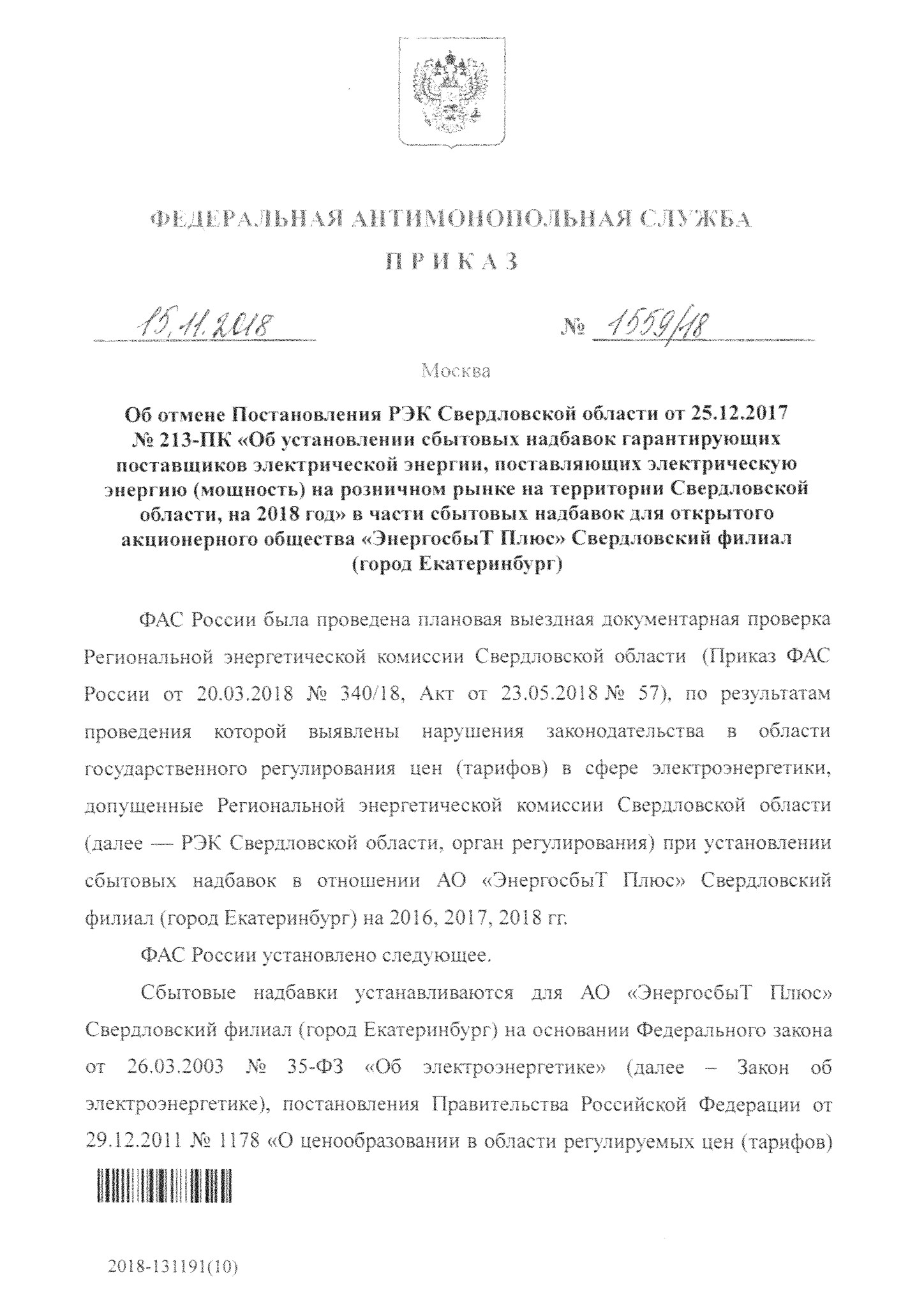 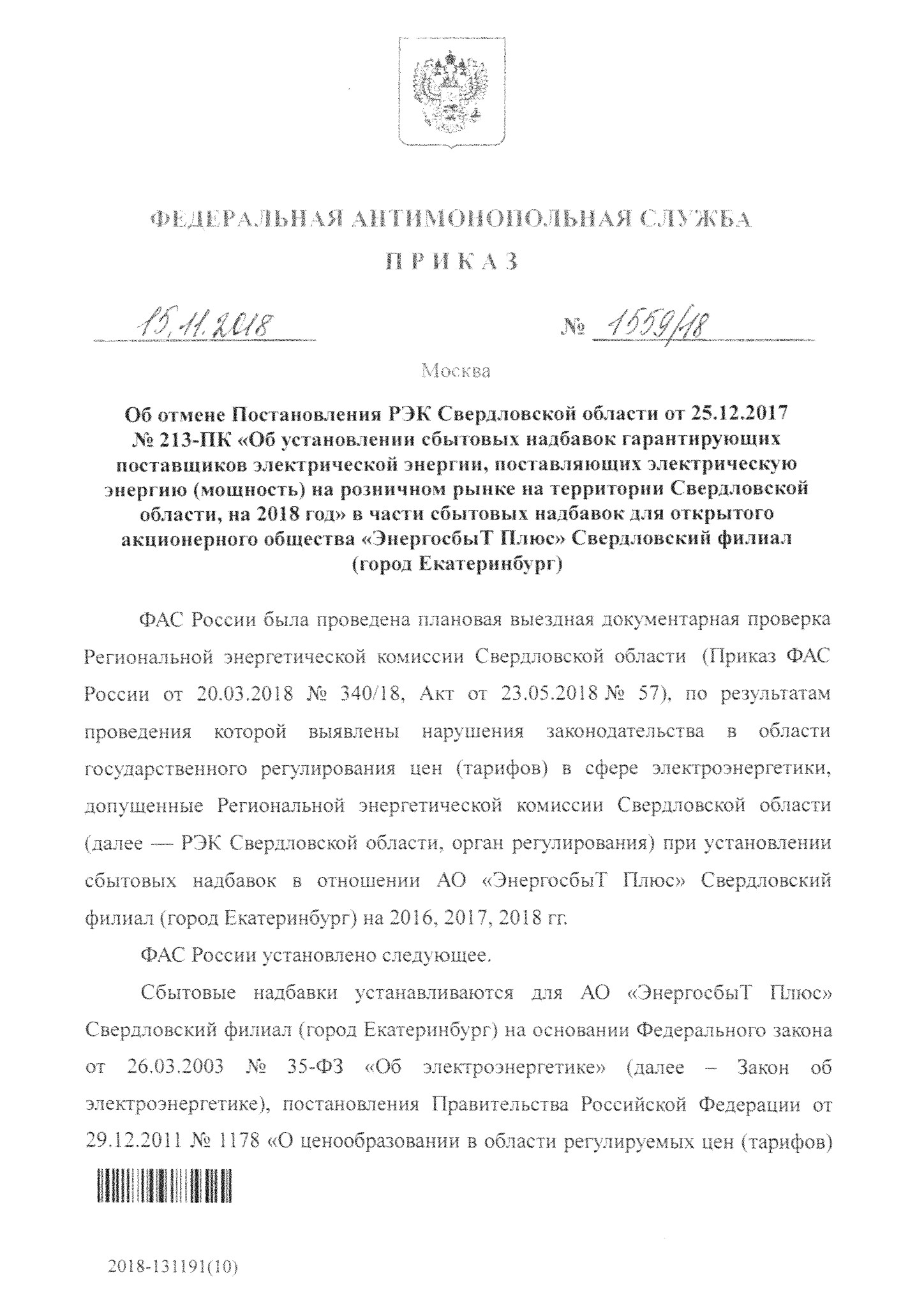 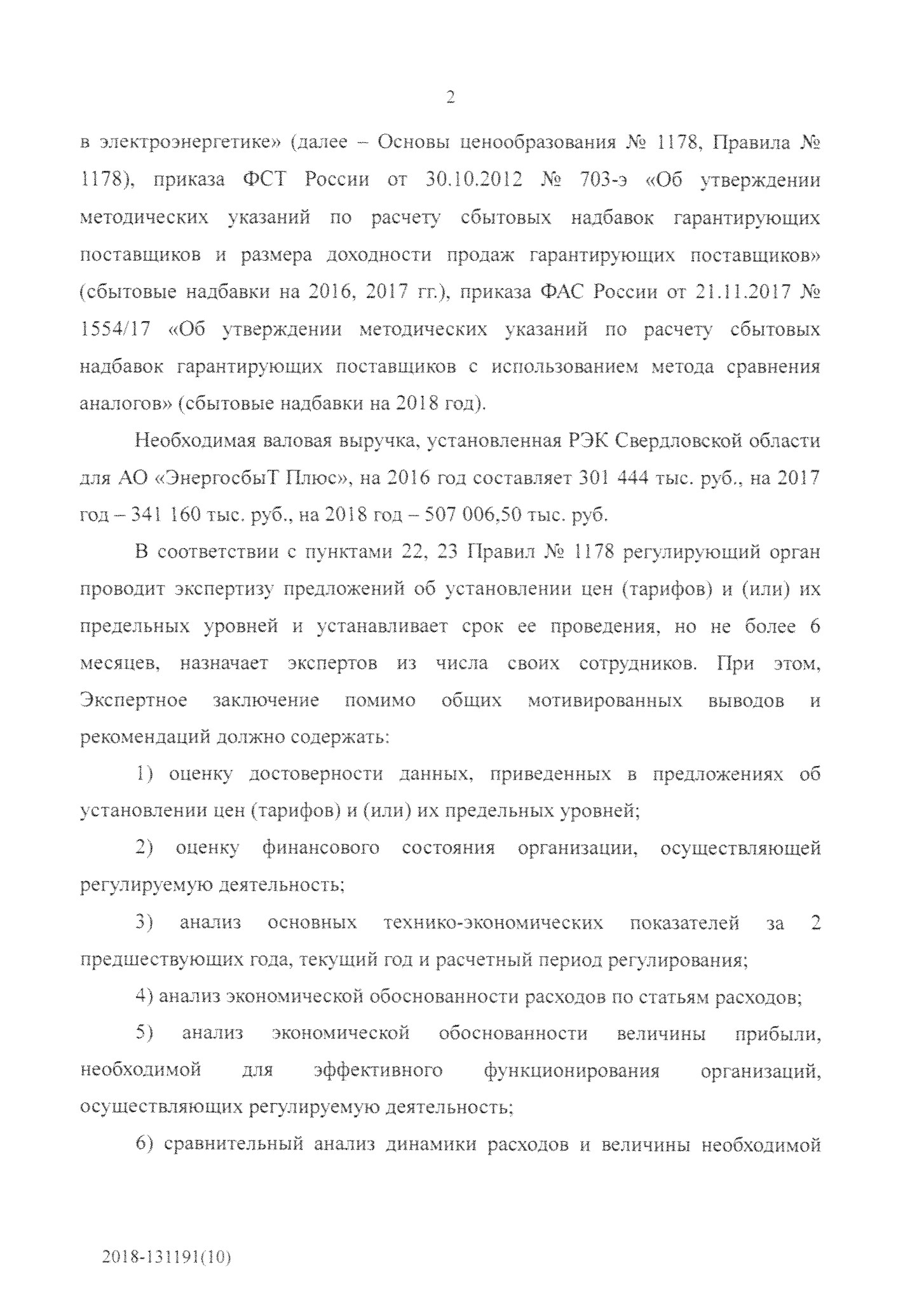 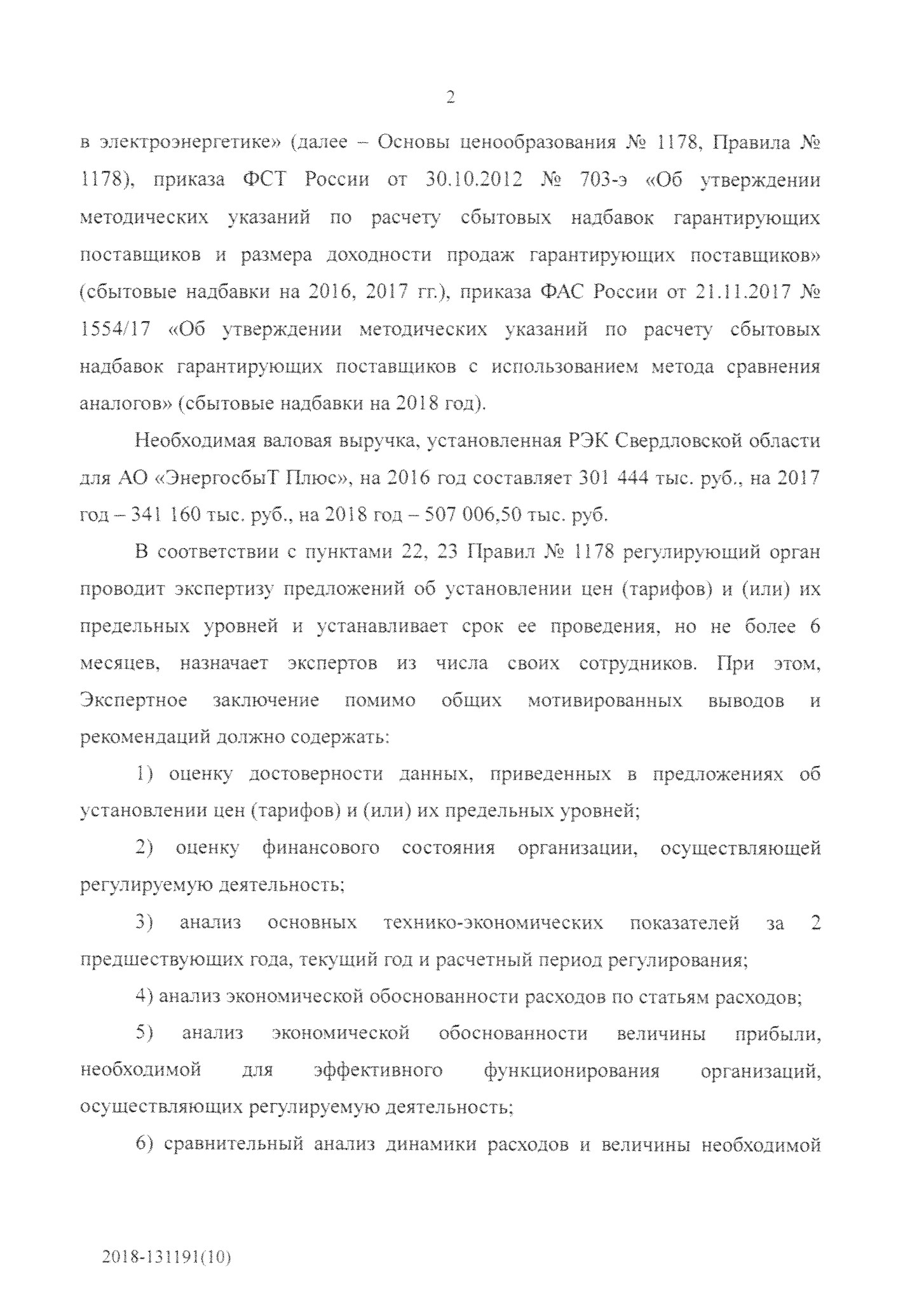 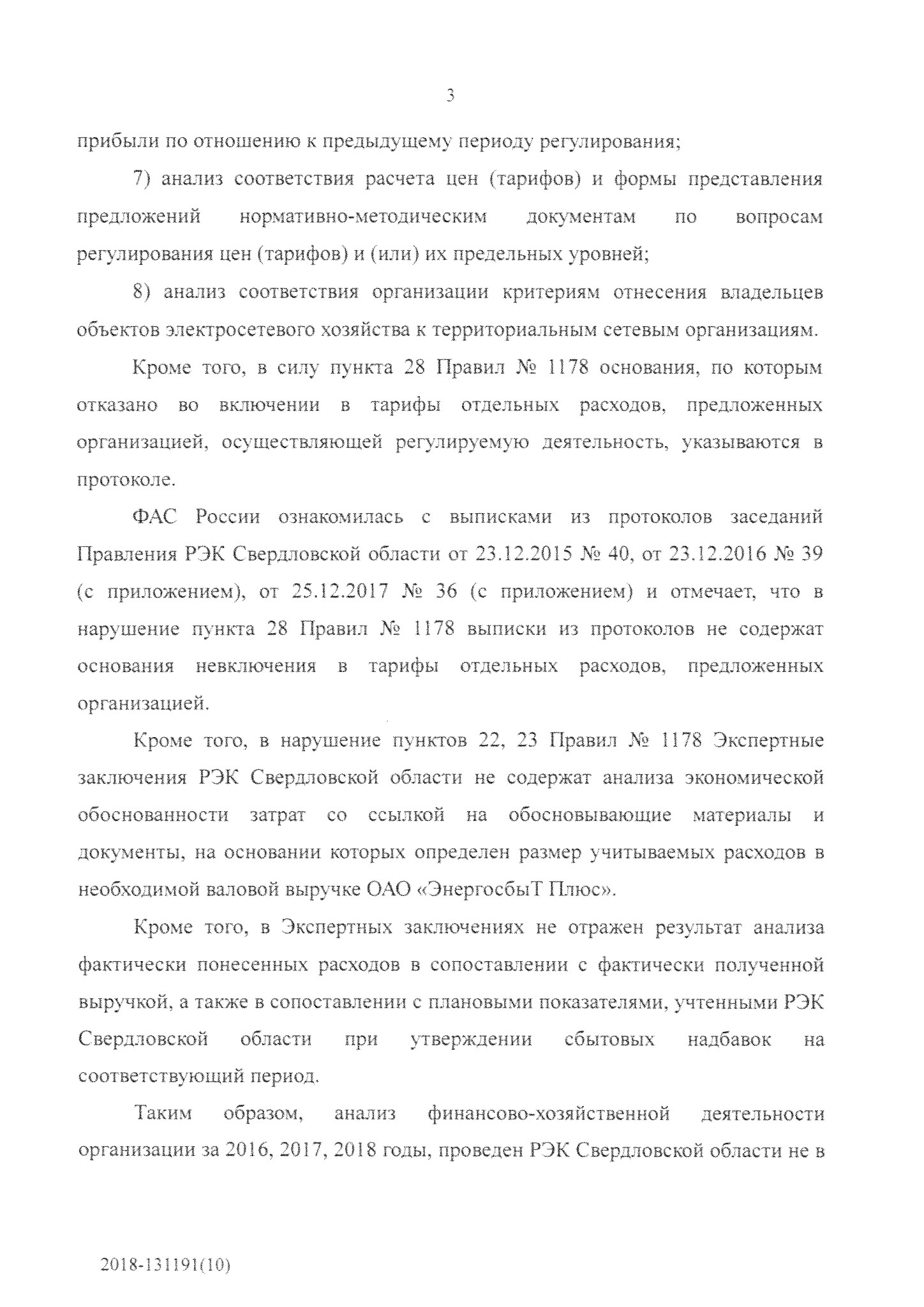 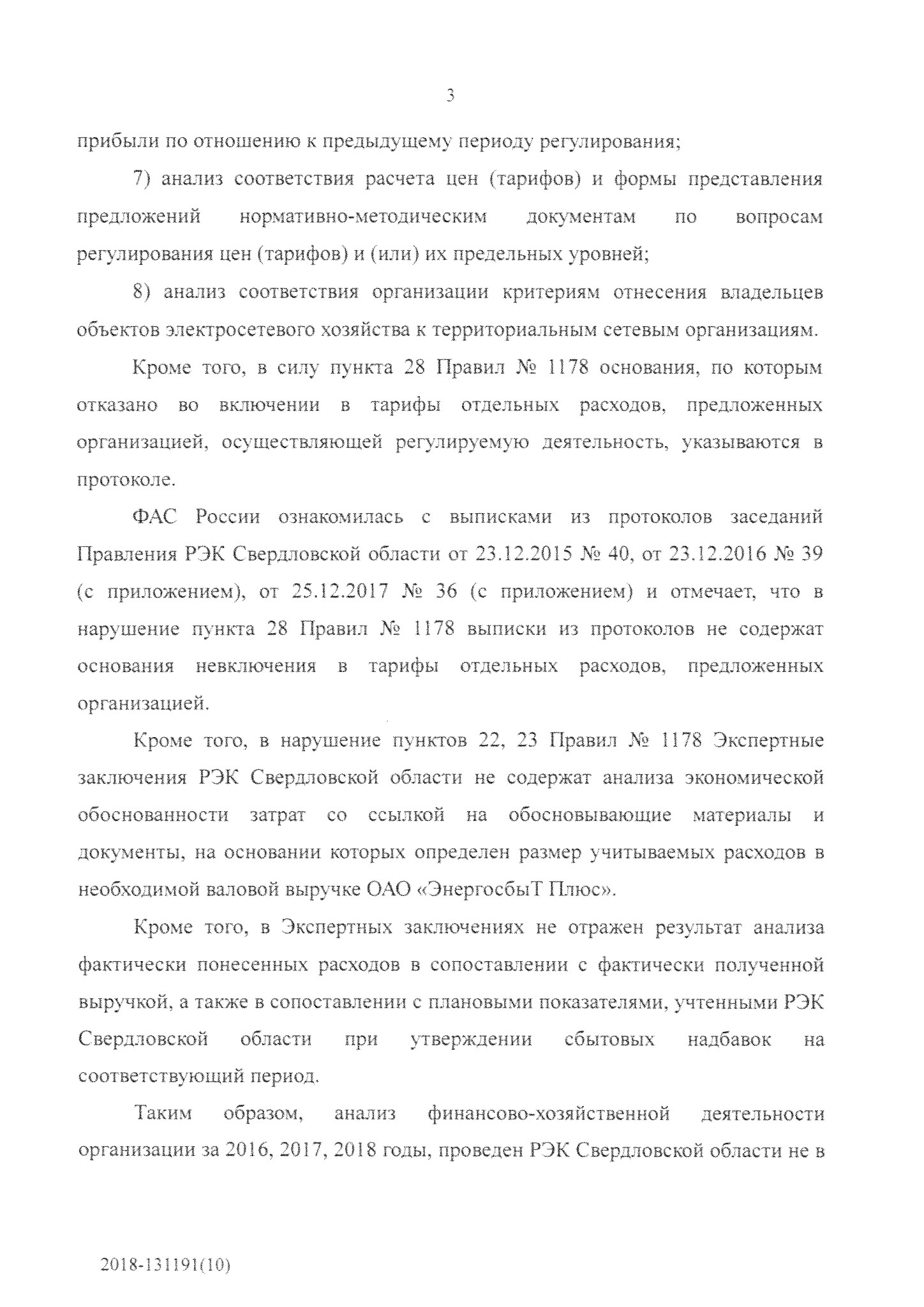 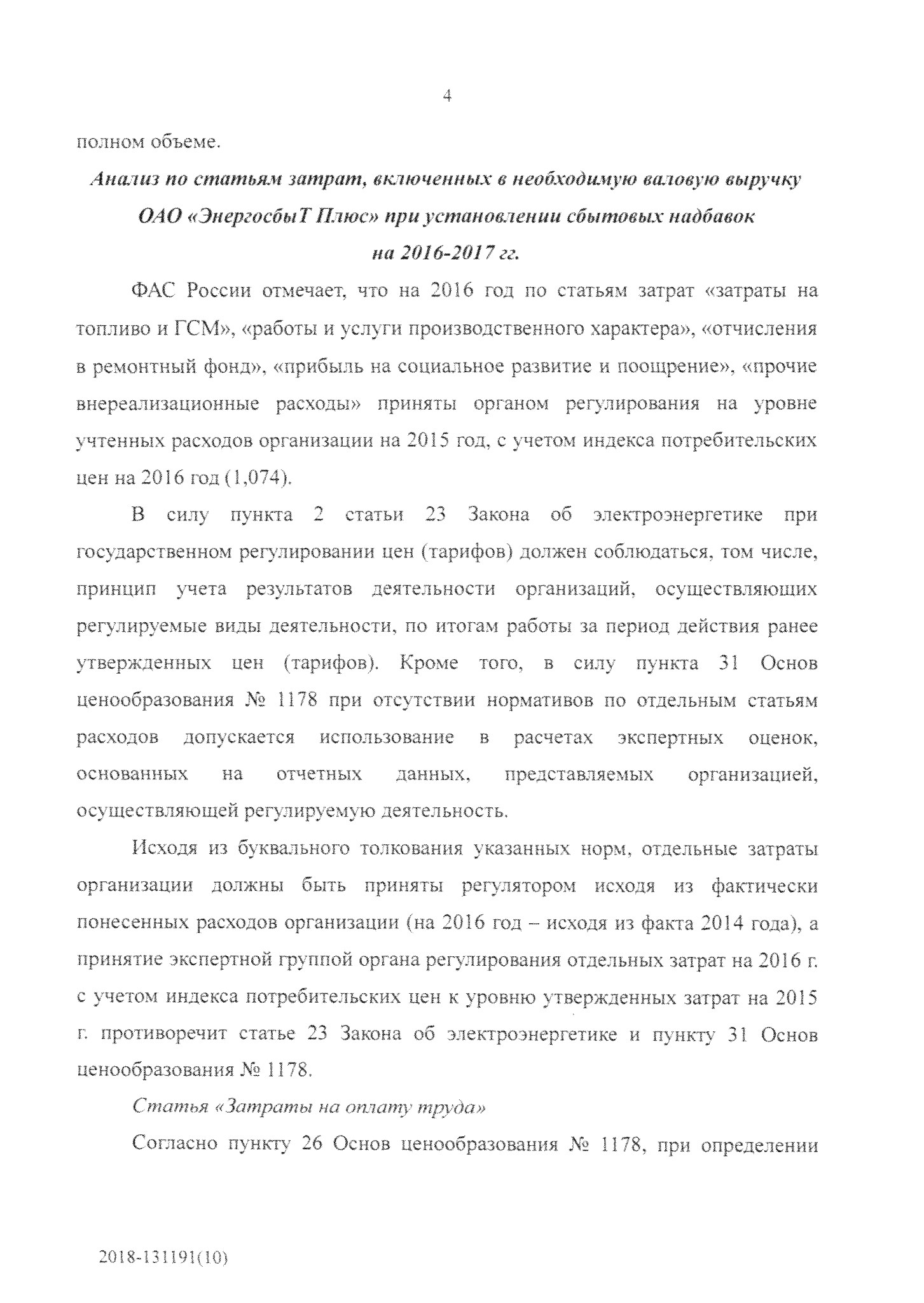 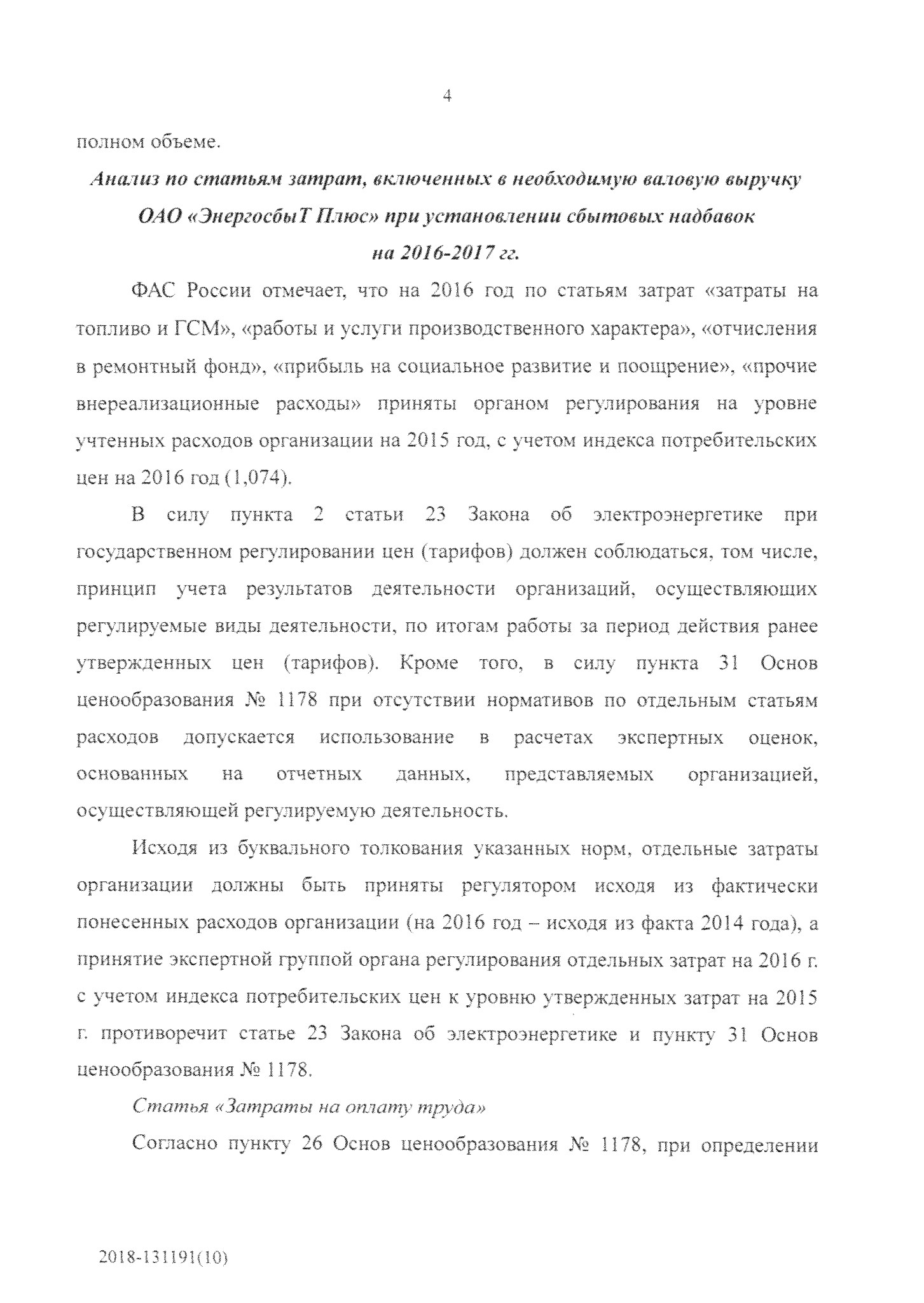 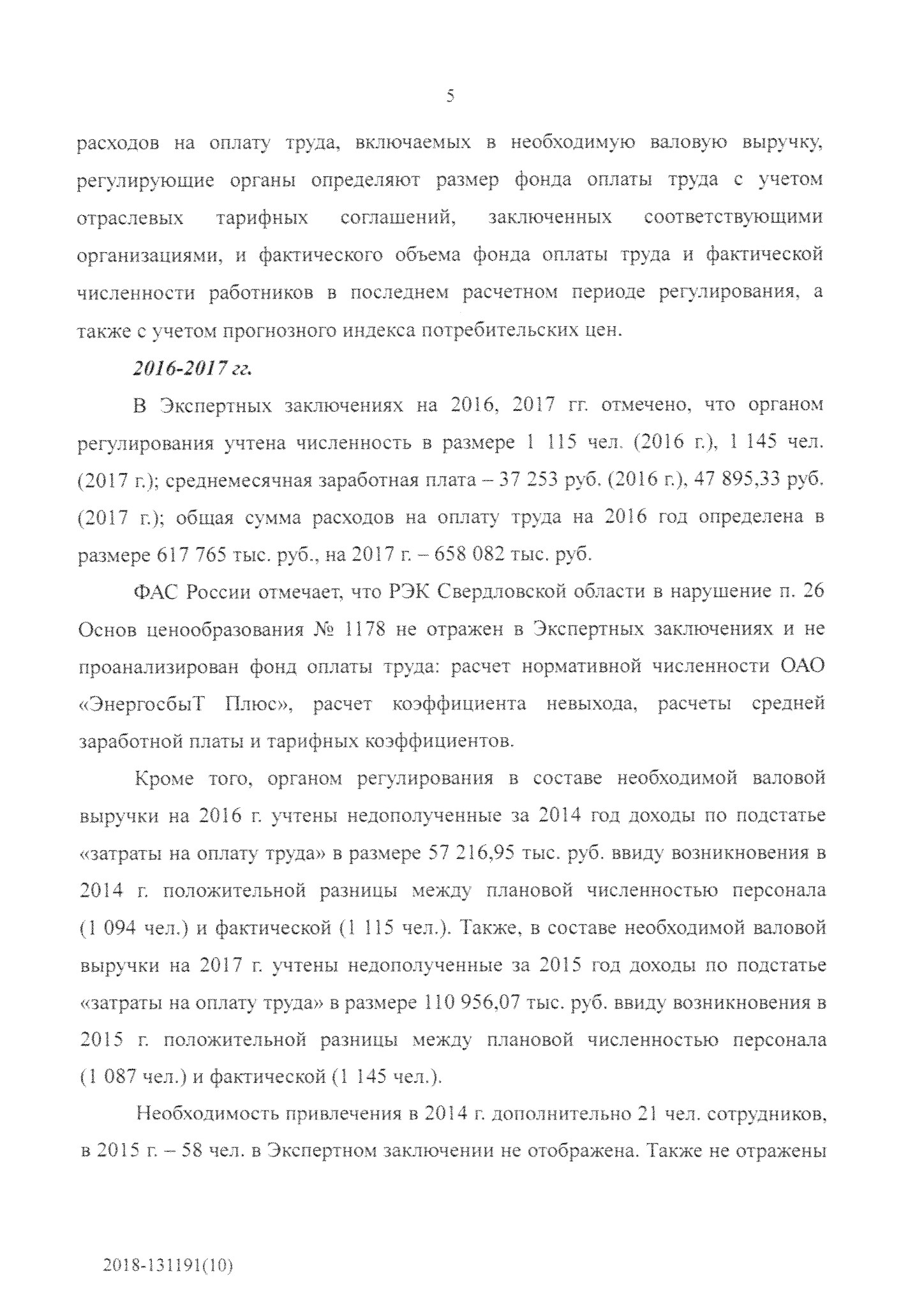 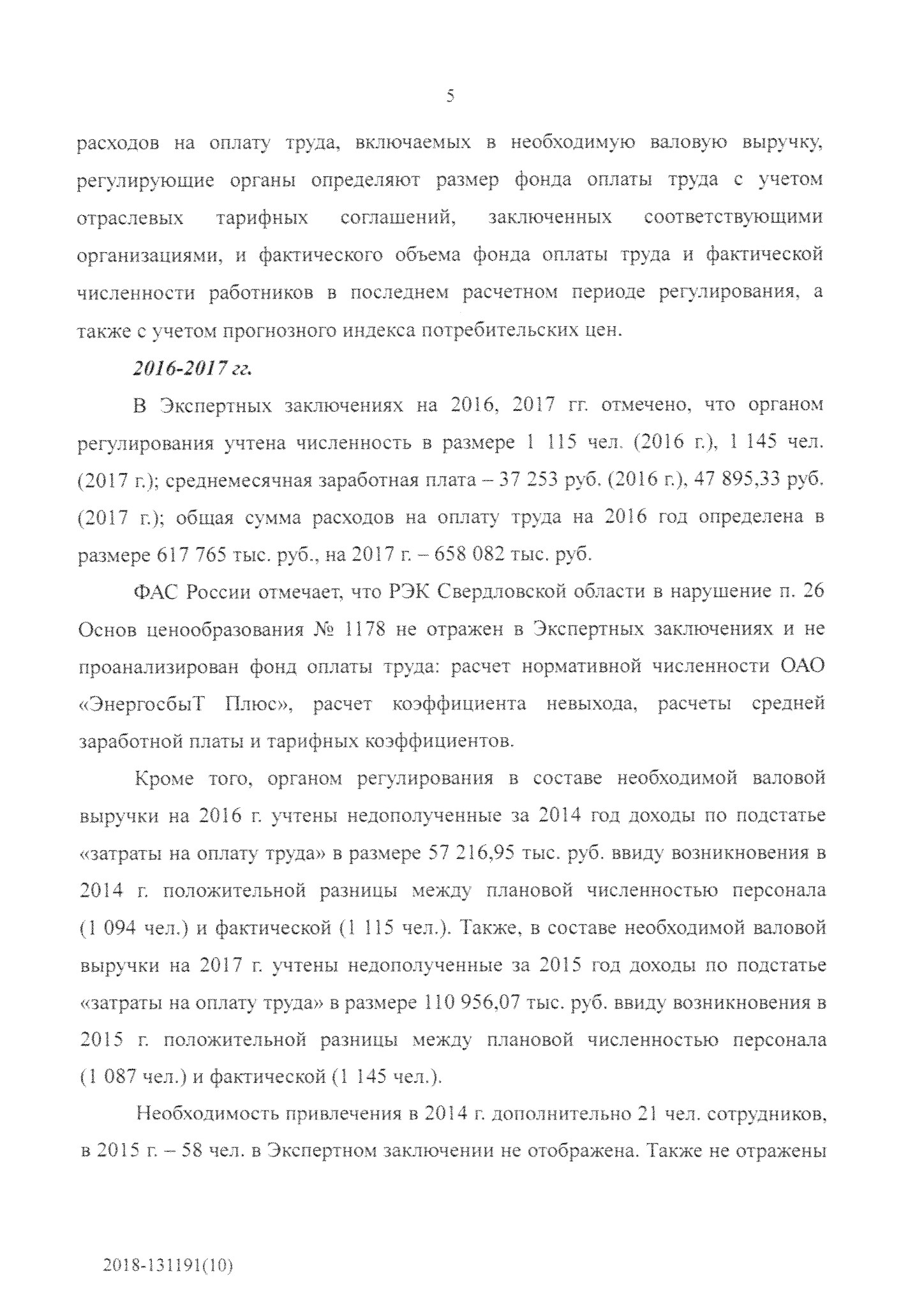 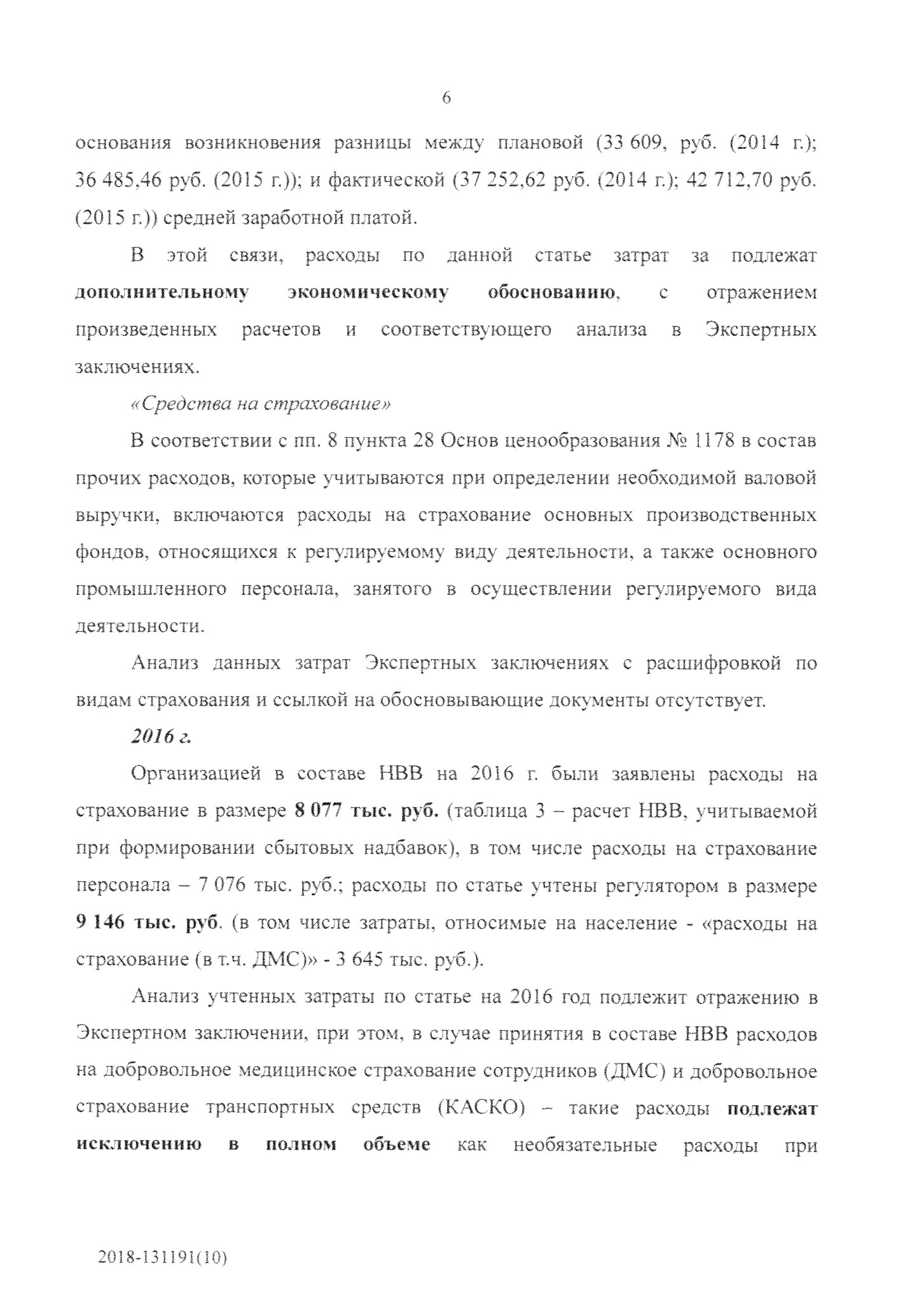 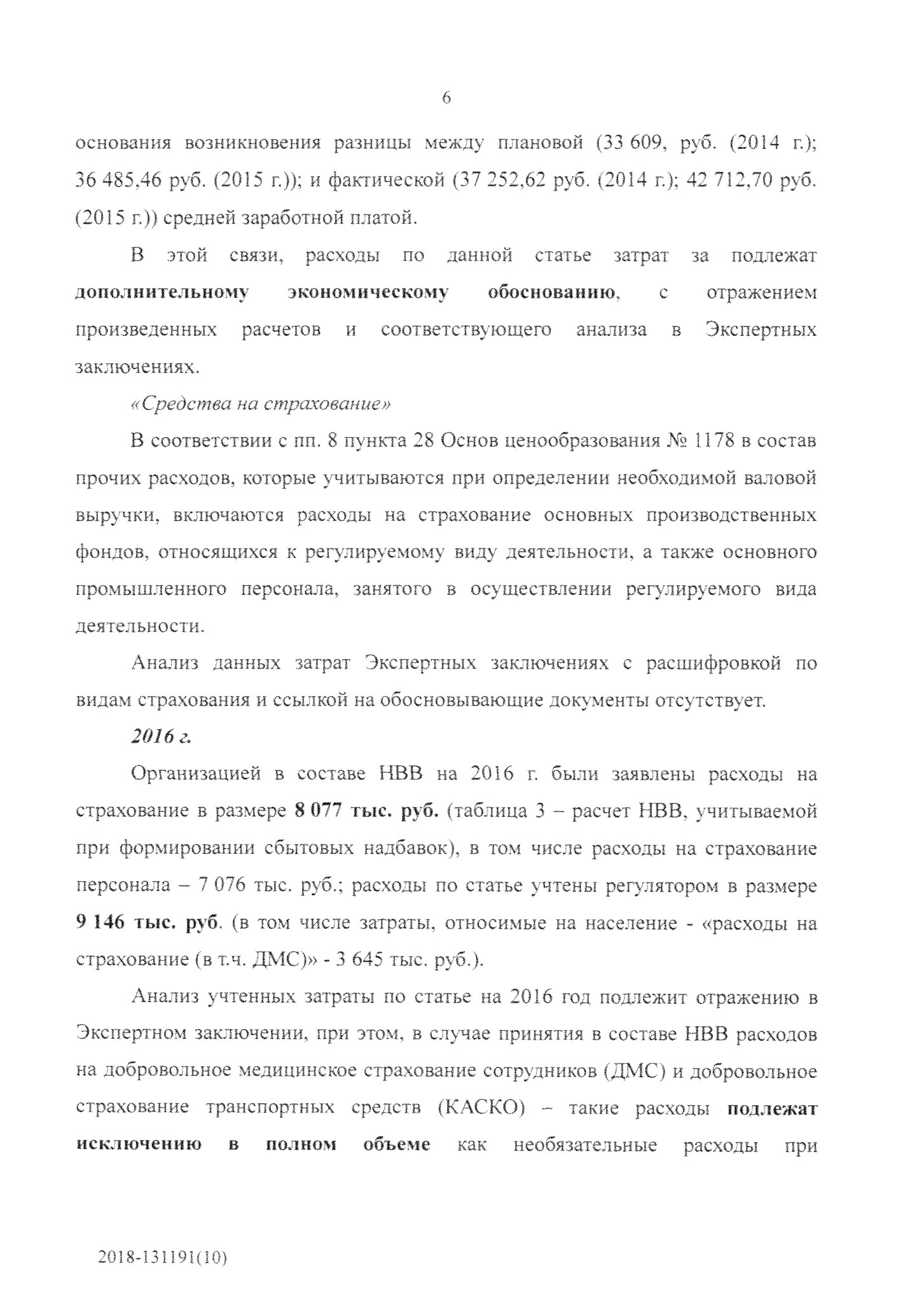 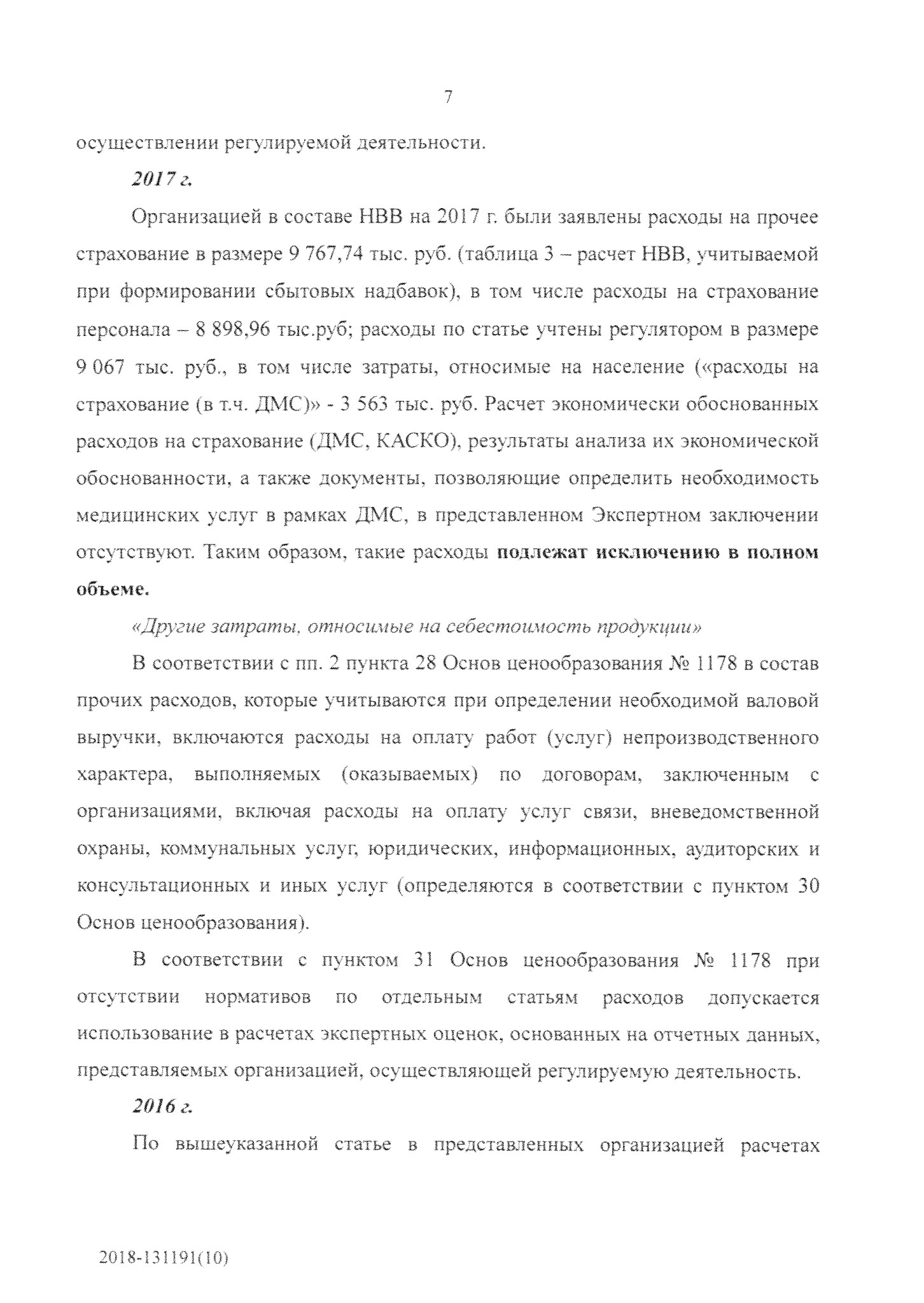 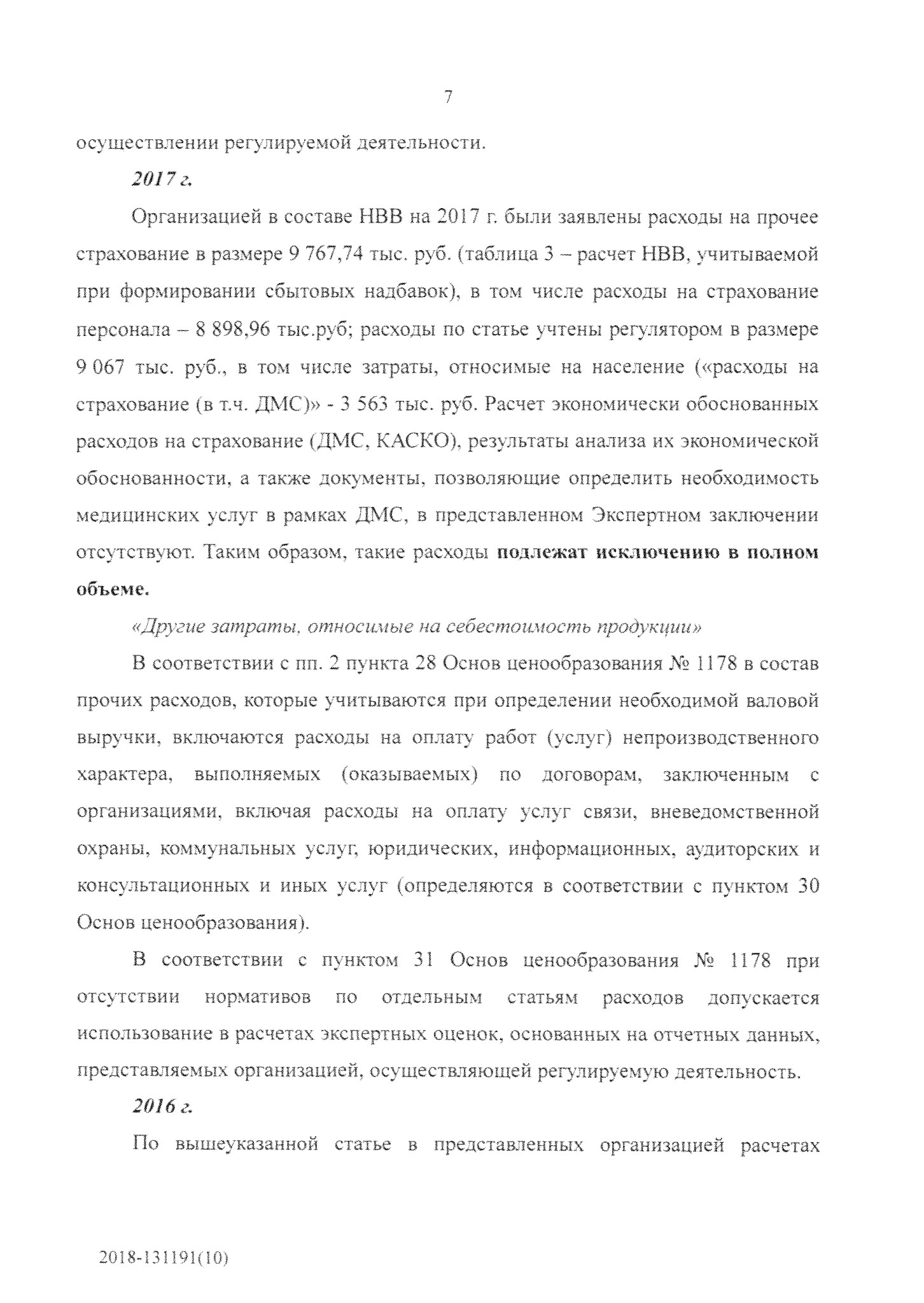 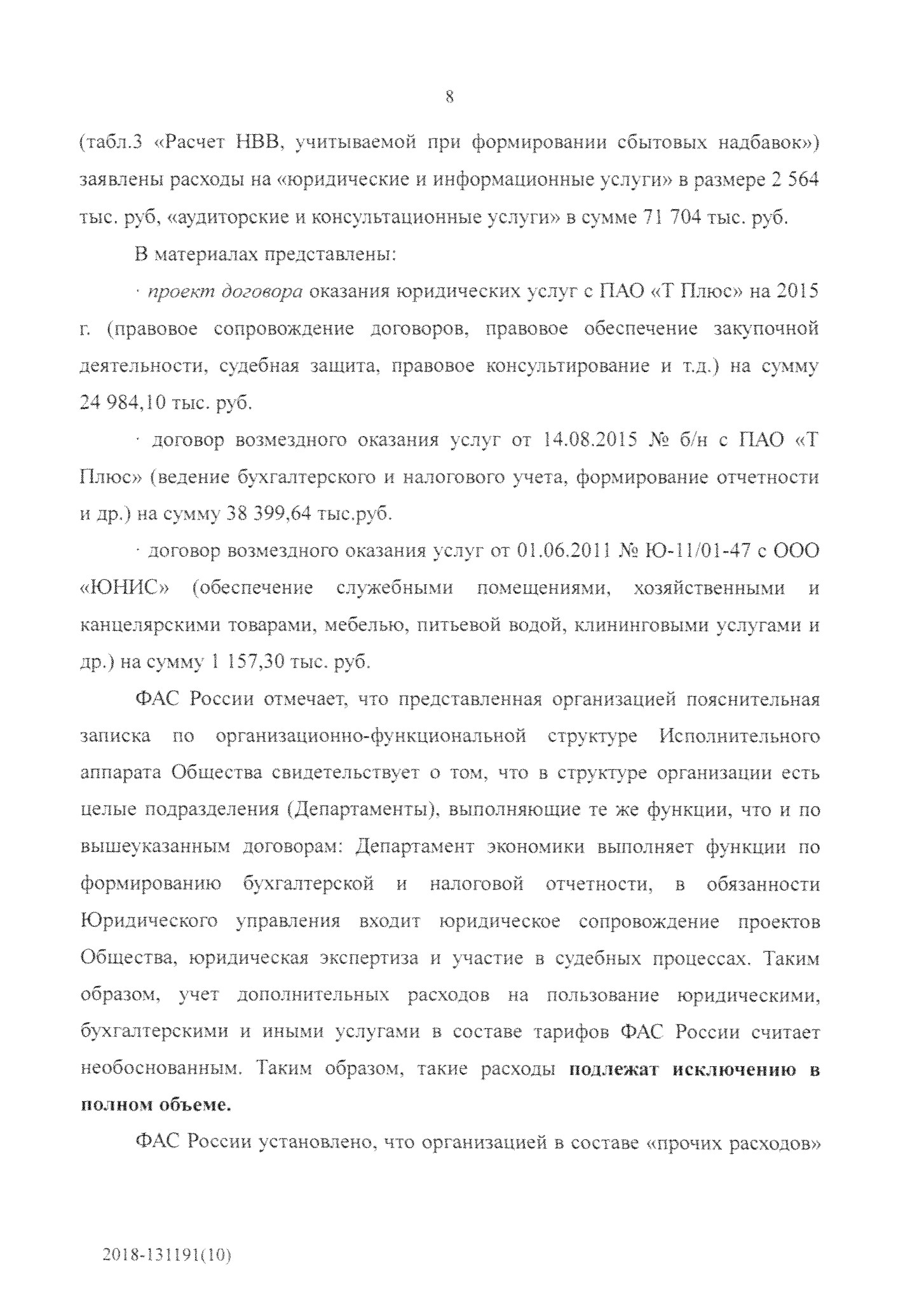 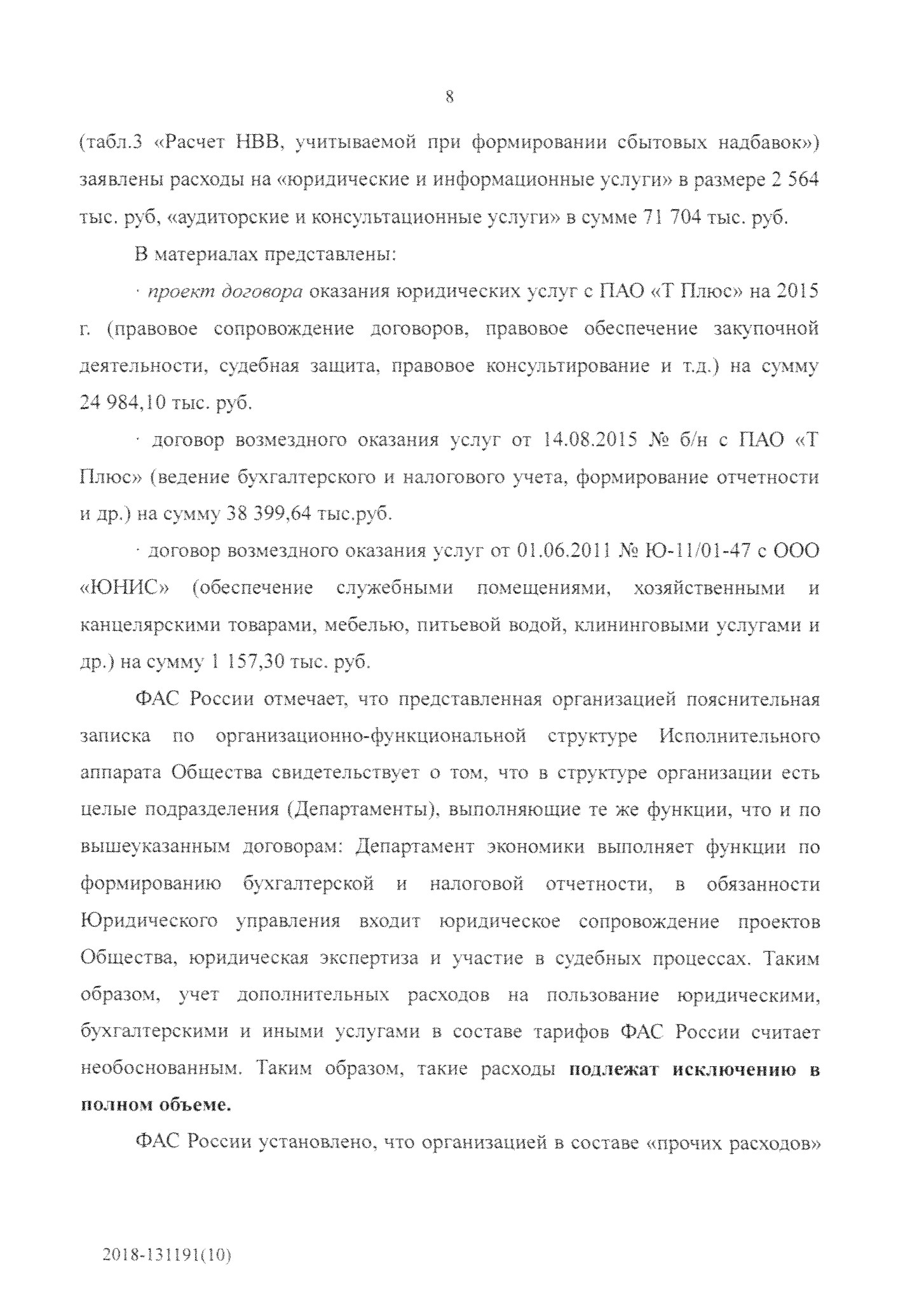 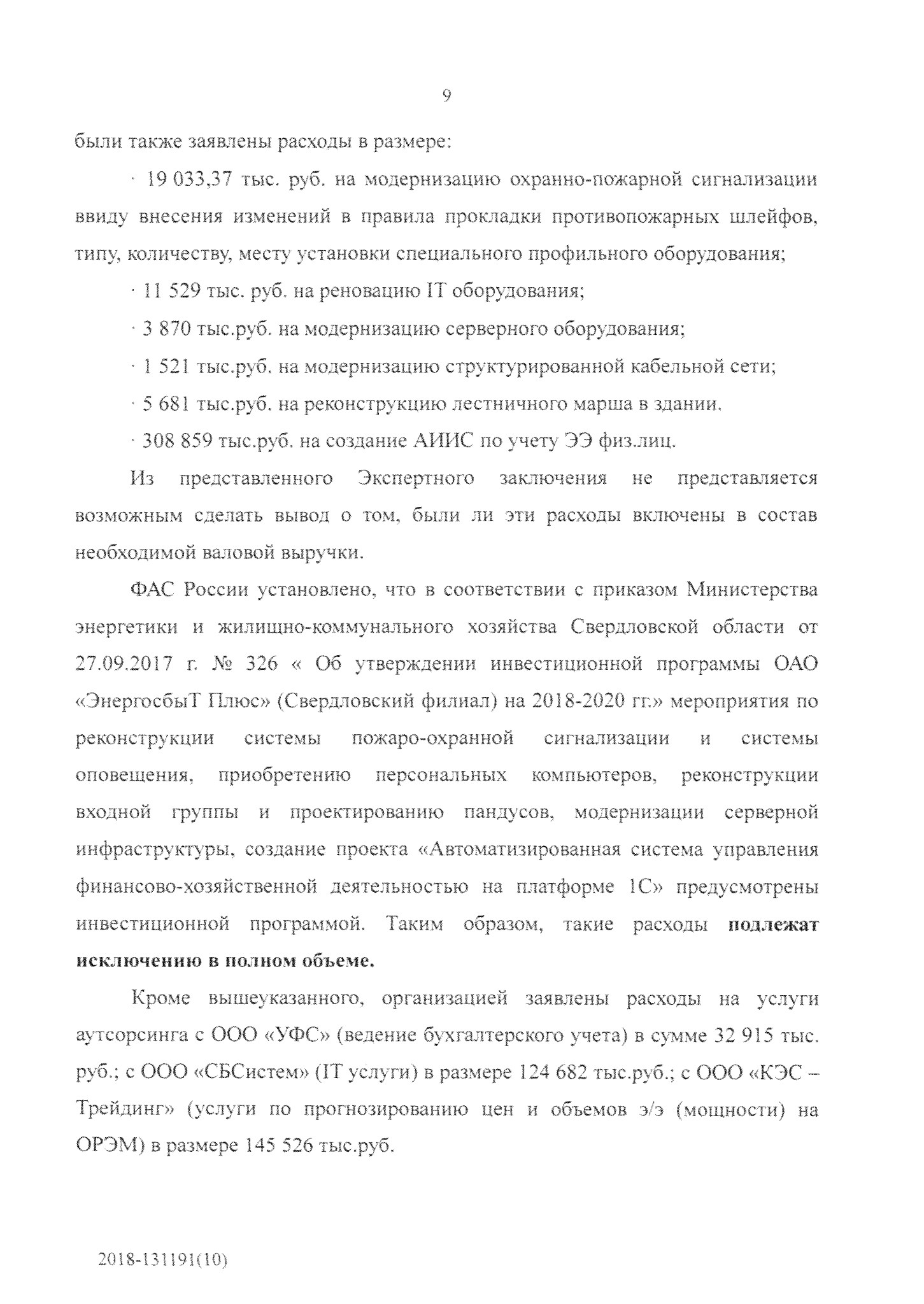 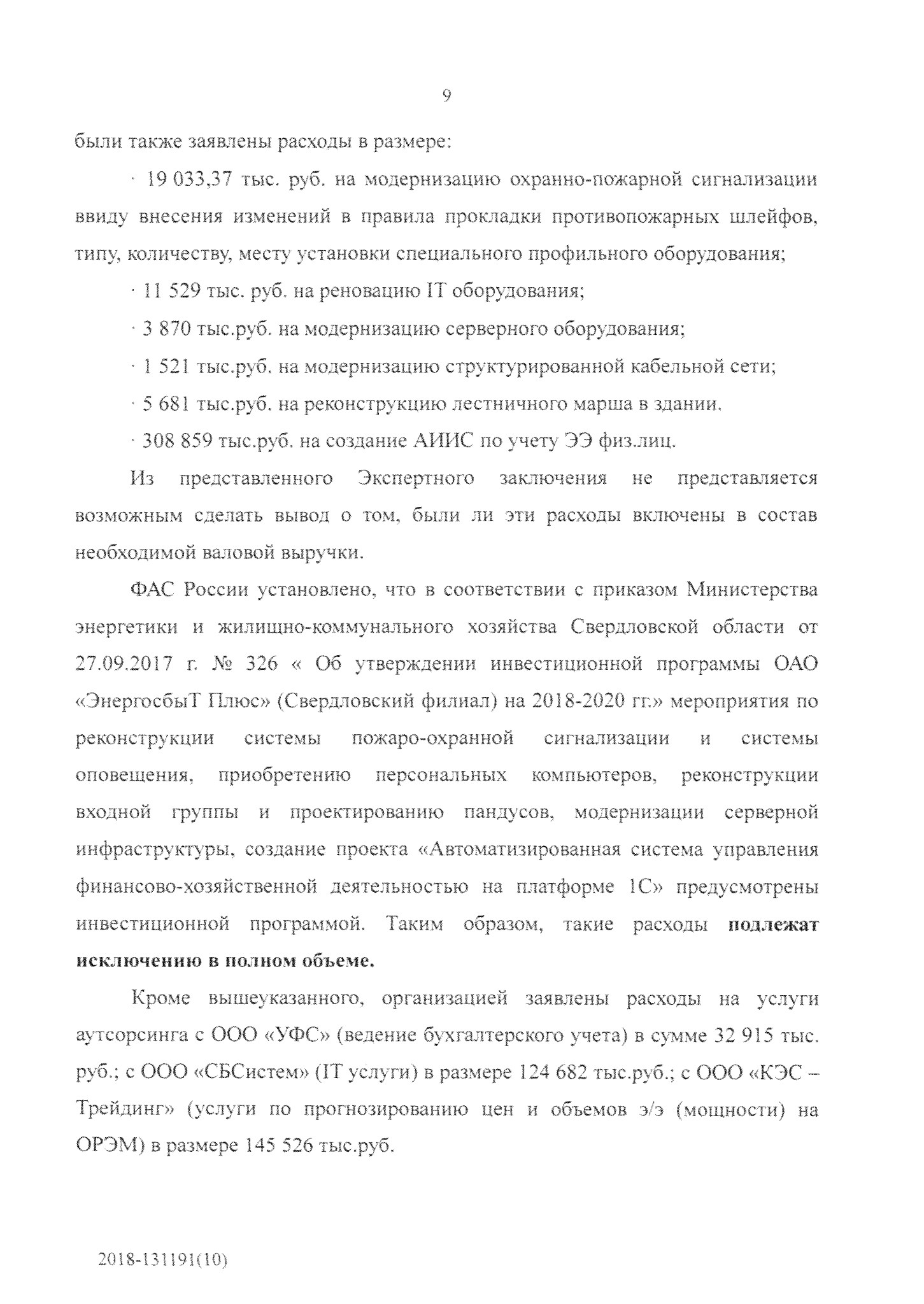 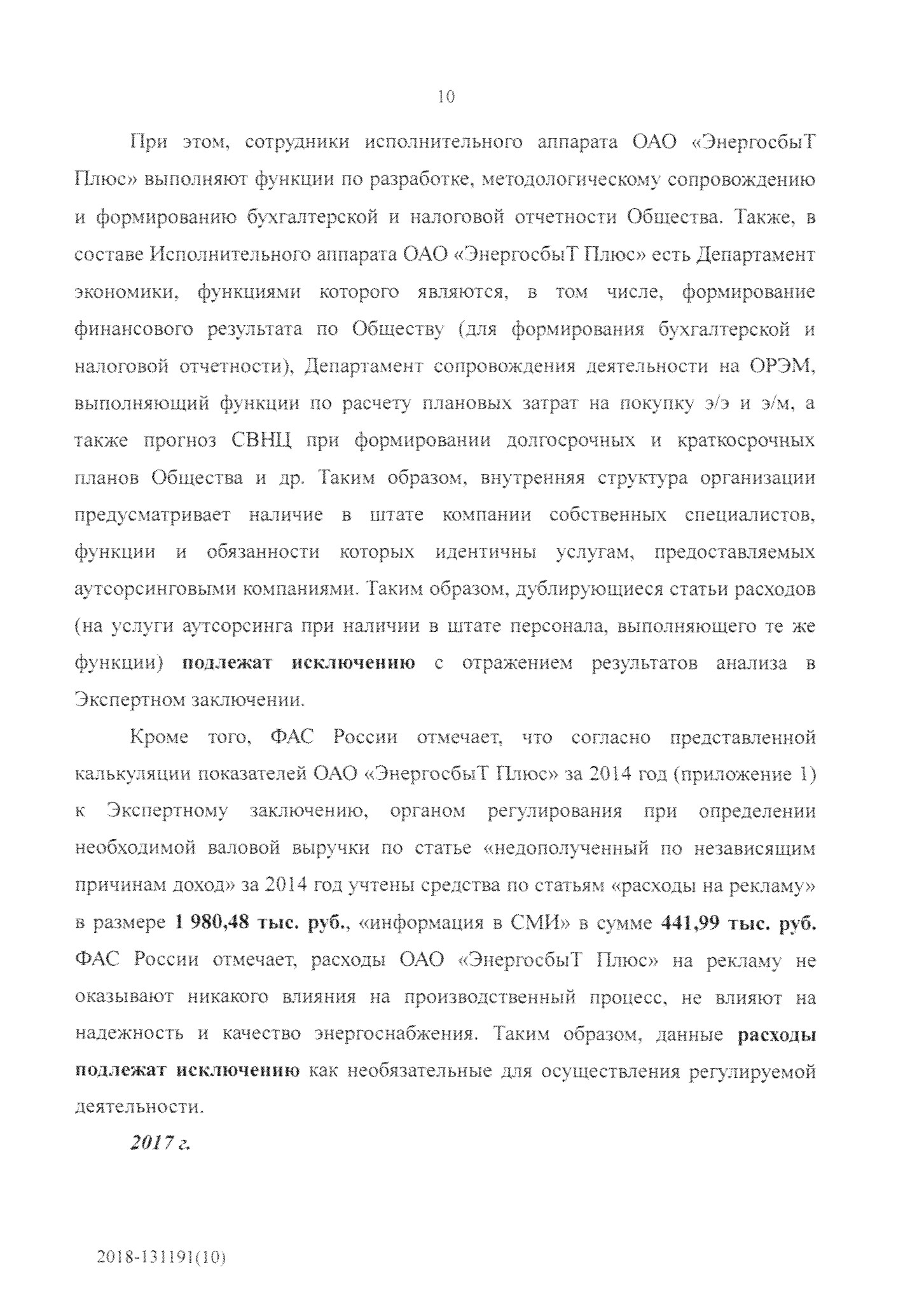 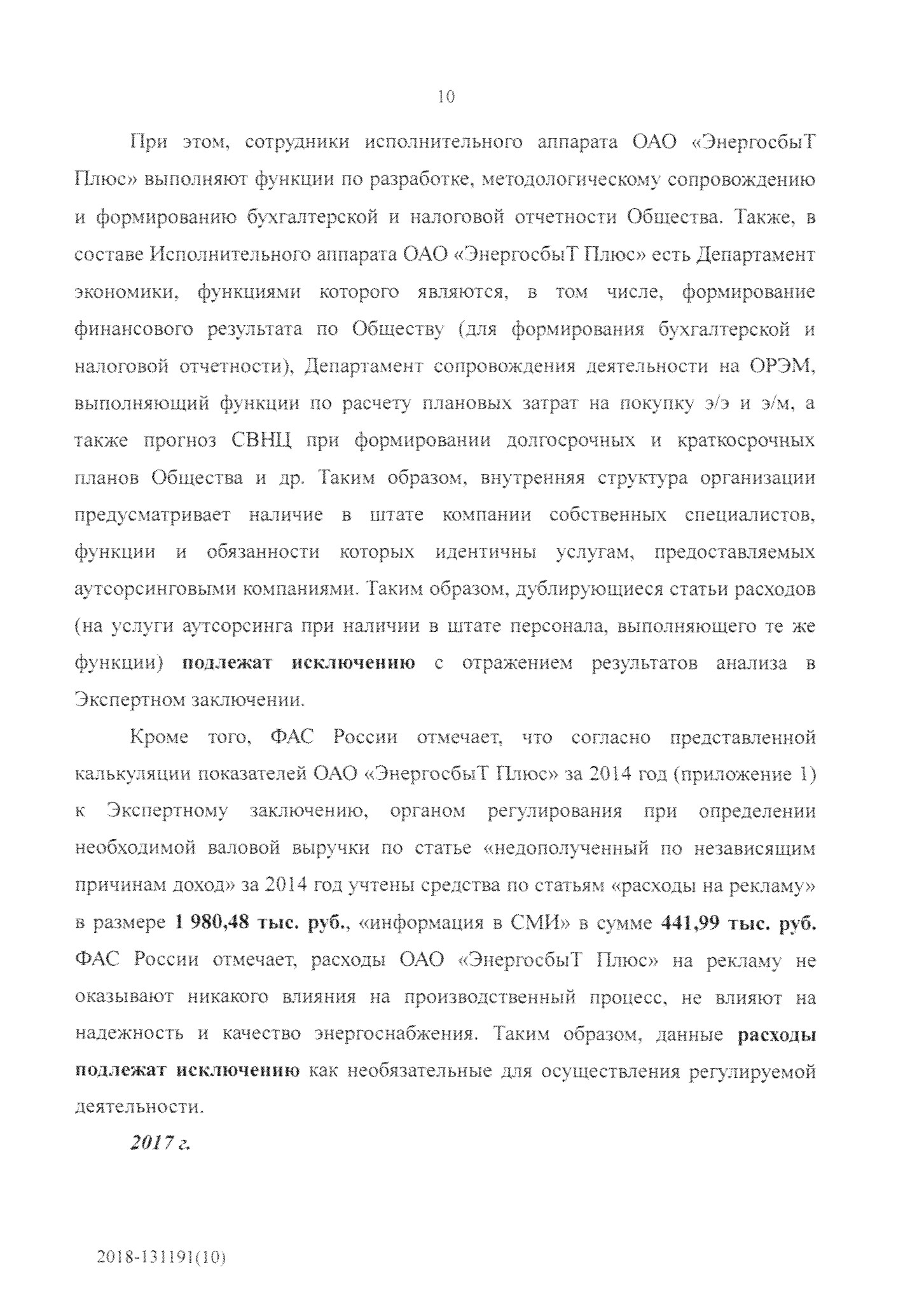 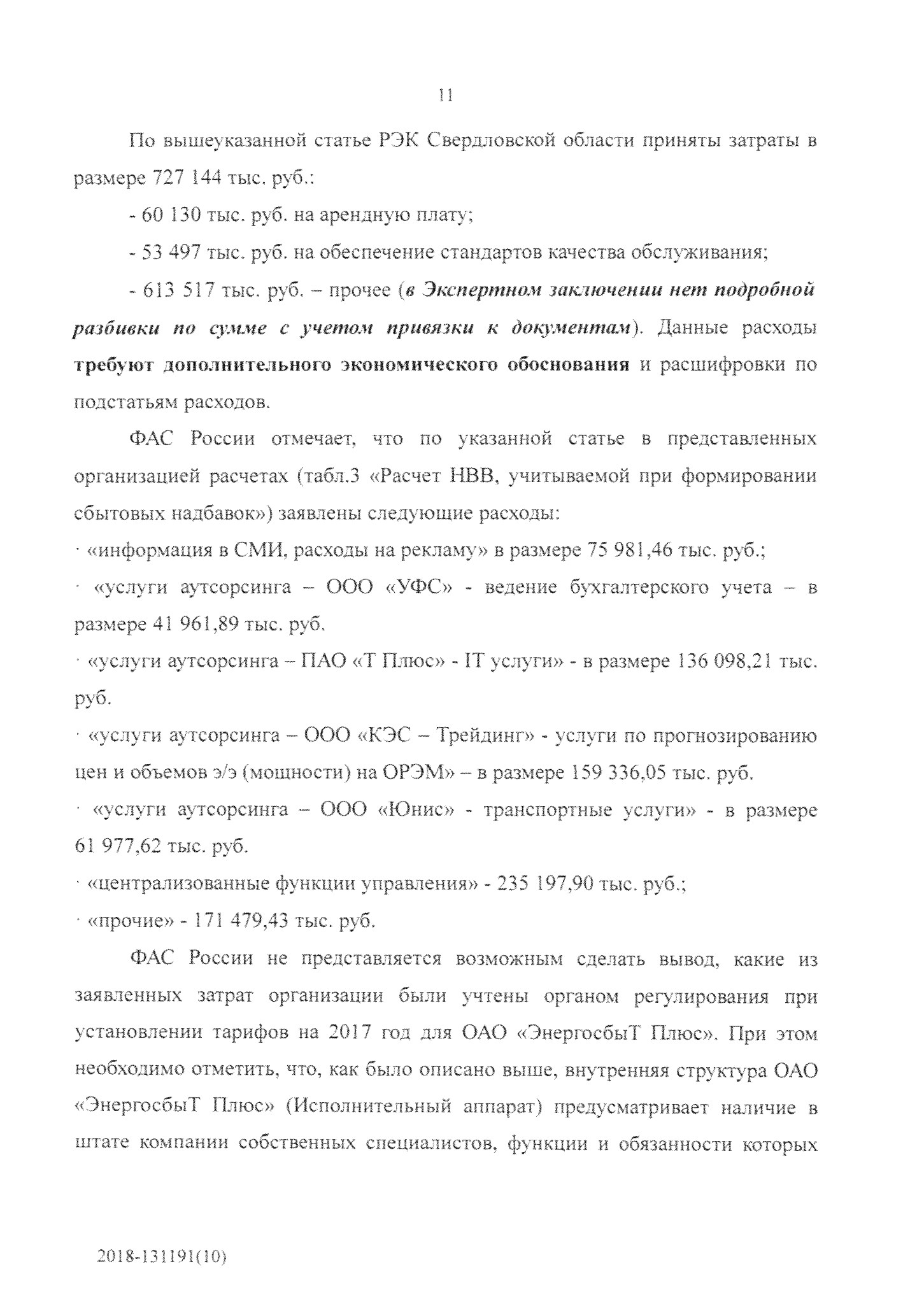 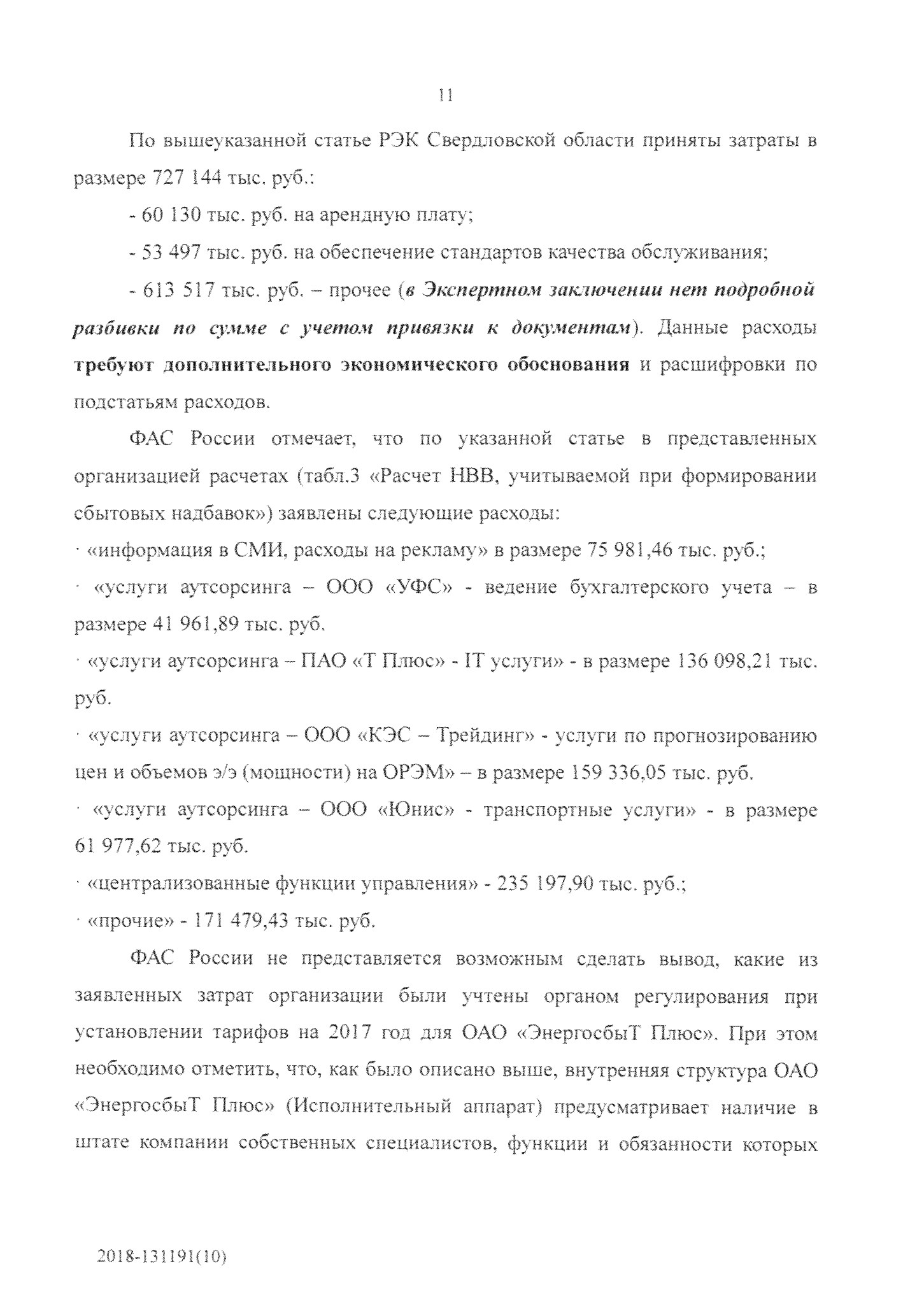 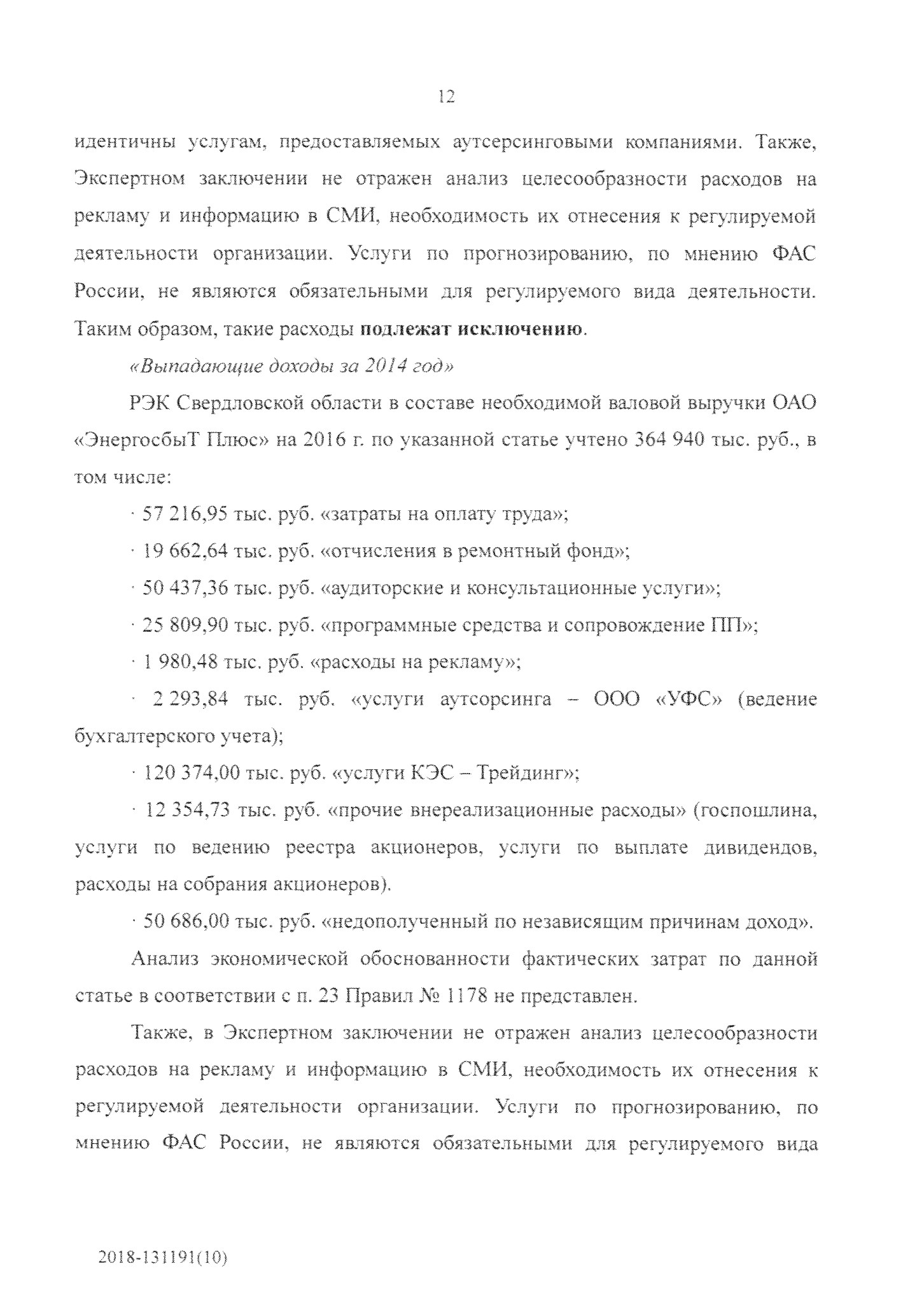 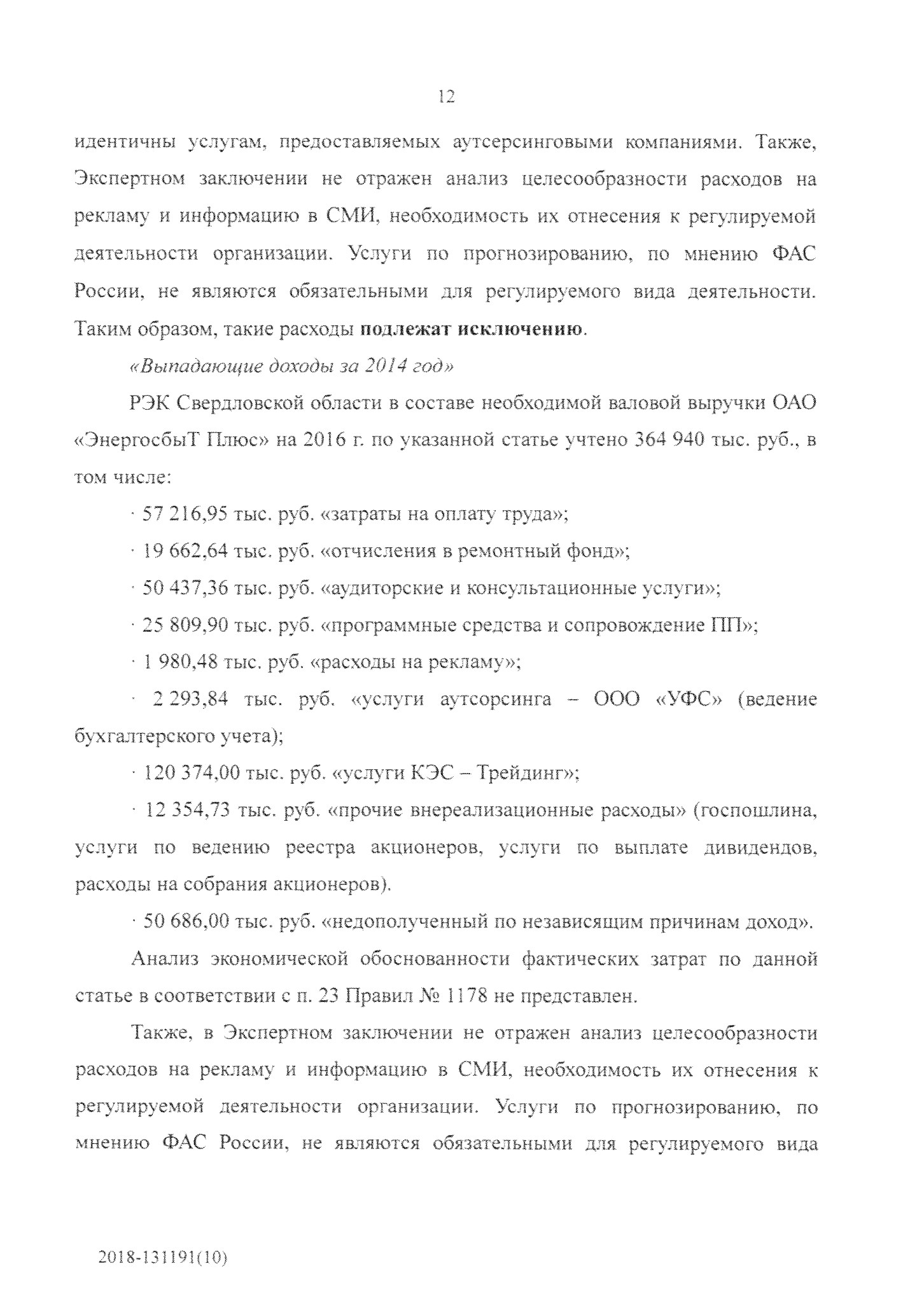 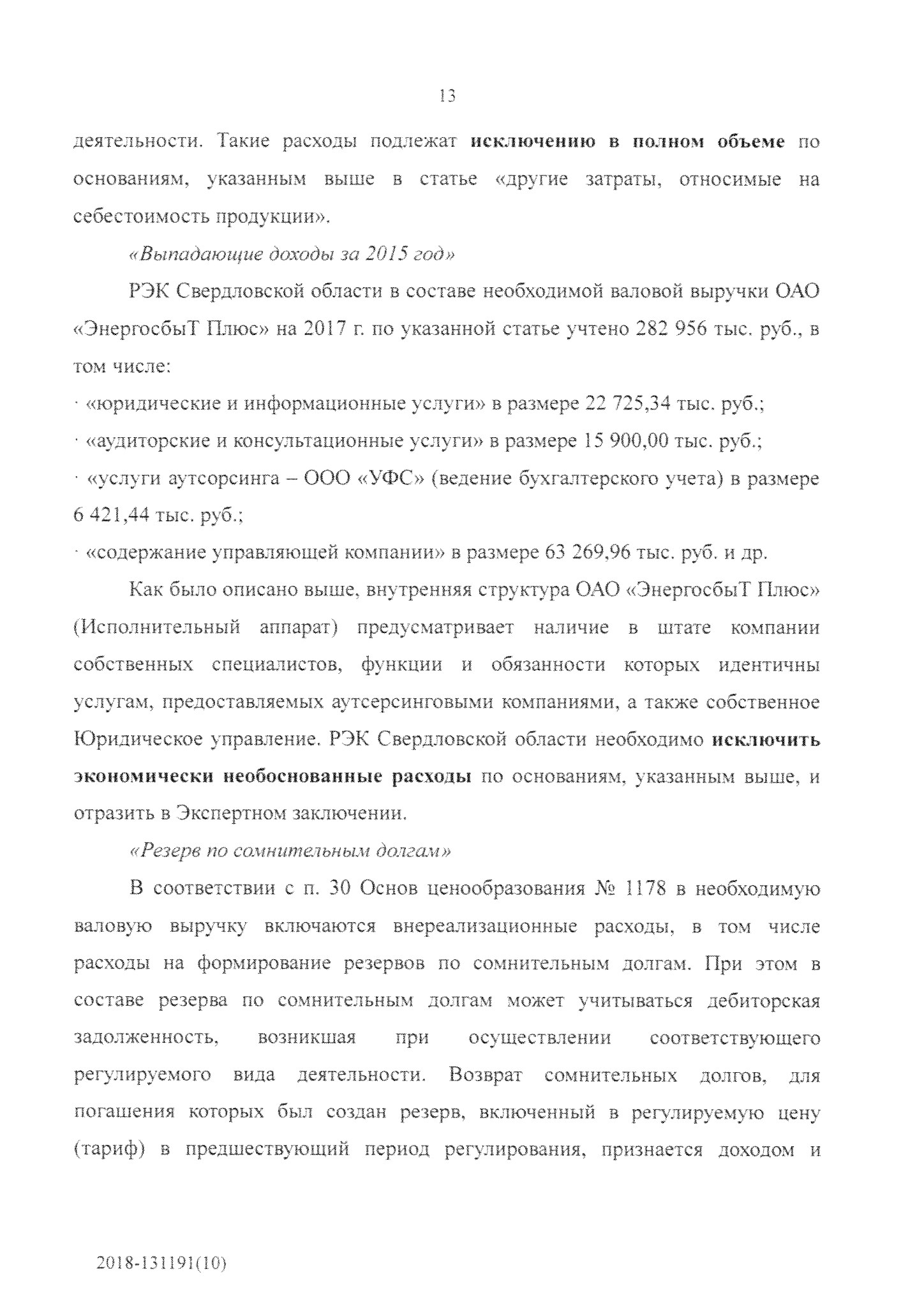 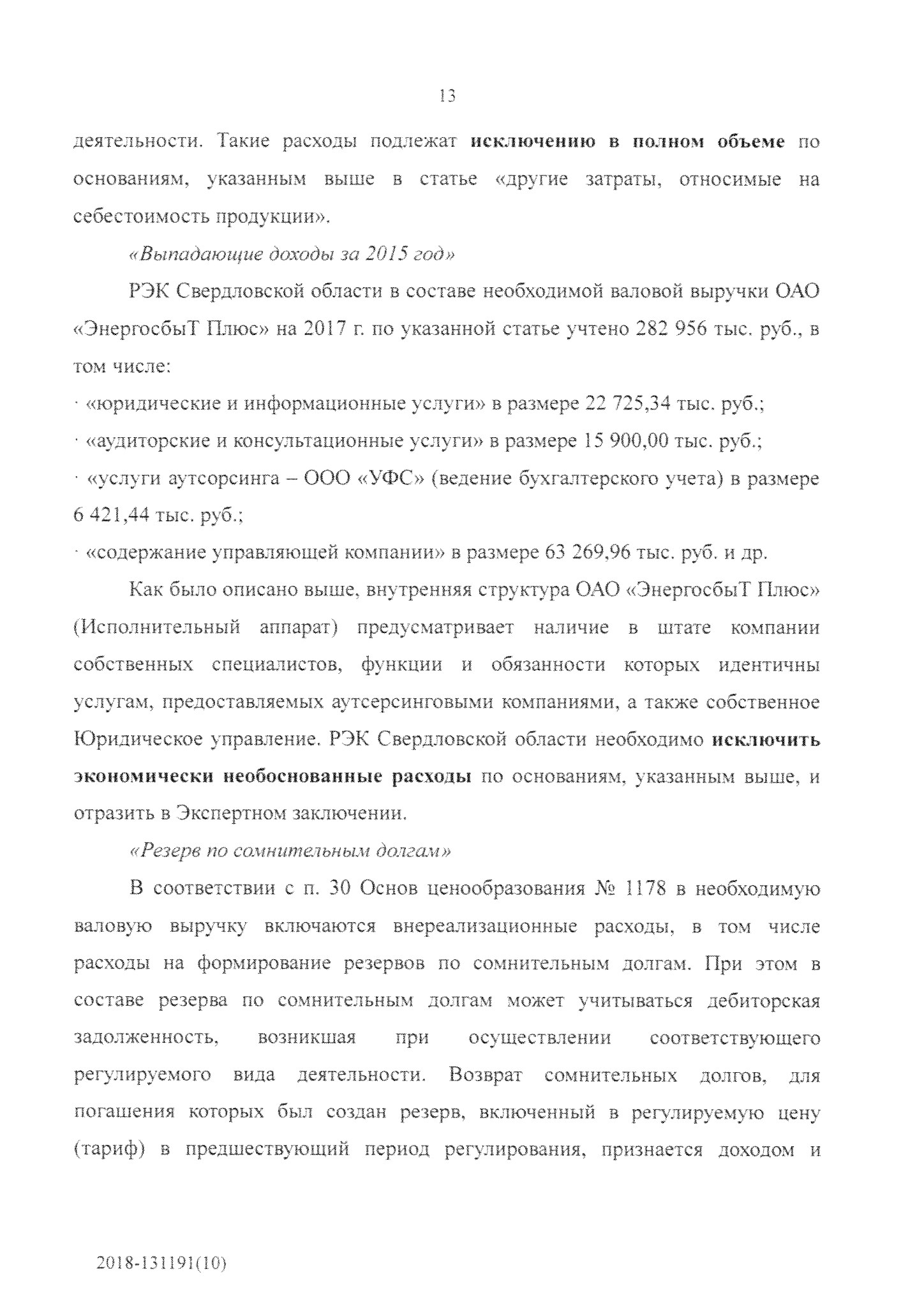 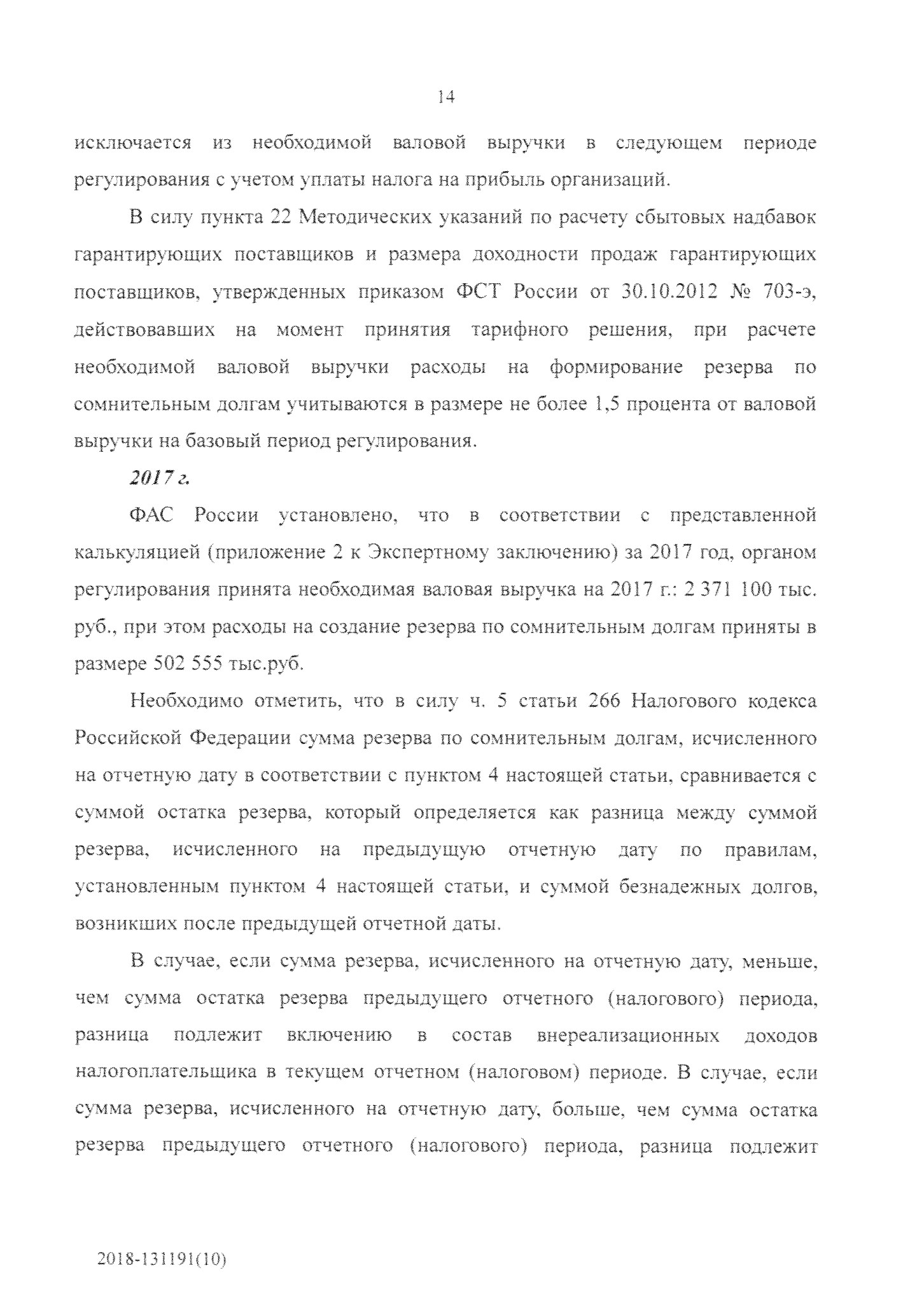 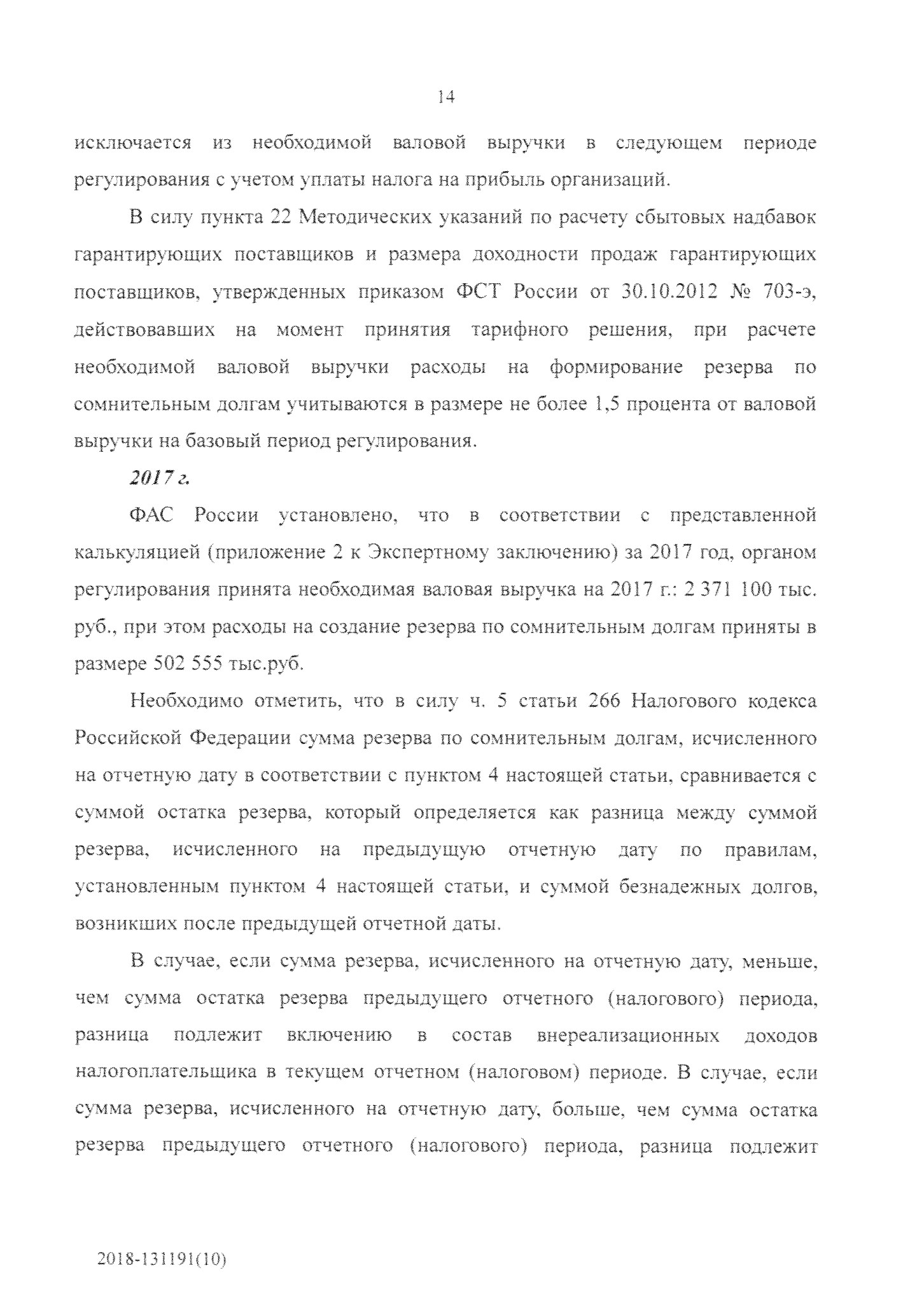 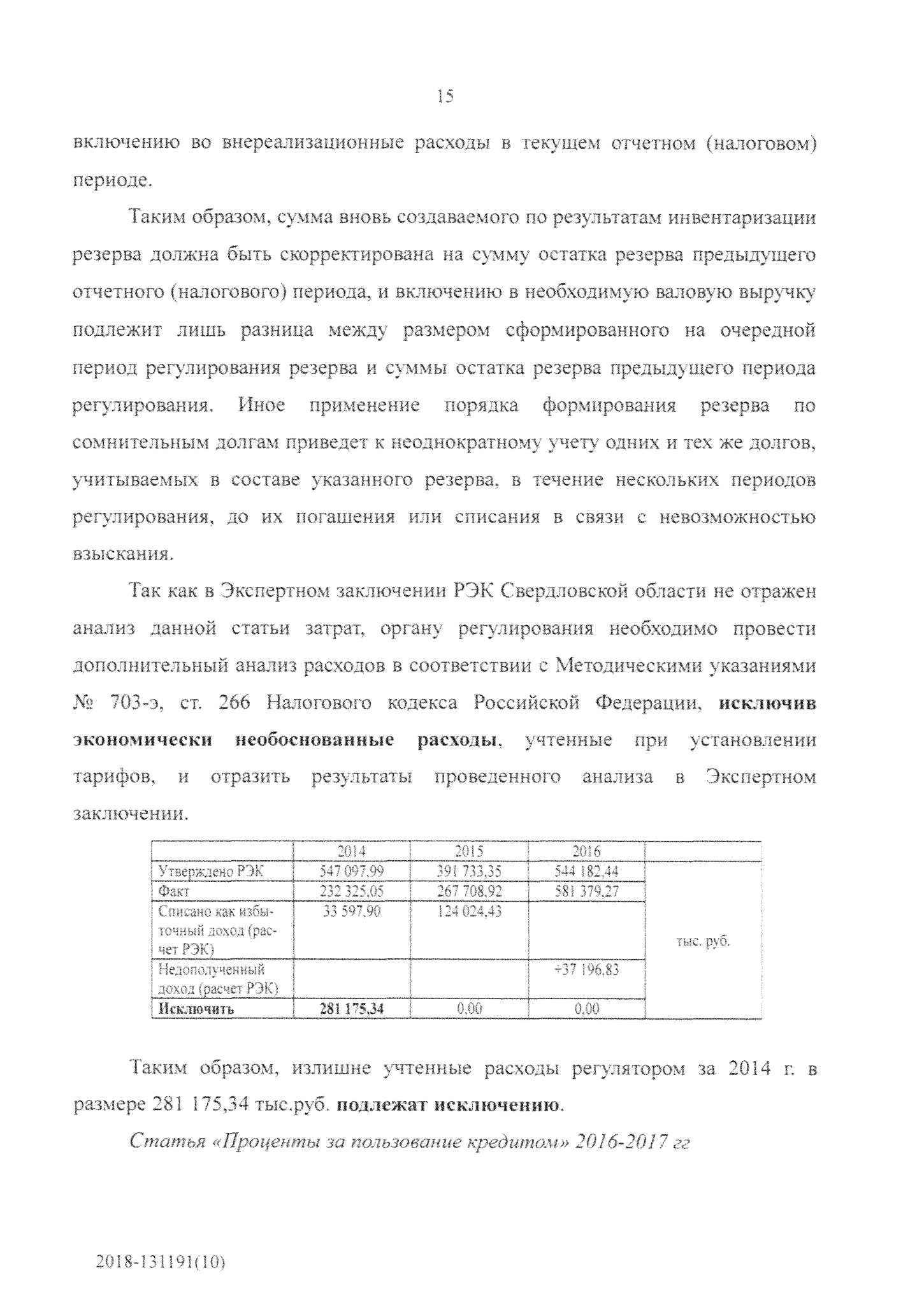 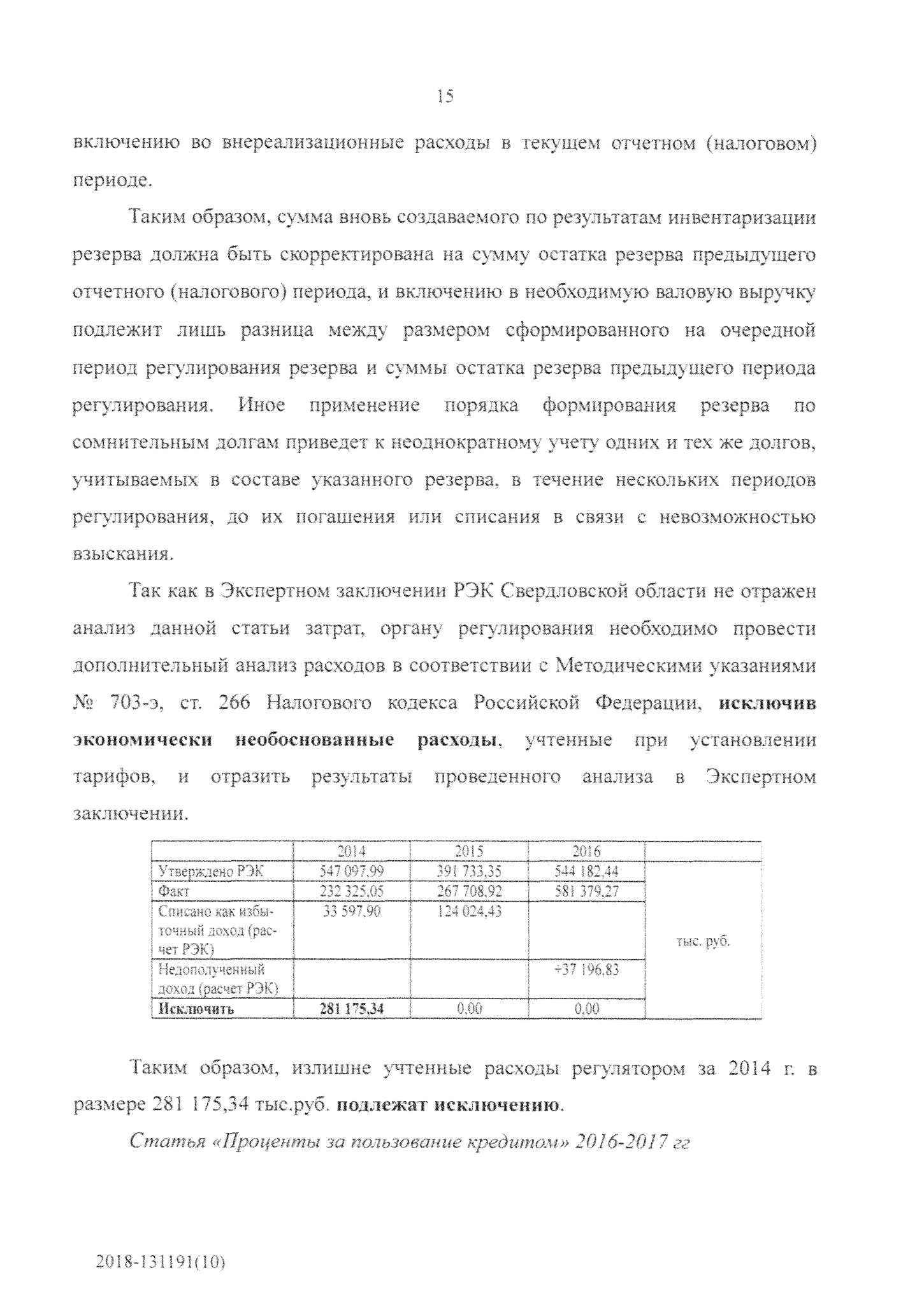 16В соответствии с гш, в) пункта 1! и 22 Методических указаний Ш 703-э в составе экономически обоснованных расходов при расчете необходимой валовой выручки расходы учитываются на обслуживание кредитов, необходимых для поддержания достаточного размера оборотного капитала при просрочке платежей со стороны потребителей (покупателей) электрической энергии (мощности), а также кредитов, привлекаемых для целей обеспечения стандартов качества обслуживания.Расходы на обслуживание кредитов, необходимых для поддержания достаточного размера оборотного капитала при просрочке платежей со стороны потребителей (покупателей) электрической энергии (мощности), учитываются исходя из процентной ставки, не превышающей средней ставки рефинансирования, рассчитанной на основании установленных Центральным банком Российской Федерации на базовый период регулирования, увеличенной на 4 процентных пункта. При этом в качестве достаточного размера оборотного капитала используется величина, не более одной двенадцатой части валовой выручки от продажи электрической энергии (мощности) всем группам потребителей на базовый период регулирования, которая определяется как произведение объема поставки электрической энергии каждой группы потребителей за базовый период регулирования в соответствии со сводным прогнозным балансом на конечные цены (тарифы) дли каждой группы 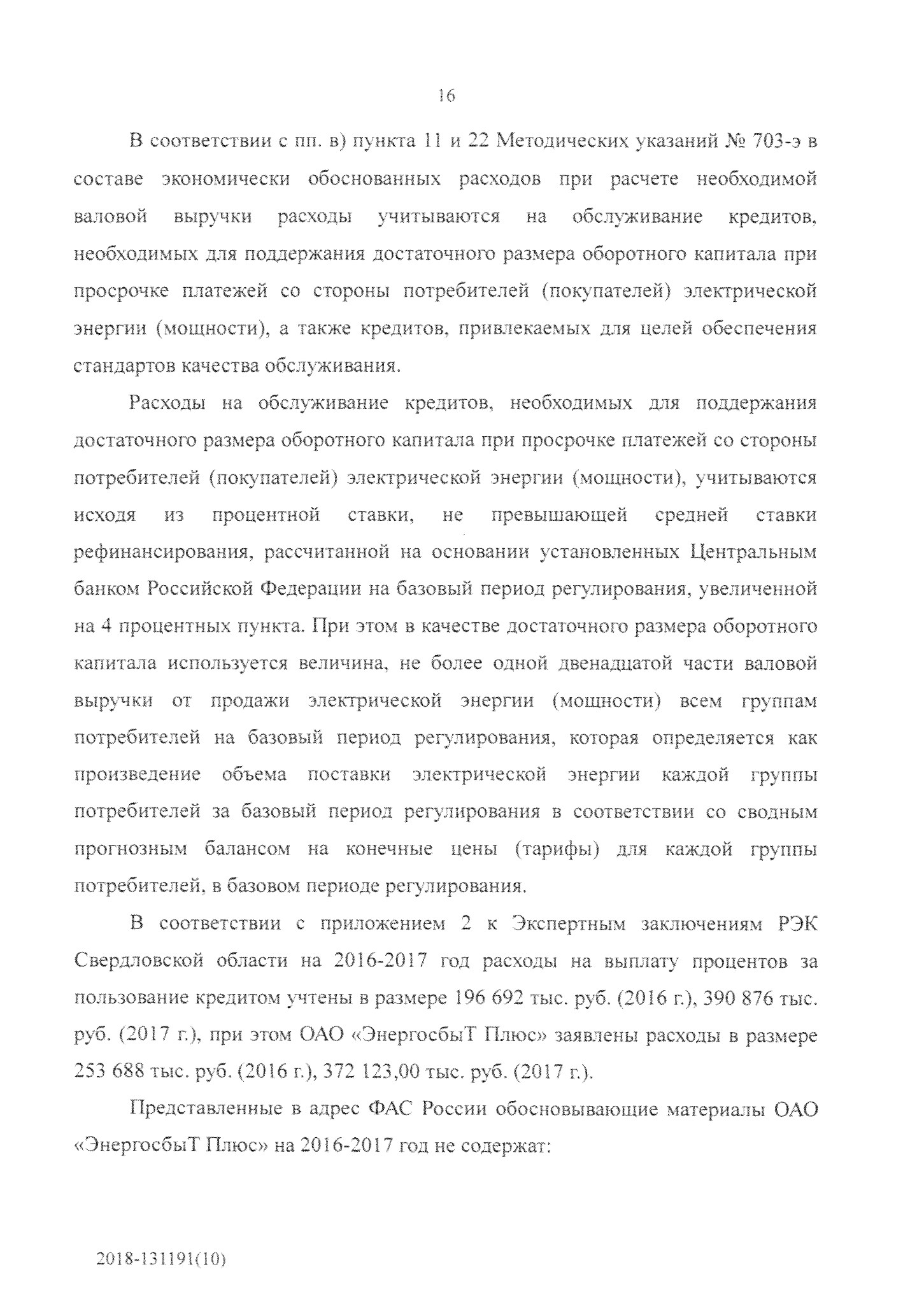 потребителей, в базовом периоде регулирования.В соответствии с приложением 2 к Экспертным заключениям РЭК Свердловской области на 2016-2017 год расходы на выплату процентов за пользование кредитом учтены в размере 196 692 тыс. руб, (2016 г.), 390 876 тыс. руб, (2017 г.), при этом ОАО «ЭнершсбыТ Плюс» заявлены расходы в размере 253 688 тыс. руб. (2016 г), 372 123,00 тыс. руб. (2017 г.).Представленные в адрес ФАС России обосновывающие материалы ОАО «ЭнергосбыТ Плюс» на 2016-2017 год не содержат:2018-131191.(10)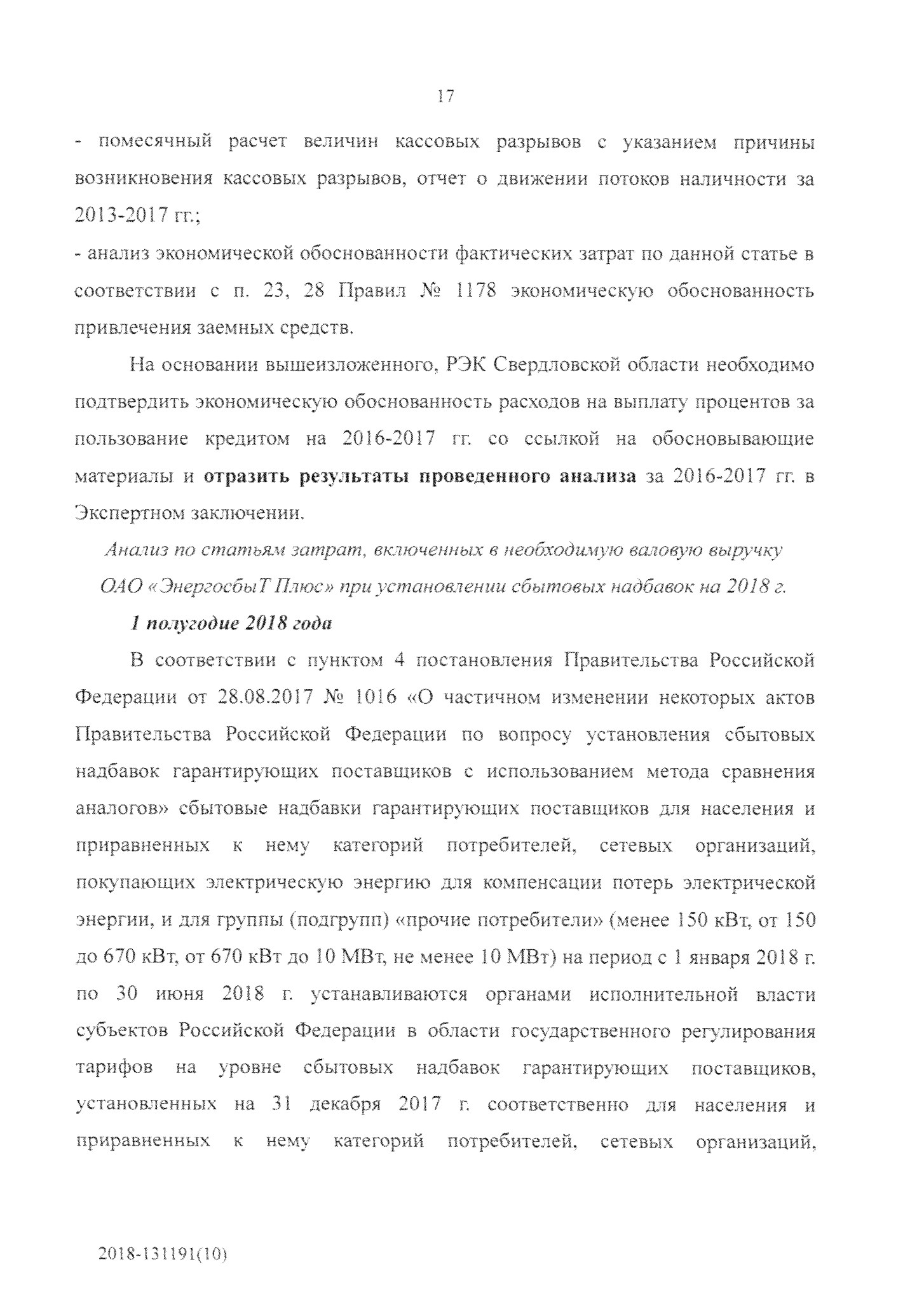 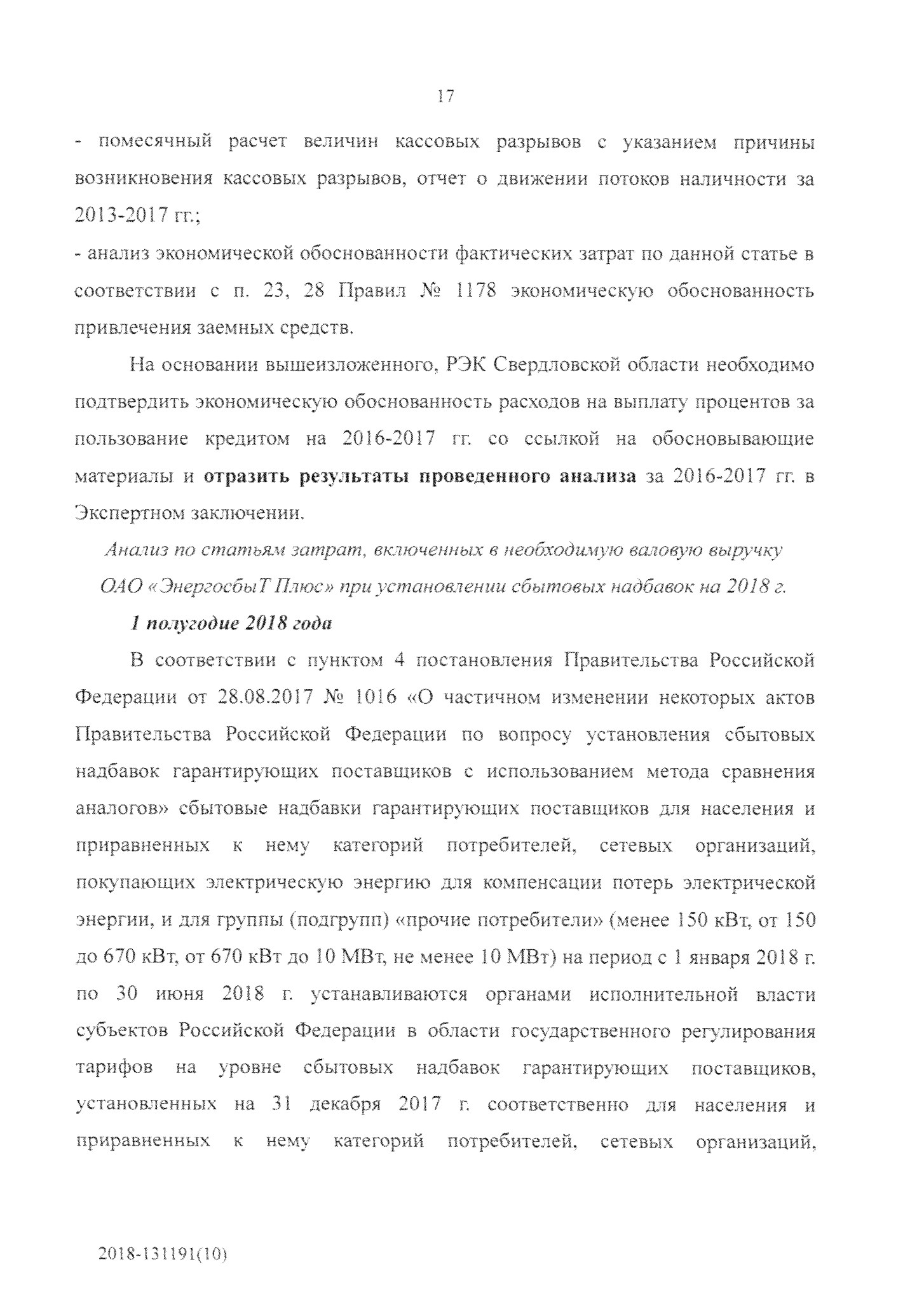 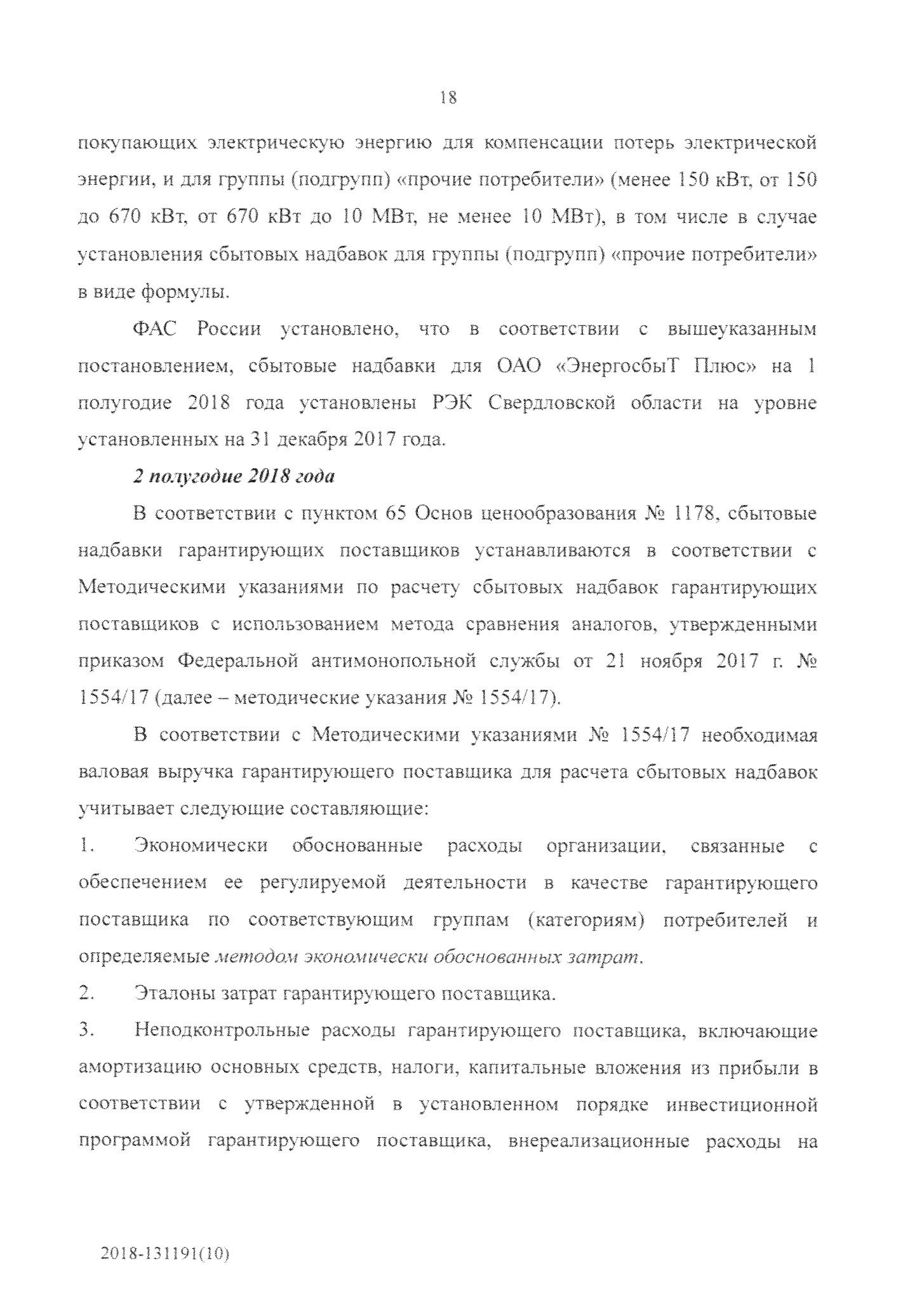 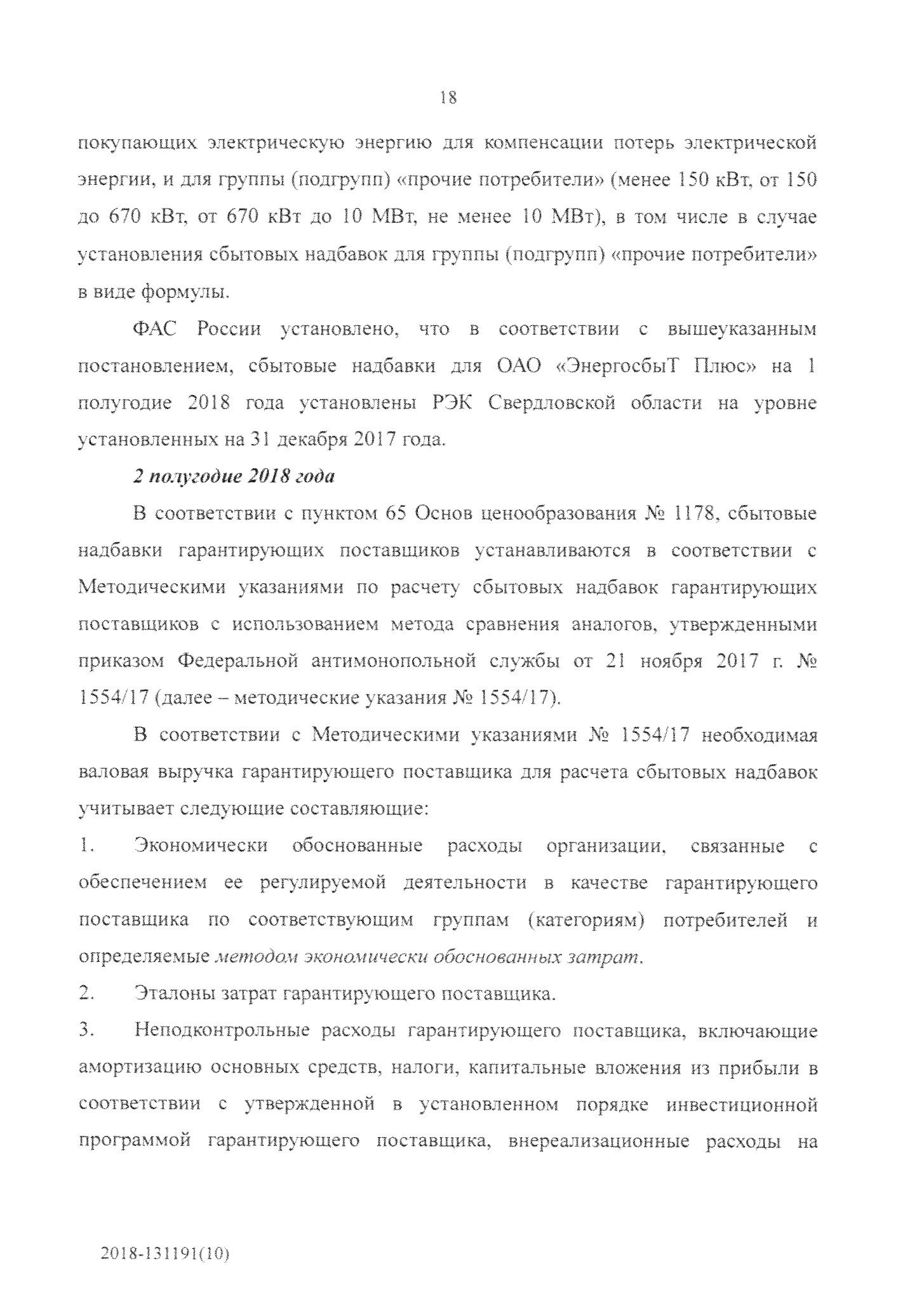 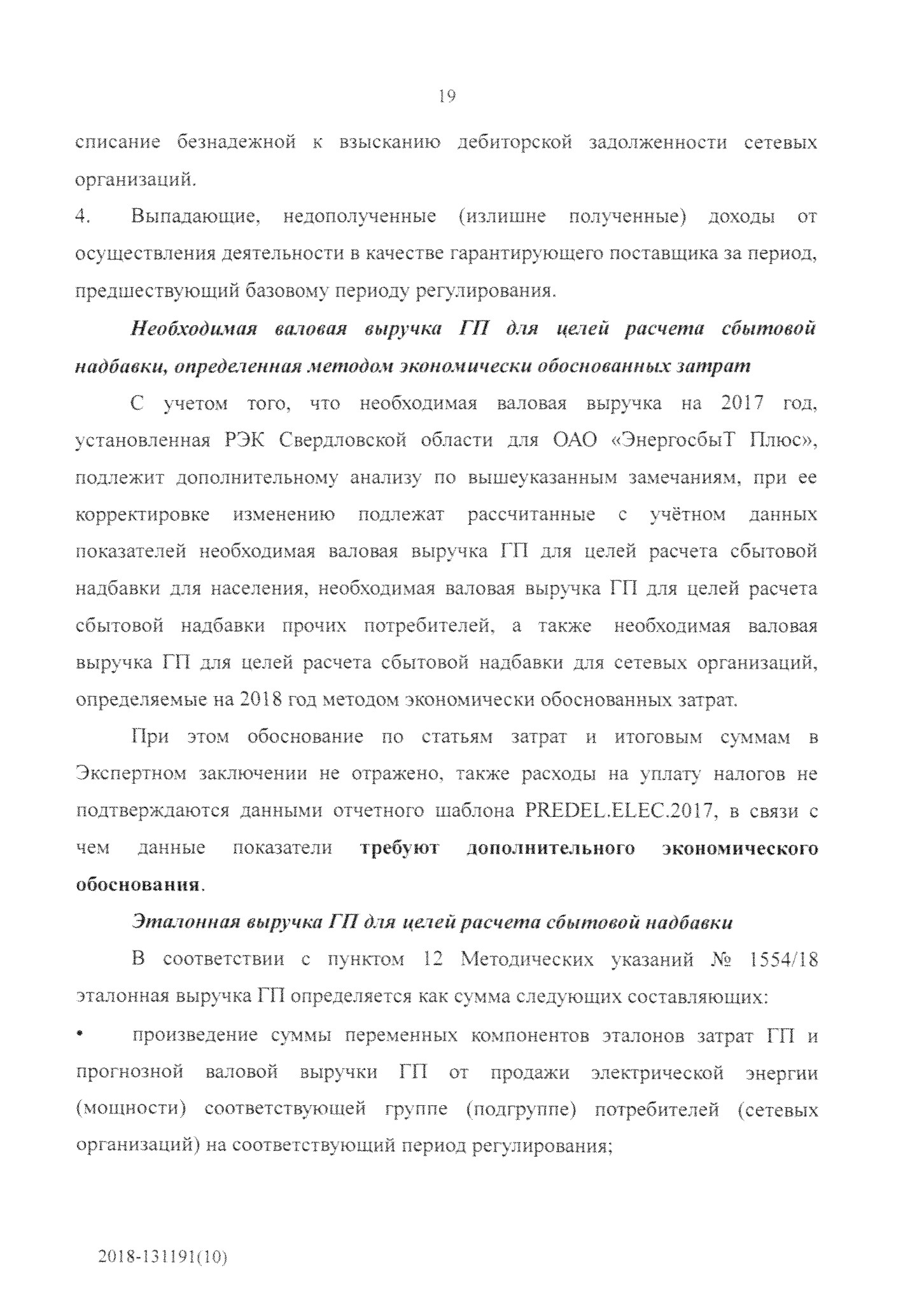 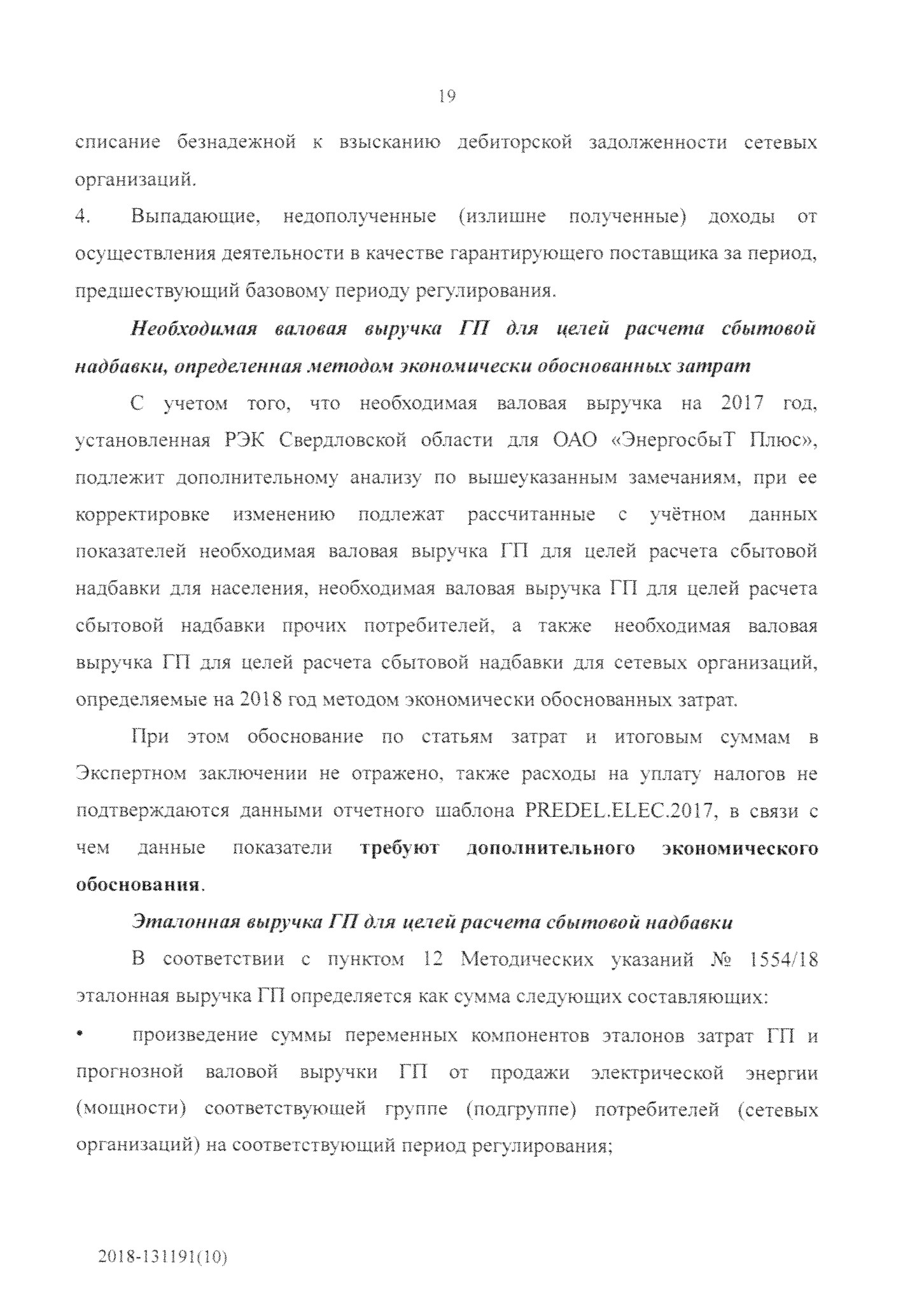 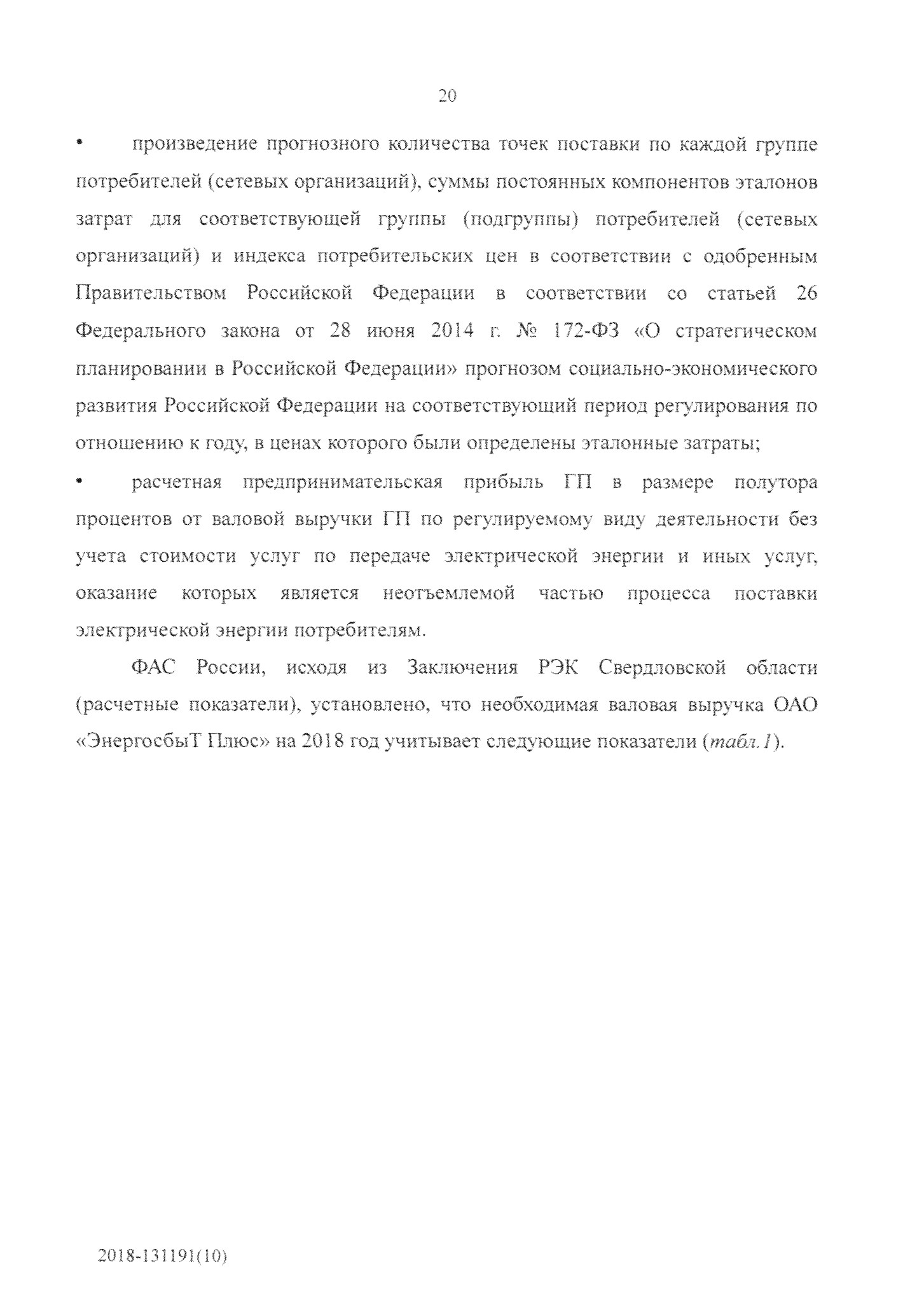 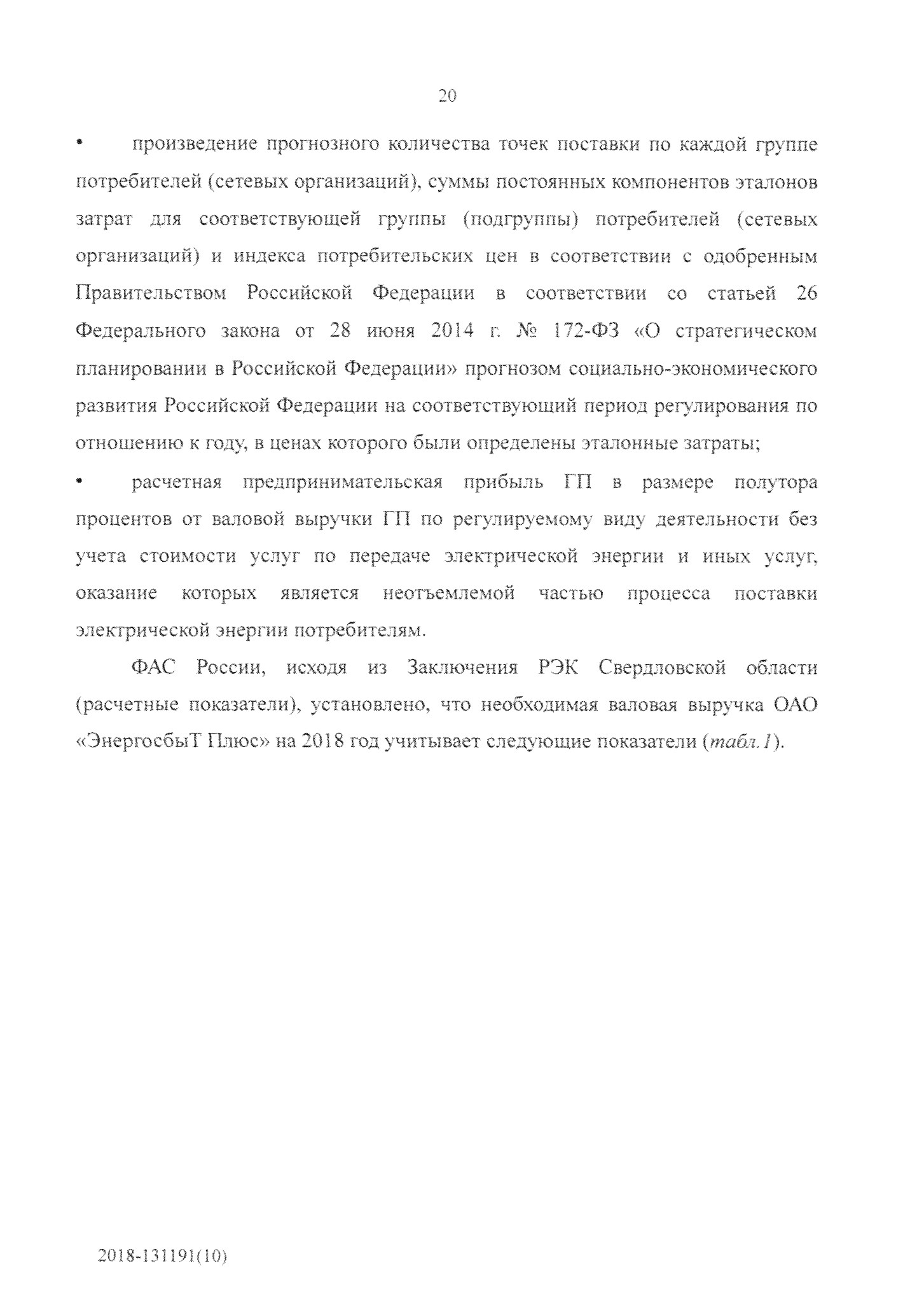 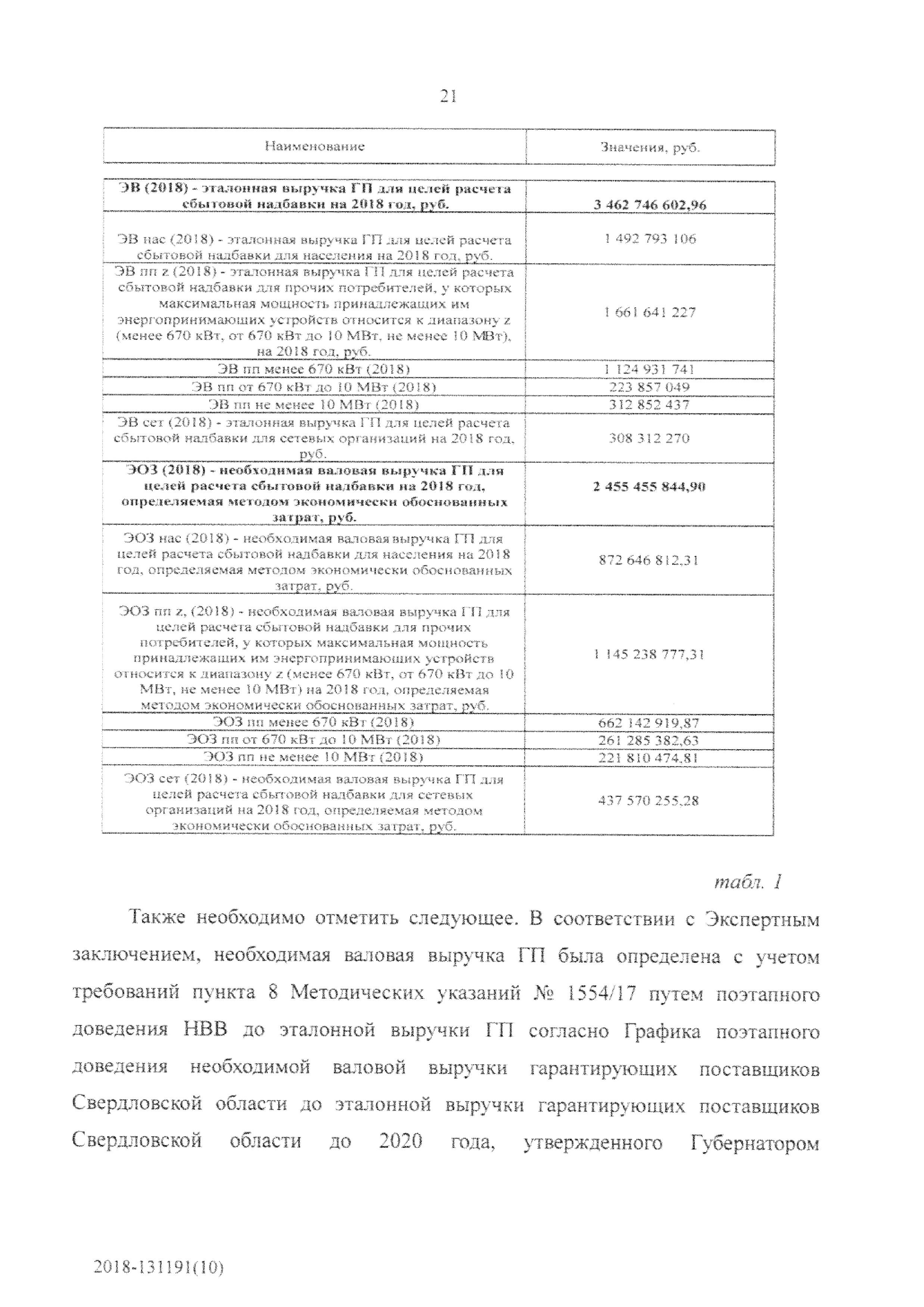 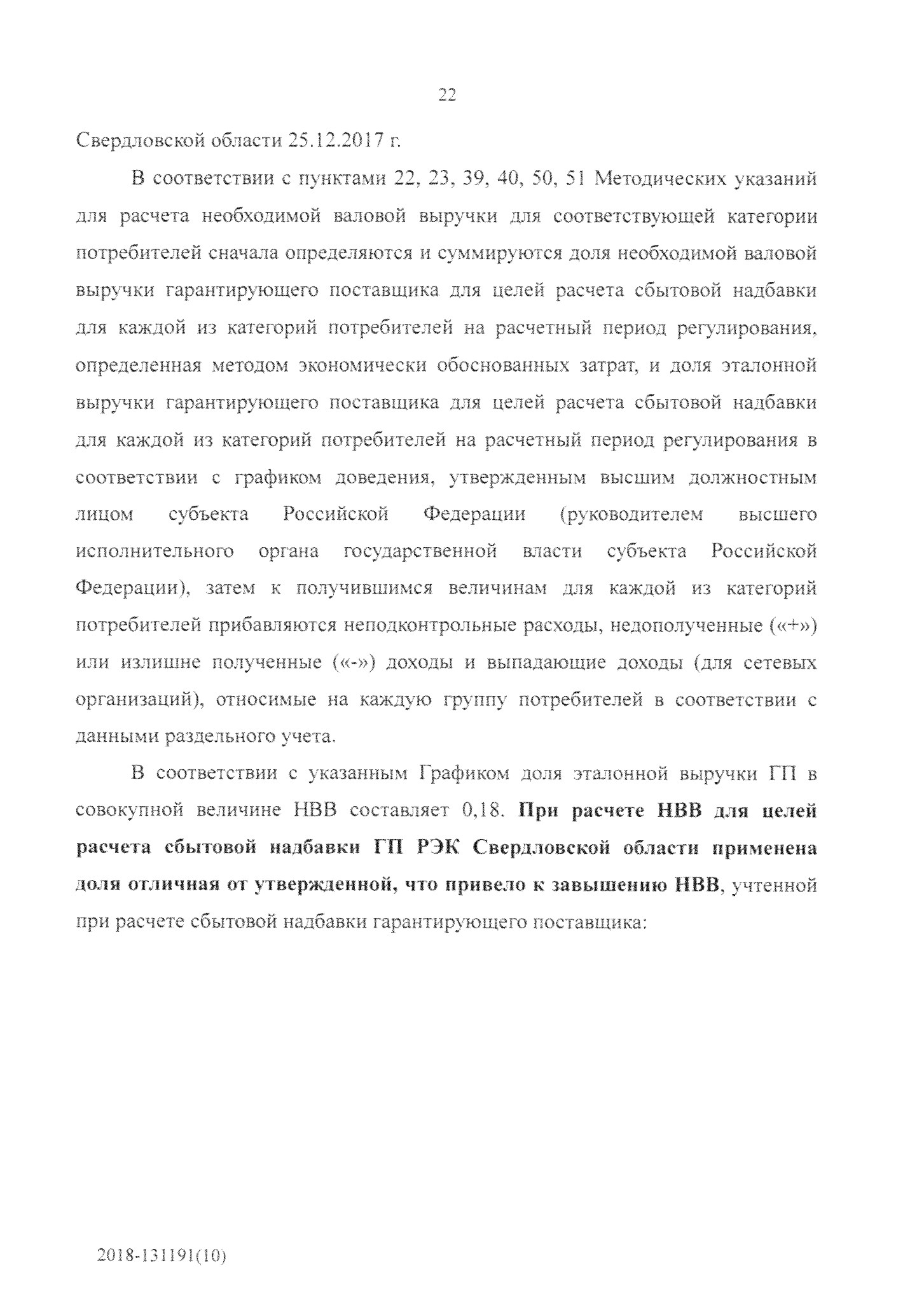 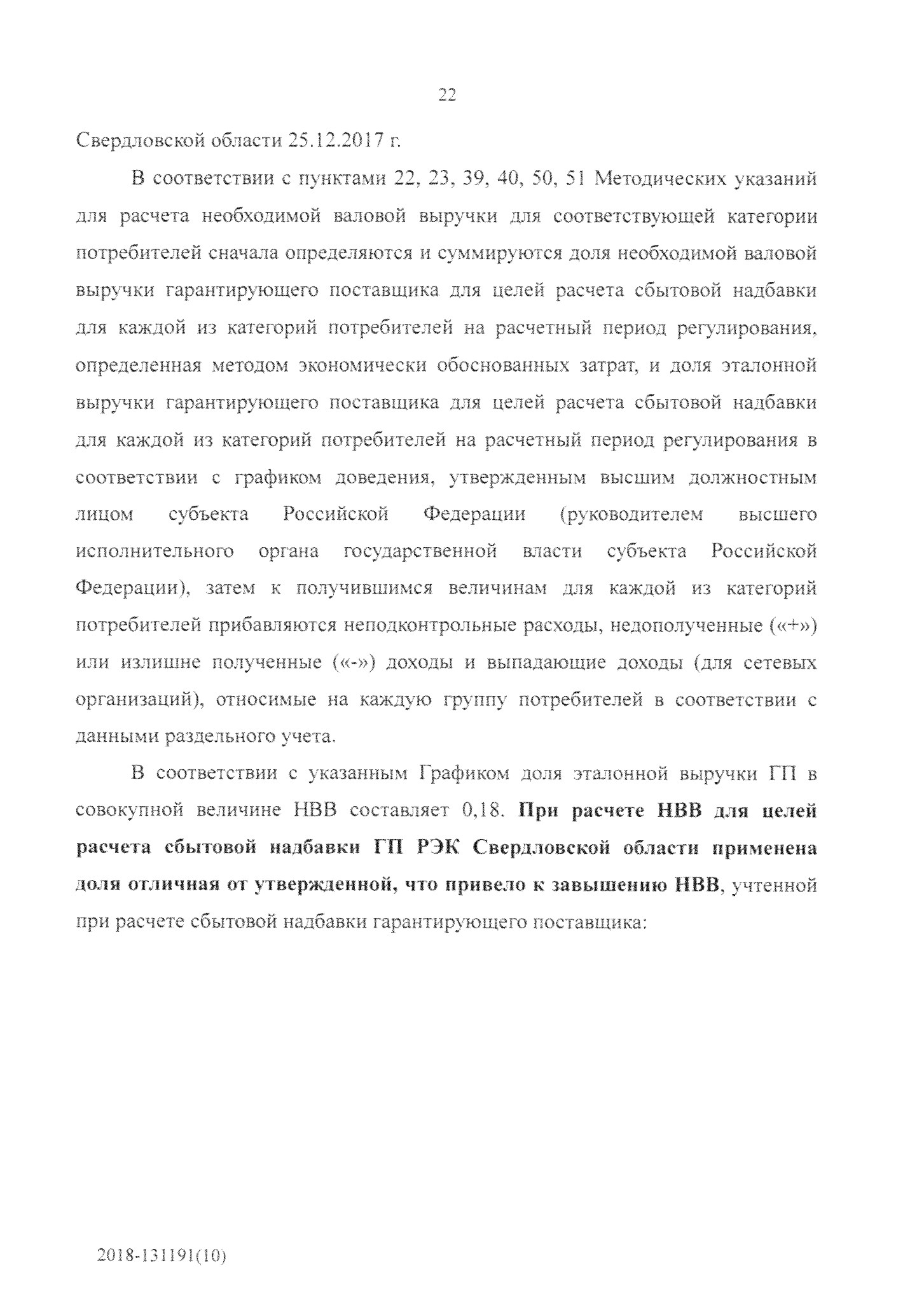 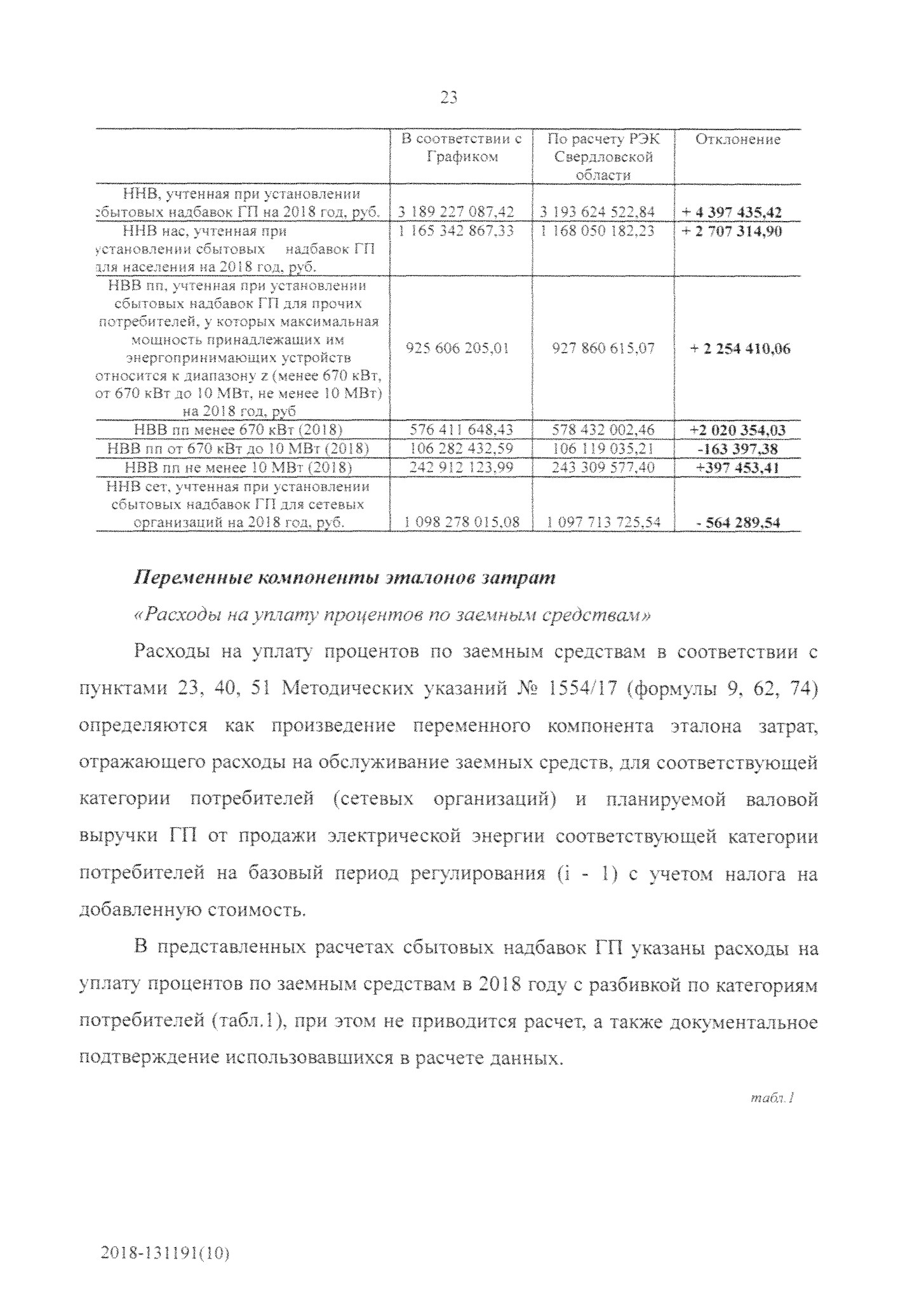 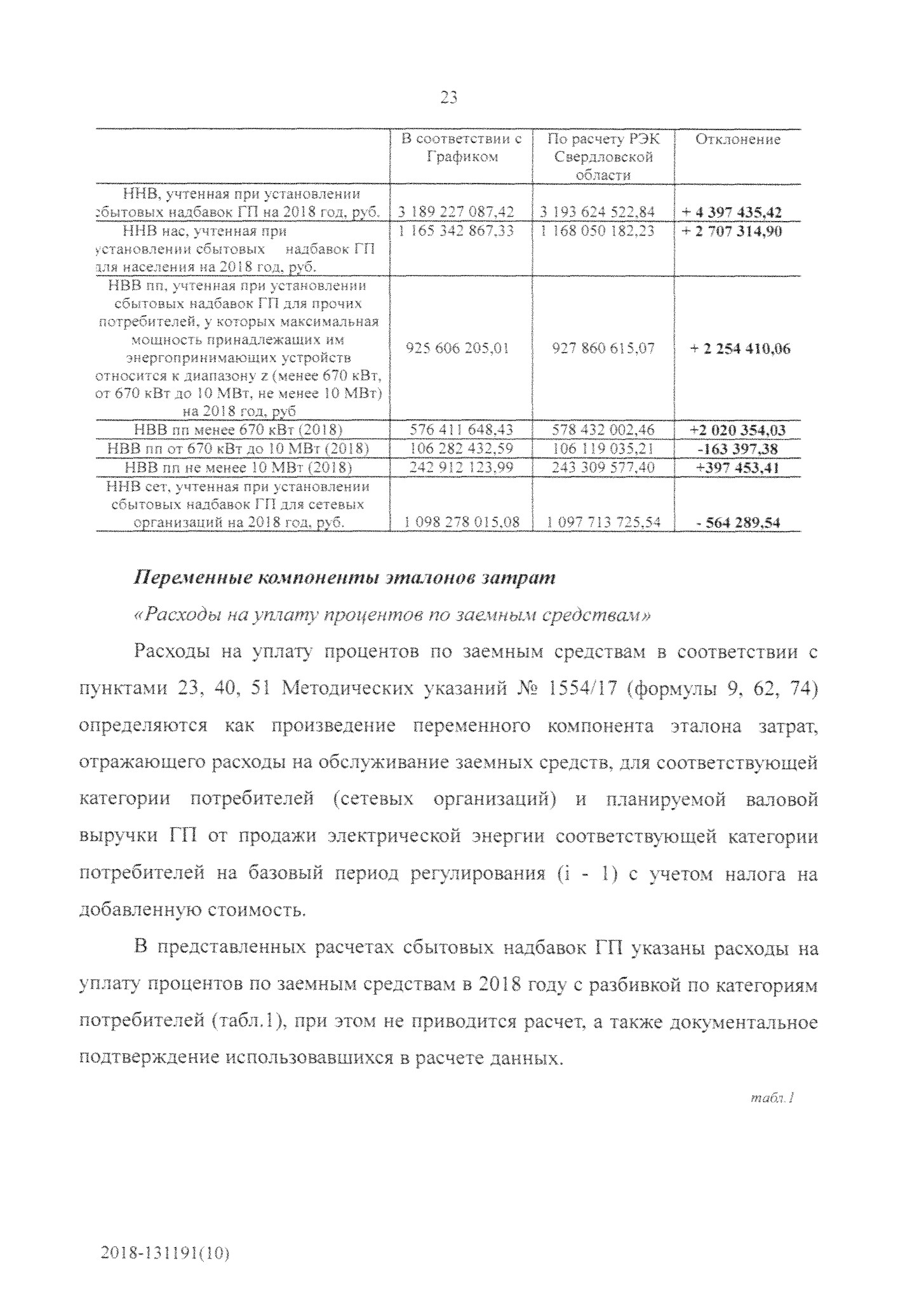 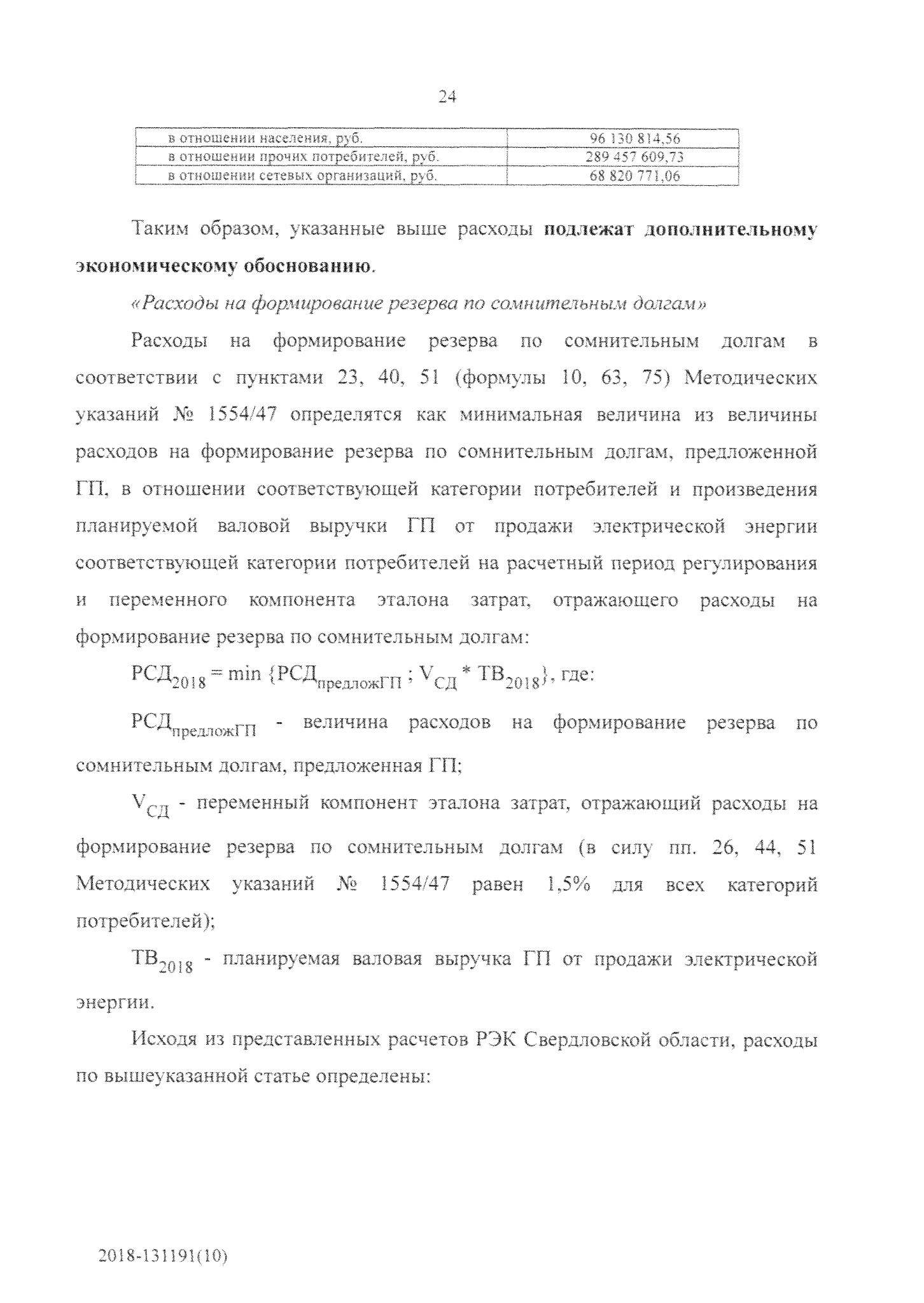 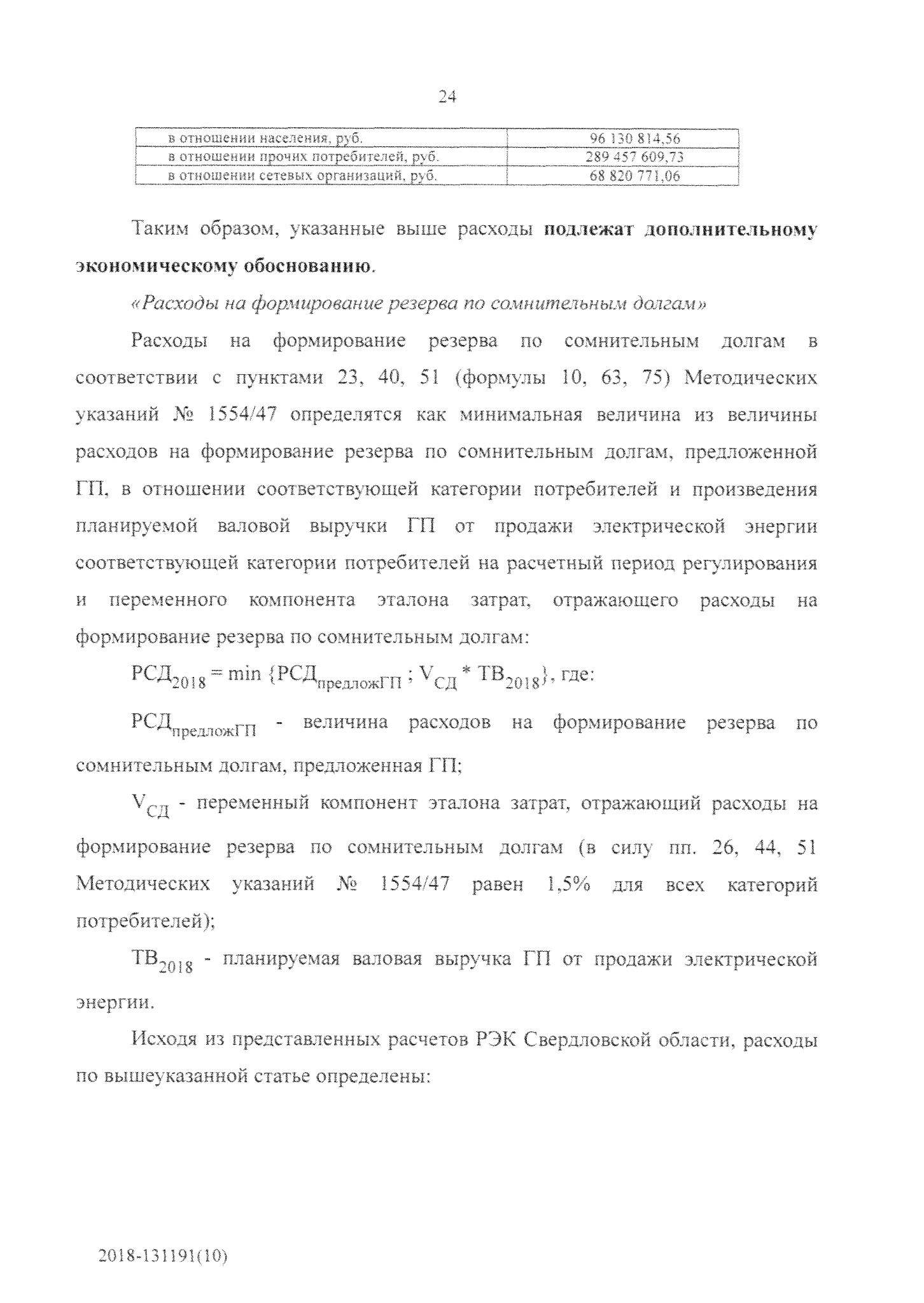 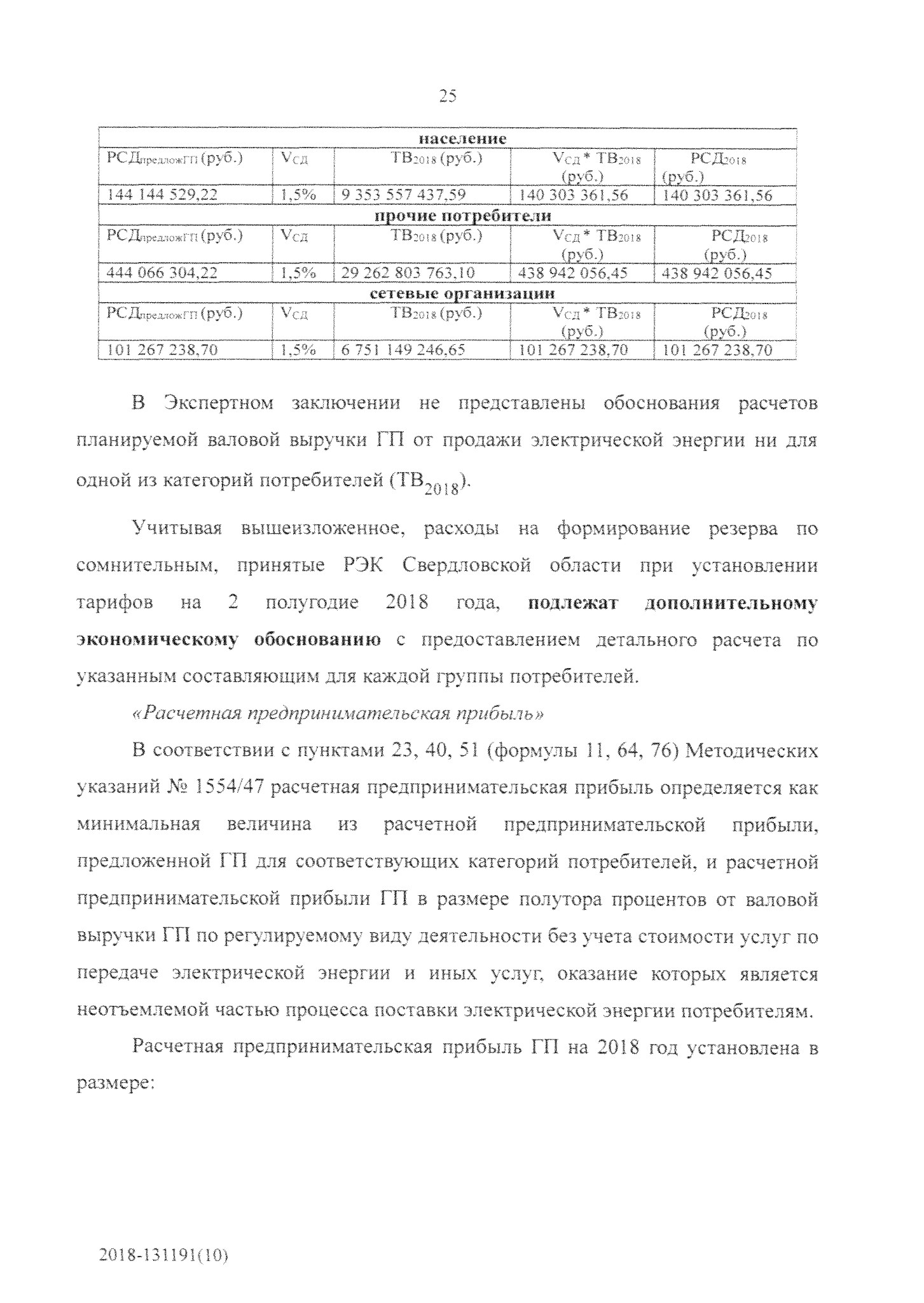 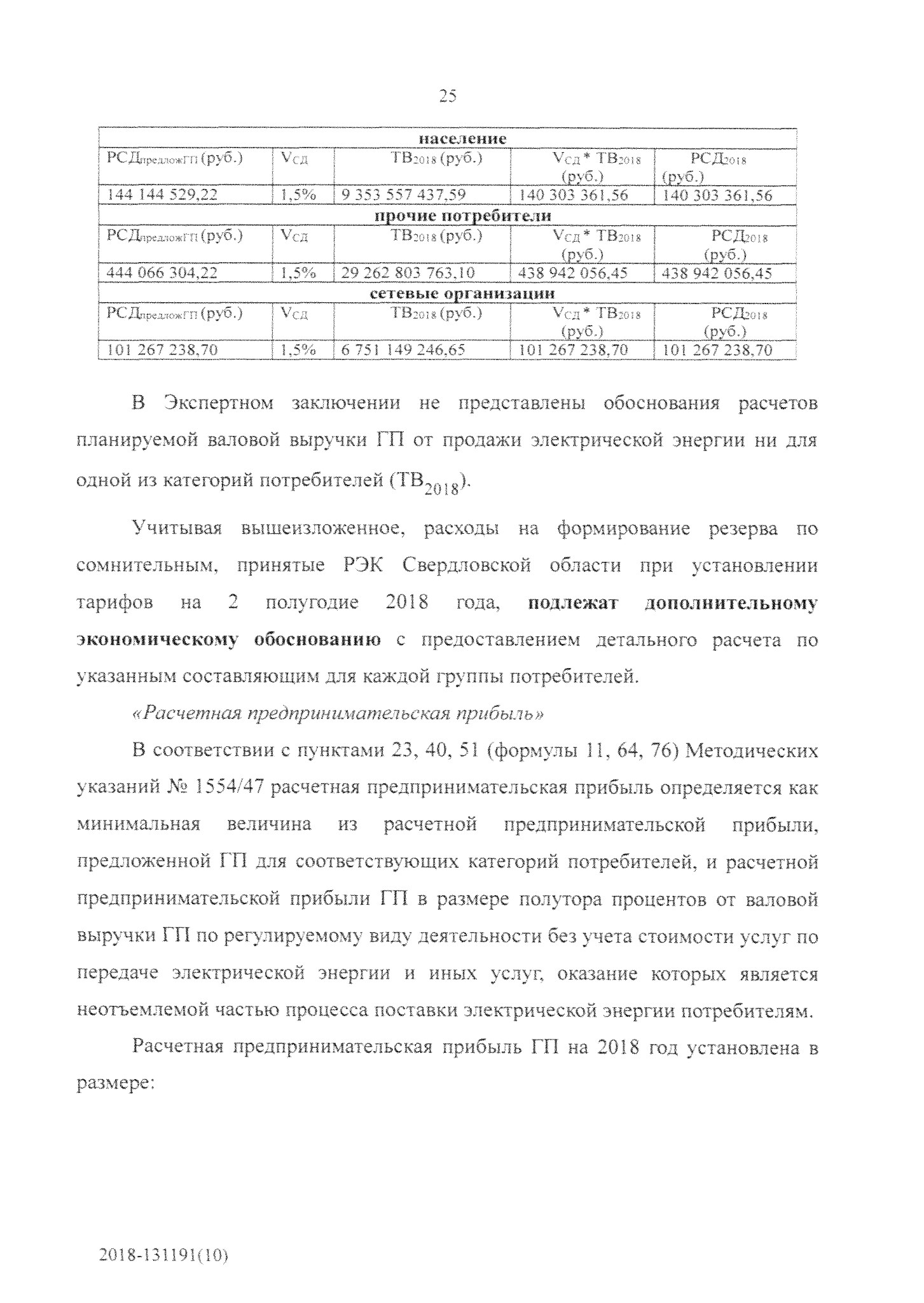 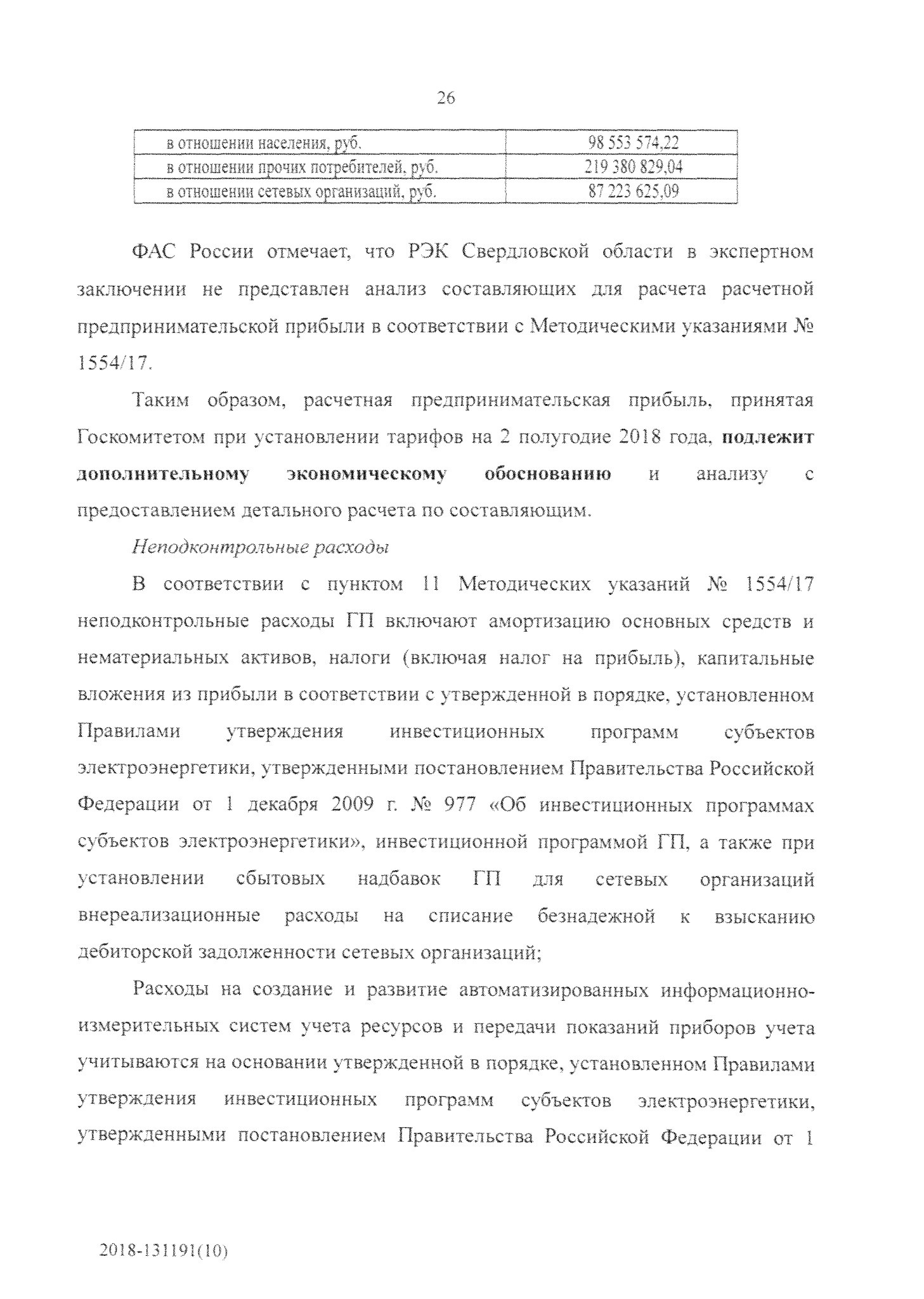 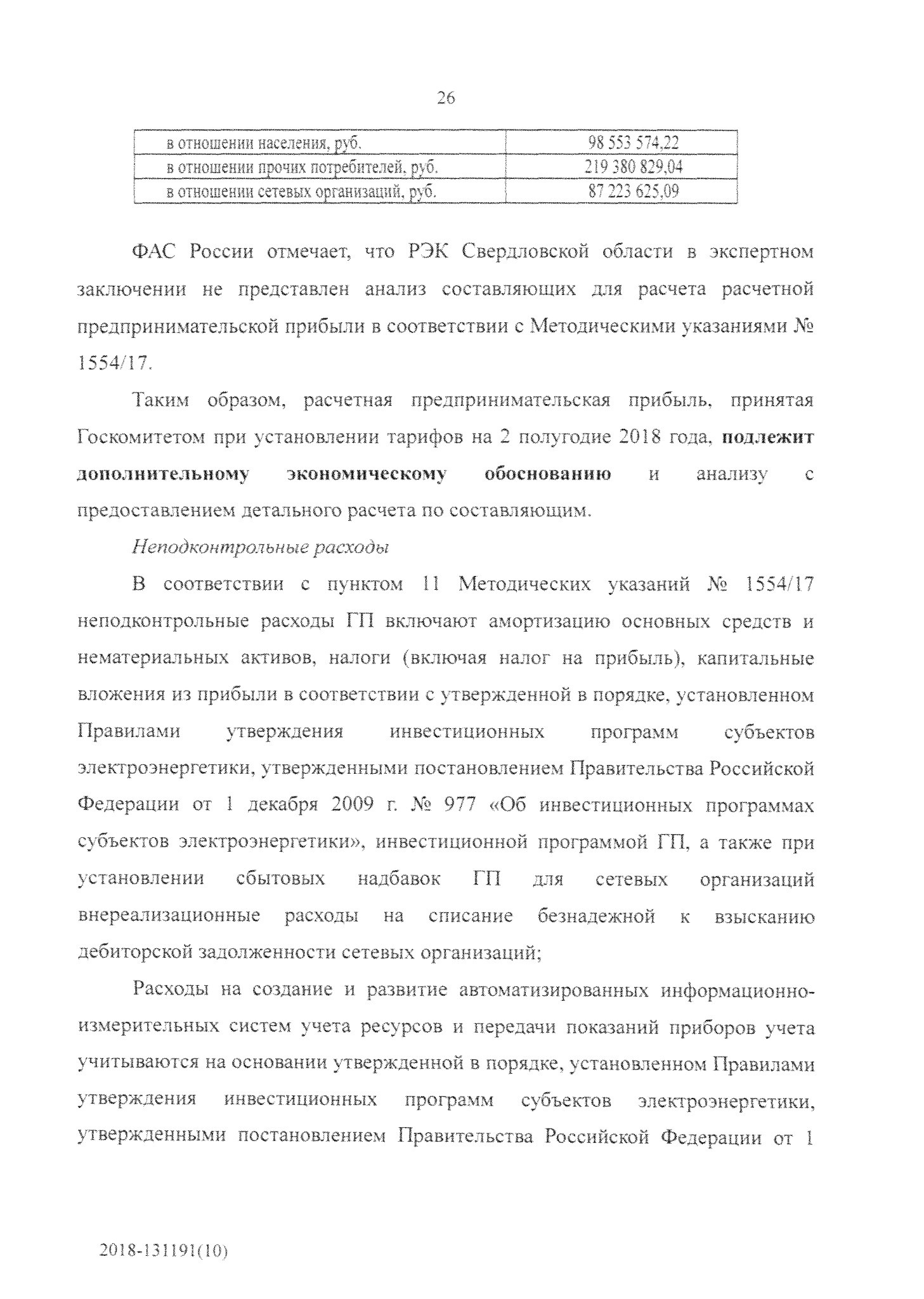 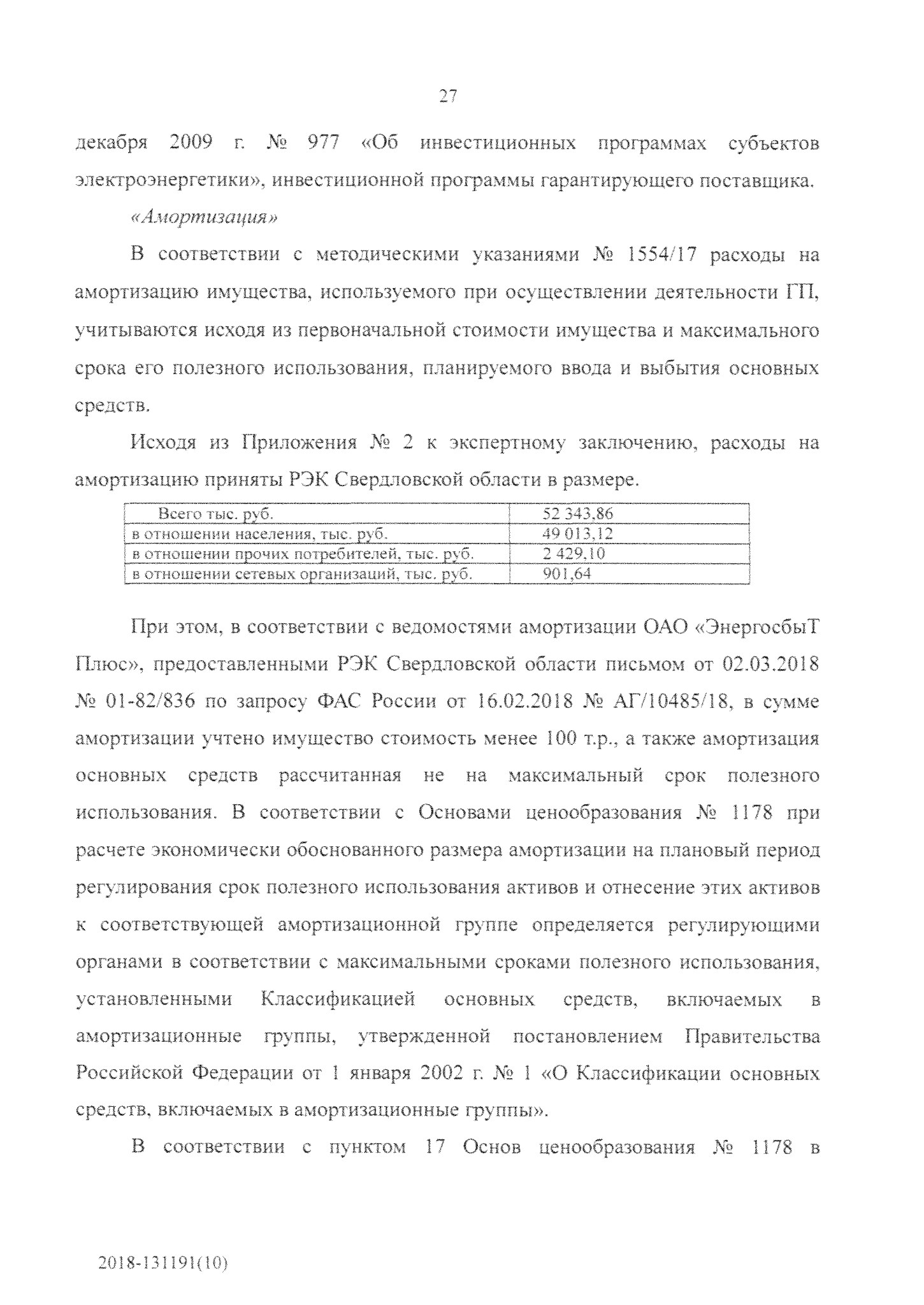 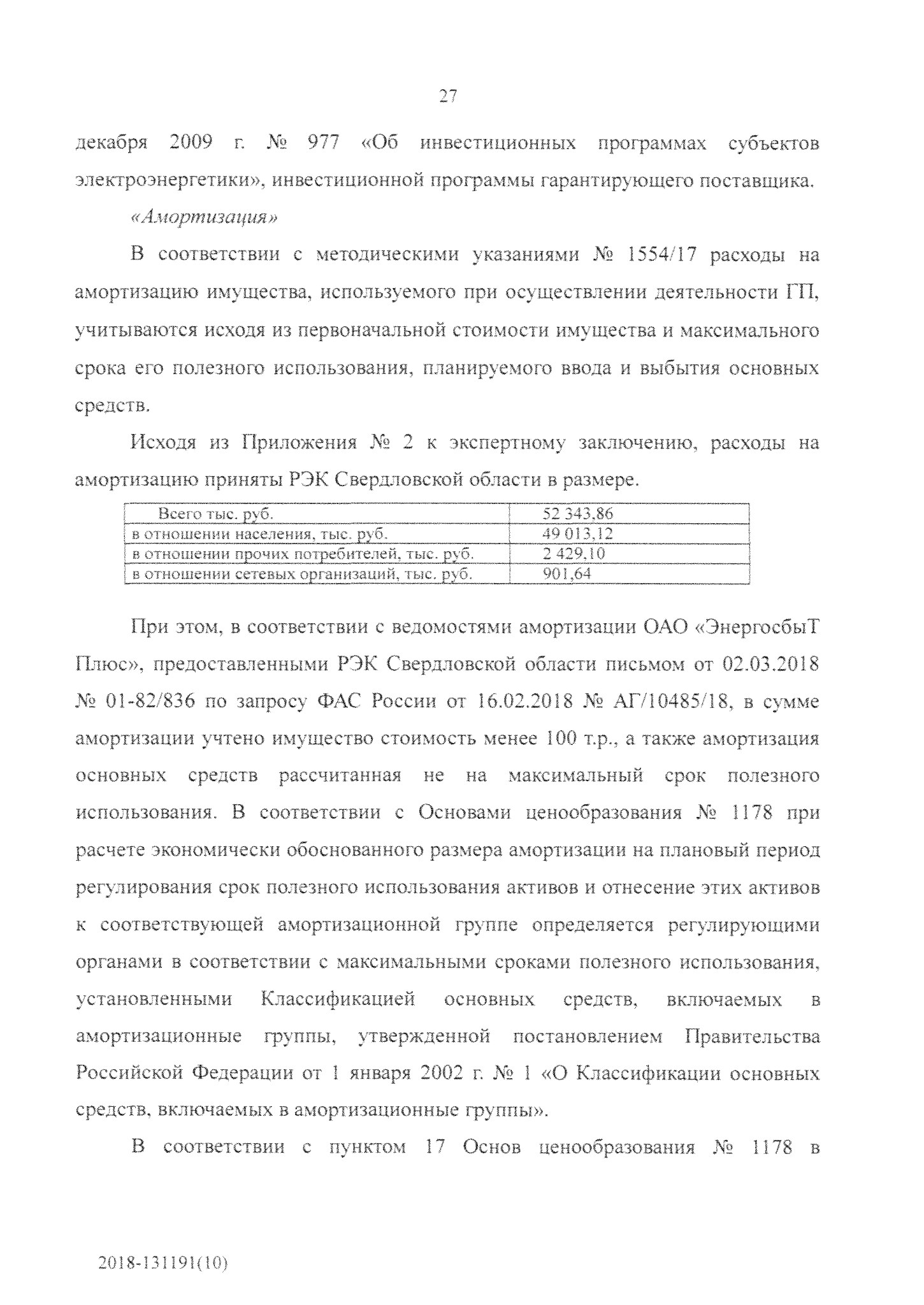 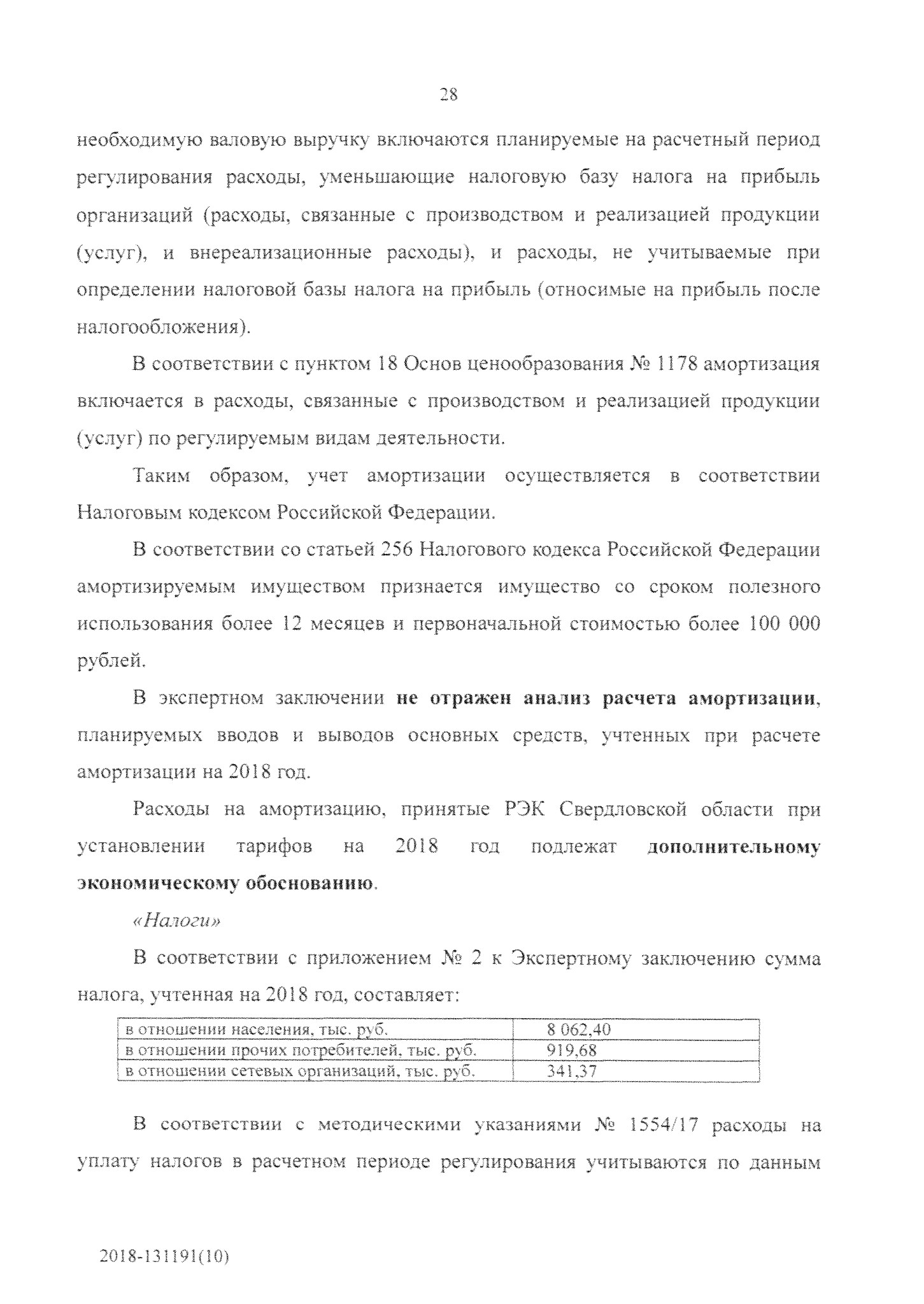 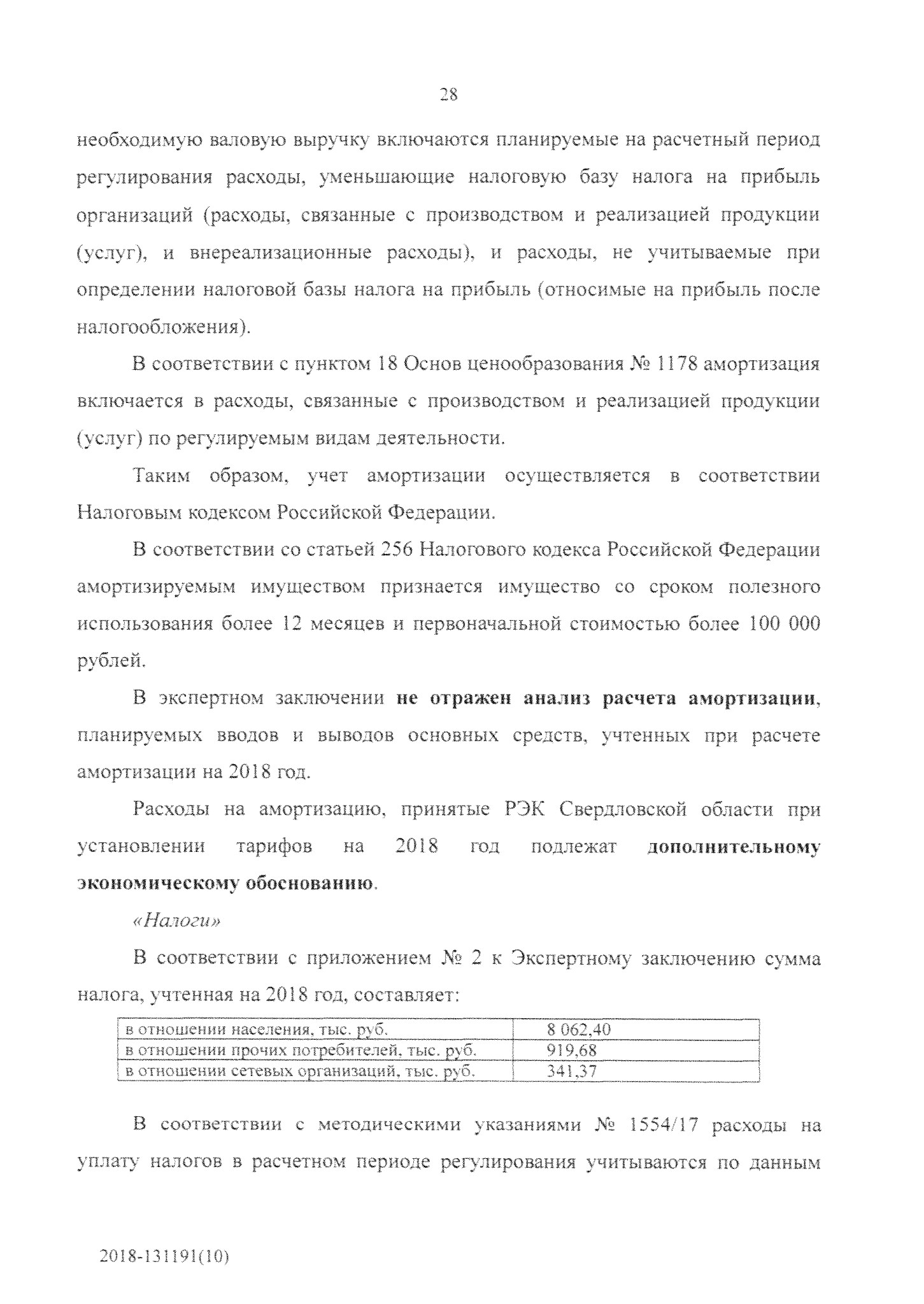 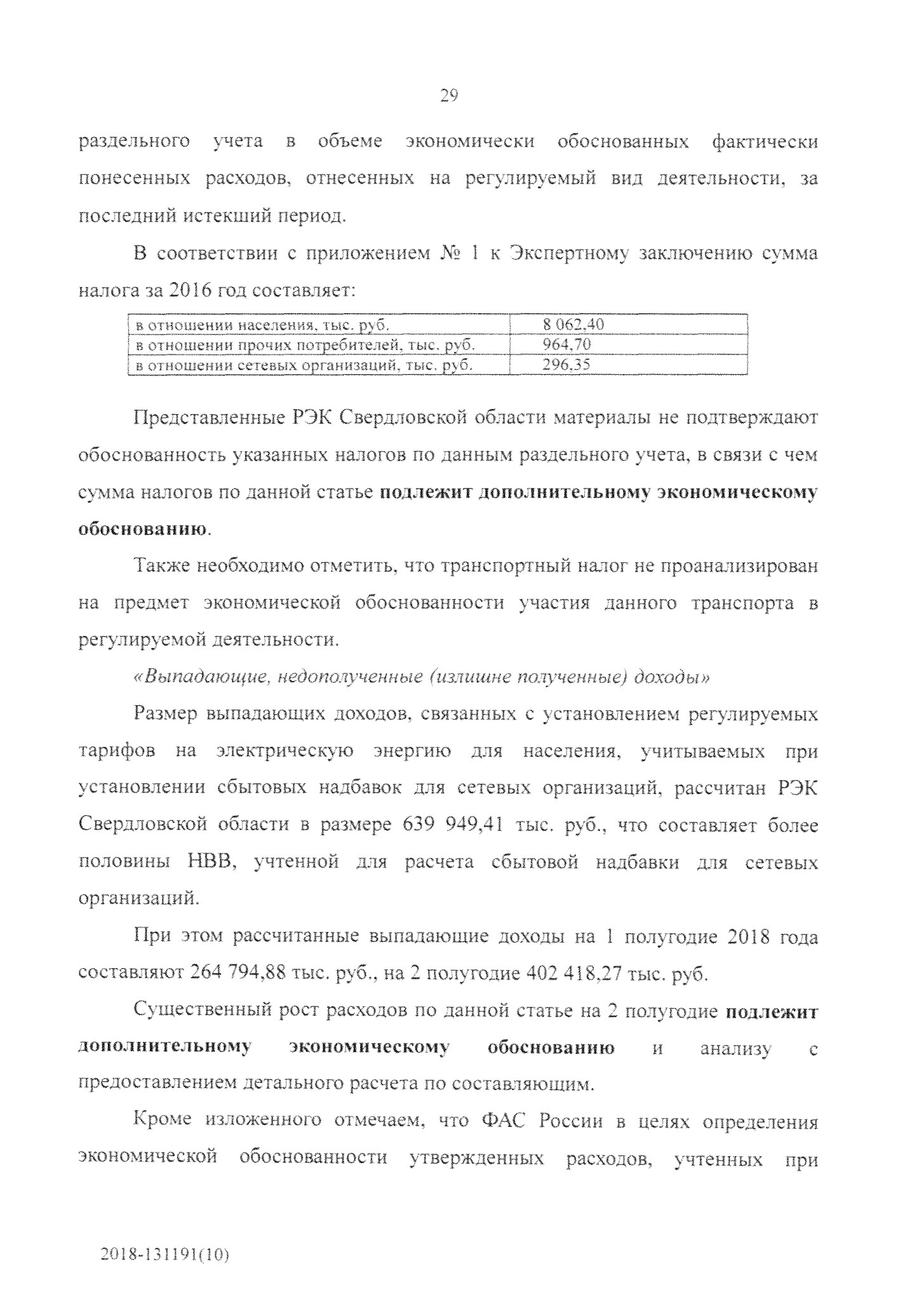 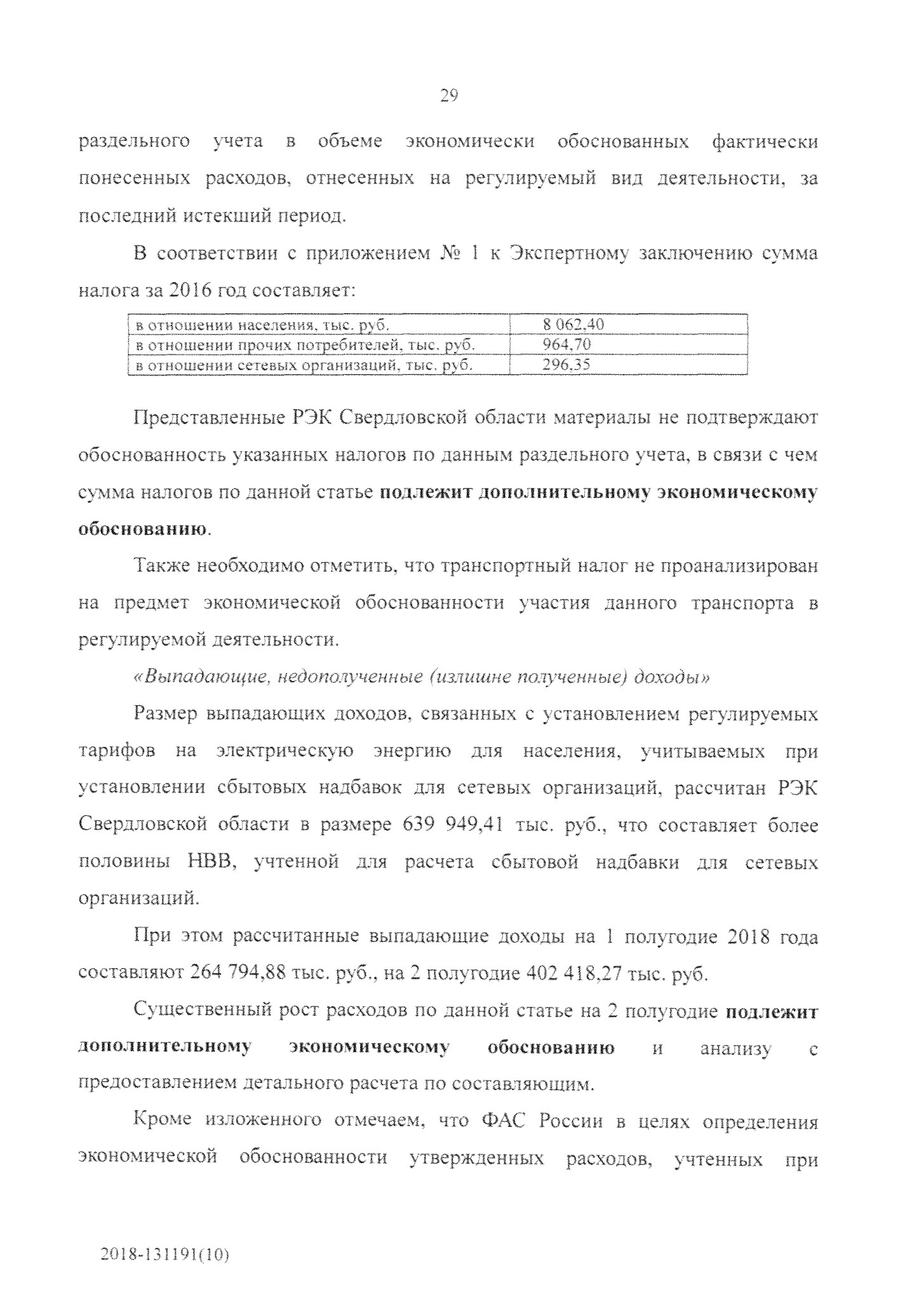 установлении сбытовых надбавок, письмом от 16,08.2018 № МО/64546/18 запросила у РЭК Свердловской области копии документов и расчеты, приобщенные к материалам тарифного дела, подтверждающие правомерность действий органа регулирования.В ответ на указанный запрос РЭК Свердловской области письмом от 19,09,2018 вх. № 152449/18 направила данные, содержащие сведения о заявленных, утвержденных и фактических расходах регулируемых организаций с 2016 но 2018 гг.Однако, ФАС России обращает внимание на то, что основой, положенной в расчет тарифов на 2ulo-2c*b ; % являются затраты, в том числе, 2015 г, и более ранних лет. Тогда как по информации органа регулирования, в связи с истечением срока хранения документов, тарифные дела по расчету сбытовых надбавок гарантирующих поставщиков за 2013, 2014, 2015 гг. уничтожены РЭК Свердловской области (копии актов о выделении к уничтожению архивных документов, не подлежащих хранению от 09.08,2016 № 1, от 21,03,2017 № 1, от 26,07.2017 № 2, от 27.09.2017 № 3, от 01,02,2018 №№ 1, 2),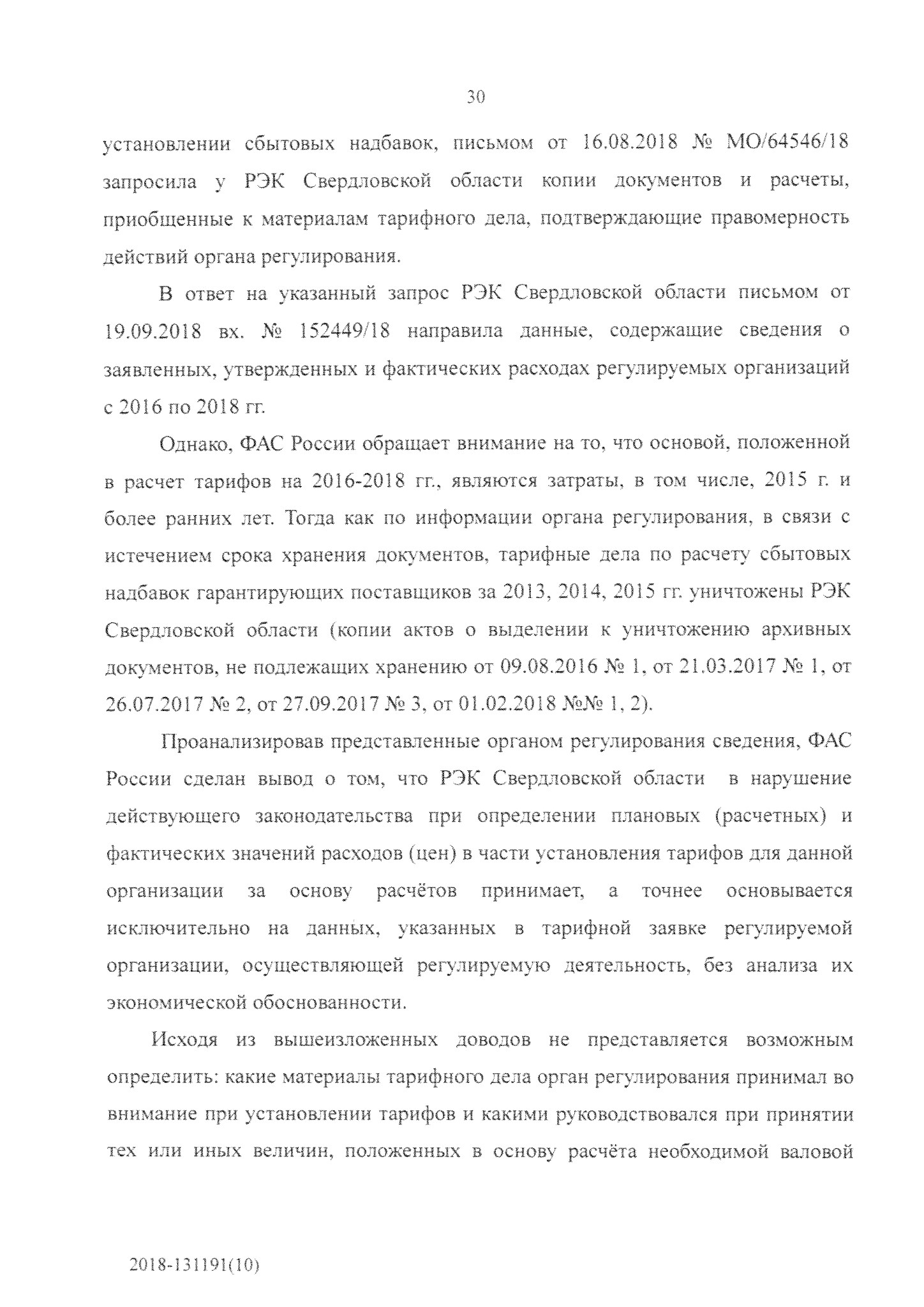 Проанализировав представленные органом регулирования сведения, ФАС России сделан вывод о том, что РЭК Свердловской области в нарушение действующего законодательства при определении плановых (расчетных) и фактических значений расходов (цен) в части установления тарифов для данной организации за основу расчётов принимает, а точнее основывается исключительно на данных, указанных в тарифной заявке регулируемой организации, осуществляющей регулируемую деятельность, без анализа их экономической обоснованности.Исходя из вышеизложенных доводов не представляется возможным определить: какие материалы тарифного дела орган регулирования принимал во внимание при установлении тарифов и какими руководствовался при принятии тех или иных величин, положенных в основу расчёта необходимой валовой2018- 131191(10)3!выручки, а также объёмов услуг регулируемой организации.Резюмируя вышеизложенное, исходя из сведений, представленных органом, регулирования в качестве обоснования, ФАС России полагает, что тарифы установлены на необоснованном уровне.Таким образом органу регулирования необходимо провести анализ фактических расходов, положенных в основу расчета цен (тарифов) с отражением относимости представленных в тарифной заявке документов к принятым в расчетах, а также представить расчет принятых органом регулирования величин (расходов, показателей в натуральном выражении) с расшифровкой первичных данных (сумм из которых принята указанная величина при расчете тарифов), со ссылкой на первичные документы (в том числе с указанием реквизитов) и положения нормативно - правовых актов.В том числе органу регулирования необходимо проанализировать целесообразность отнесения фактических расходов к регулируемым видам деятельности, наличие подтверждения проведения конкурсных или иных конкурентных процедур при заключении договоров, анализ рыночных цен, анализ показателей бухгалтерской и статистической отчетности.Согласно пункту 1 Правил отмены решений органов исполнительной власти субъектов Российской Федерации в области государственного регулирования тарифов, а также решений органов местного самоуправления поселений или городских округов, принятых во исполнение переданных им полномочий по государственному регулированию тарифов на тепловую энергию, в сфере водоснабжения и водоотведения, утвержденных Постановлением Правительства Российской Федерации от 03,03.2004 № 123 (далее - Правила отмены Ш 123), основанием для отмены решения органа исполнительной власти субъекта Российской Федерации в области государственного регулирования тарифов является превышение им полномочий, установленных нормативными, правовыми актами в сфере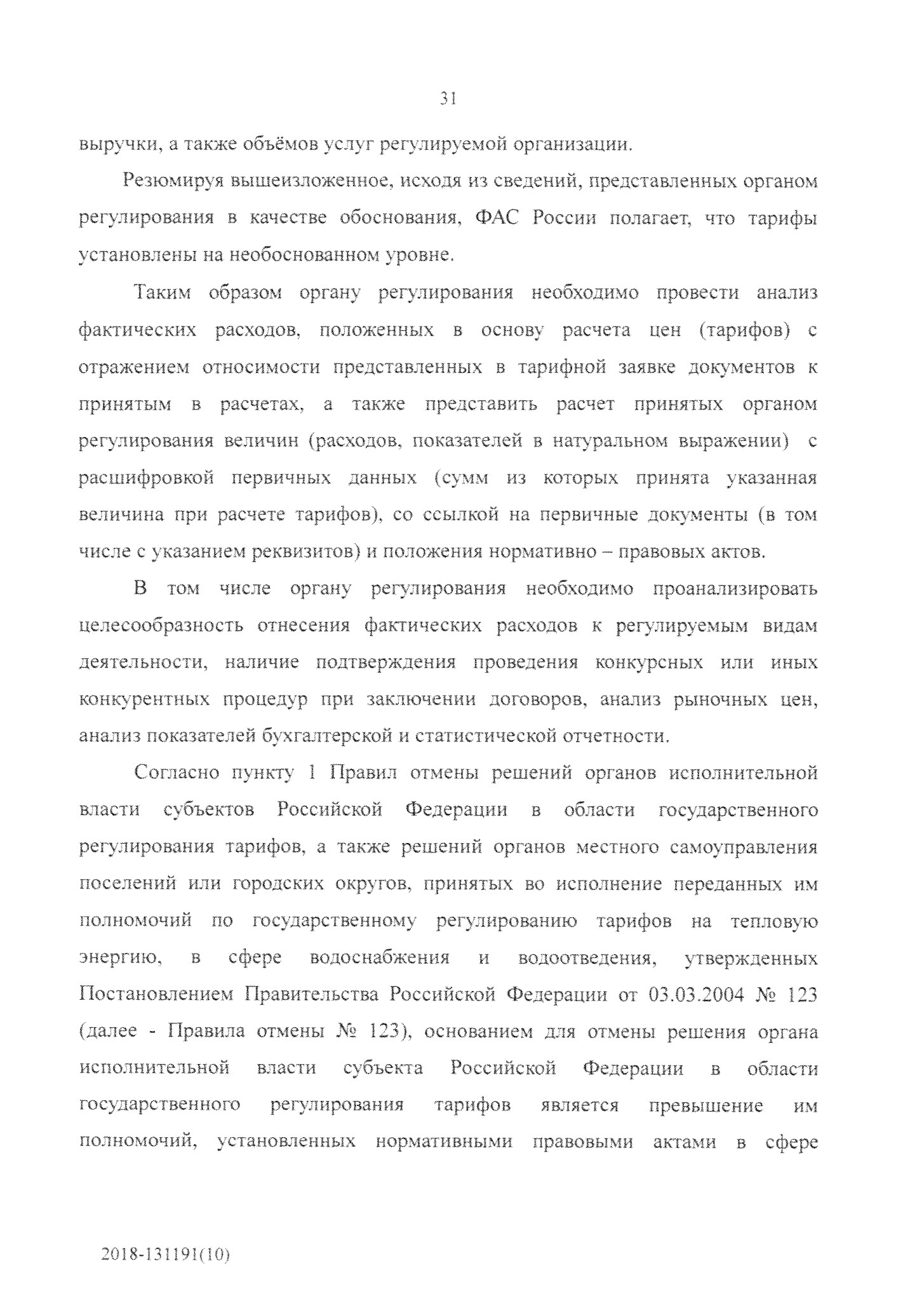 2018-131191(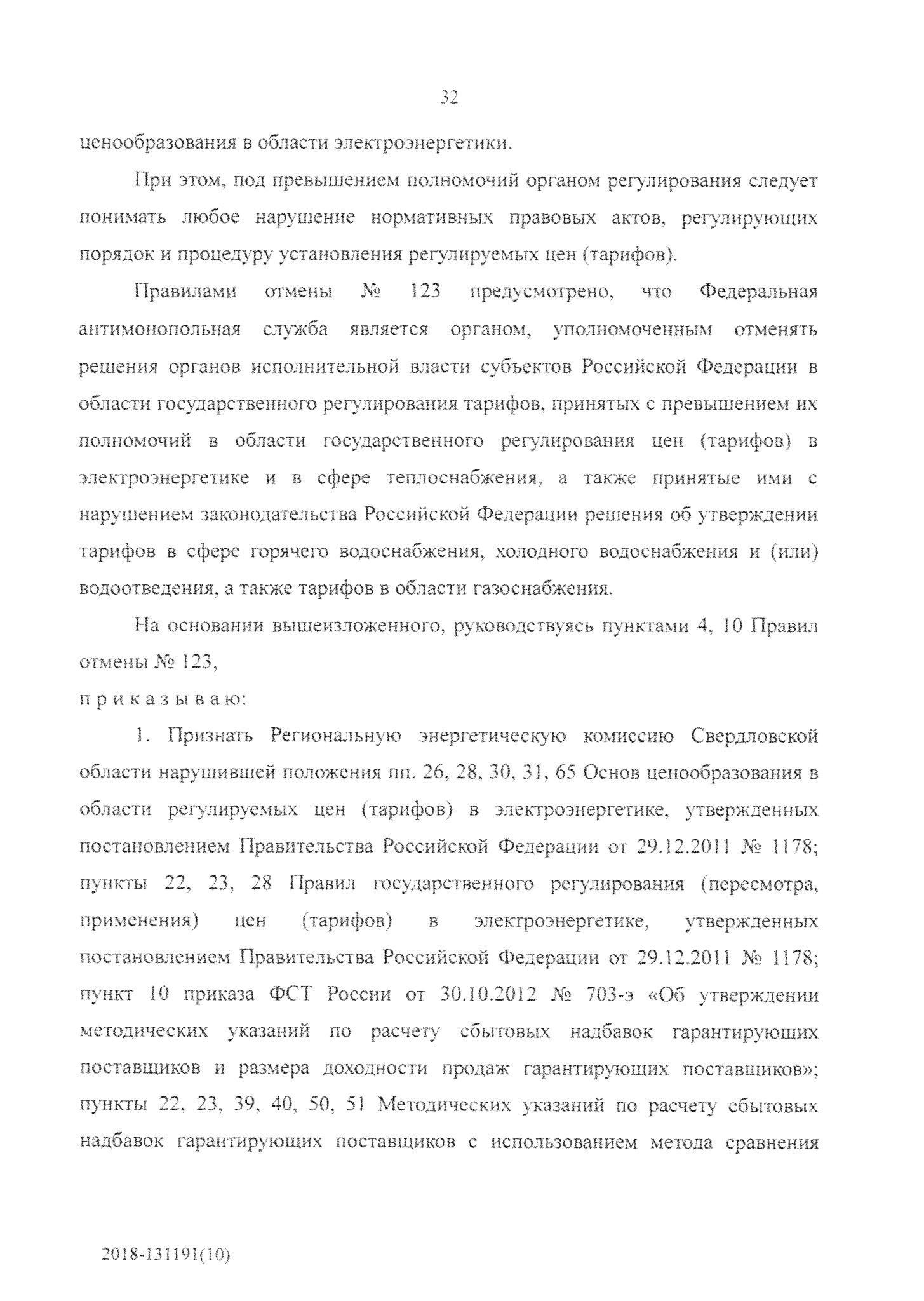 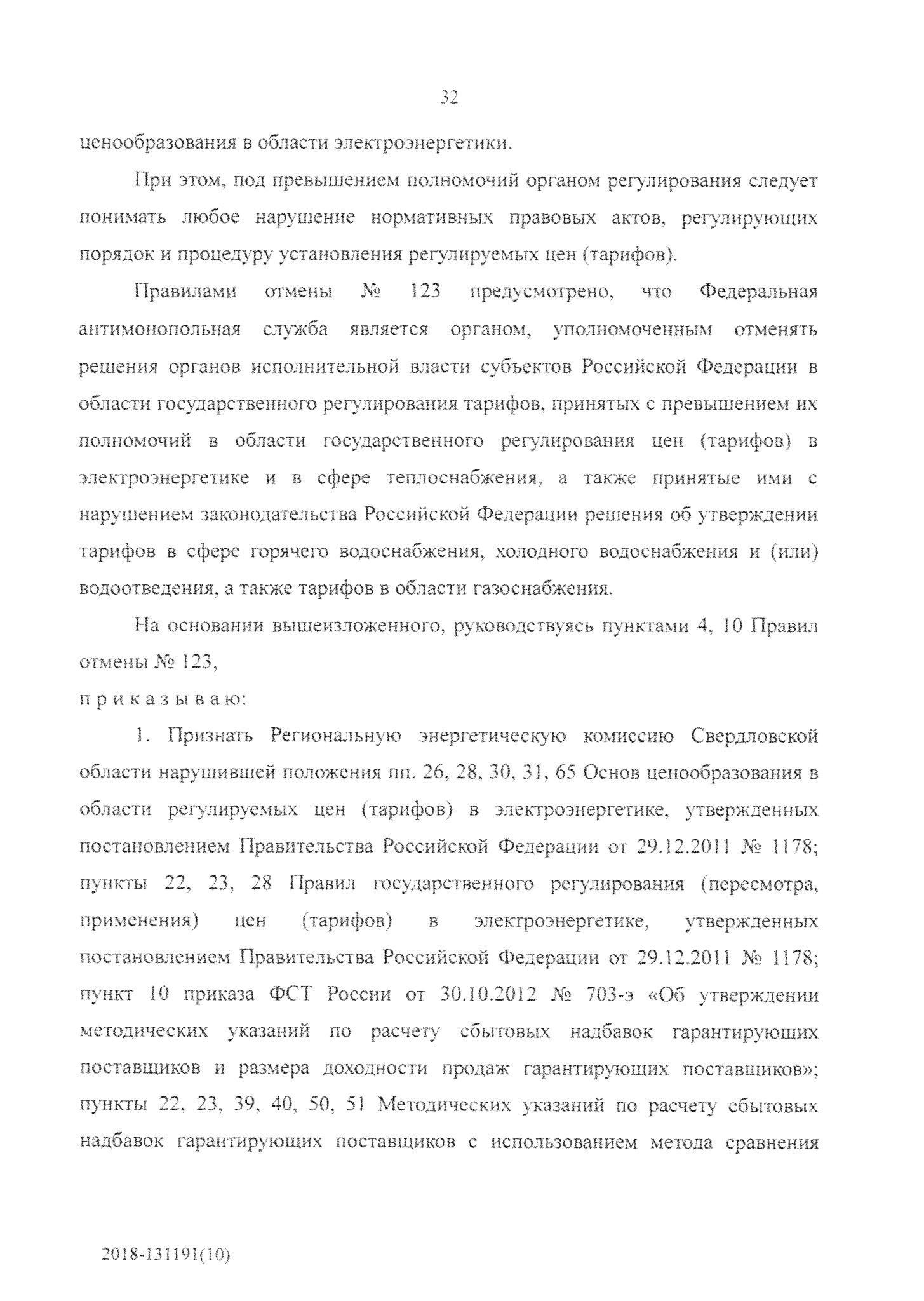 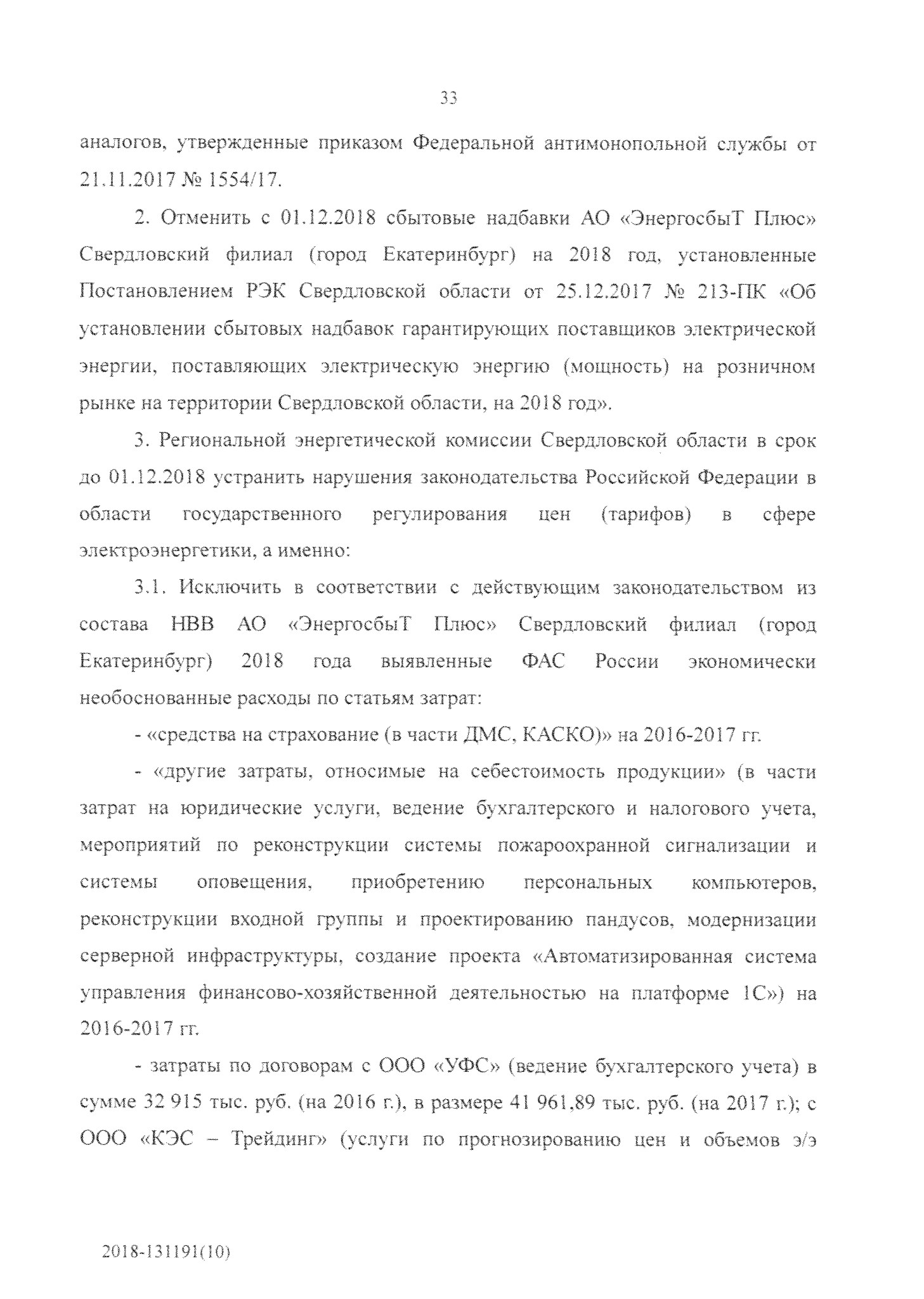 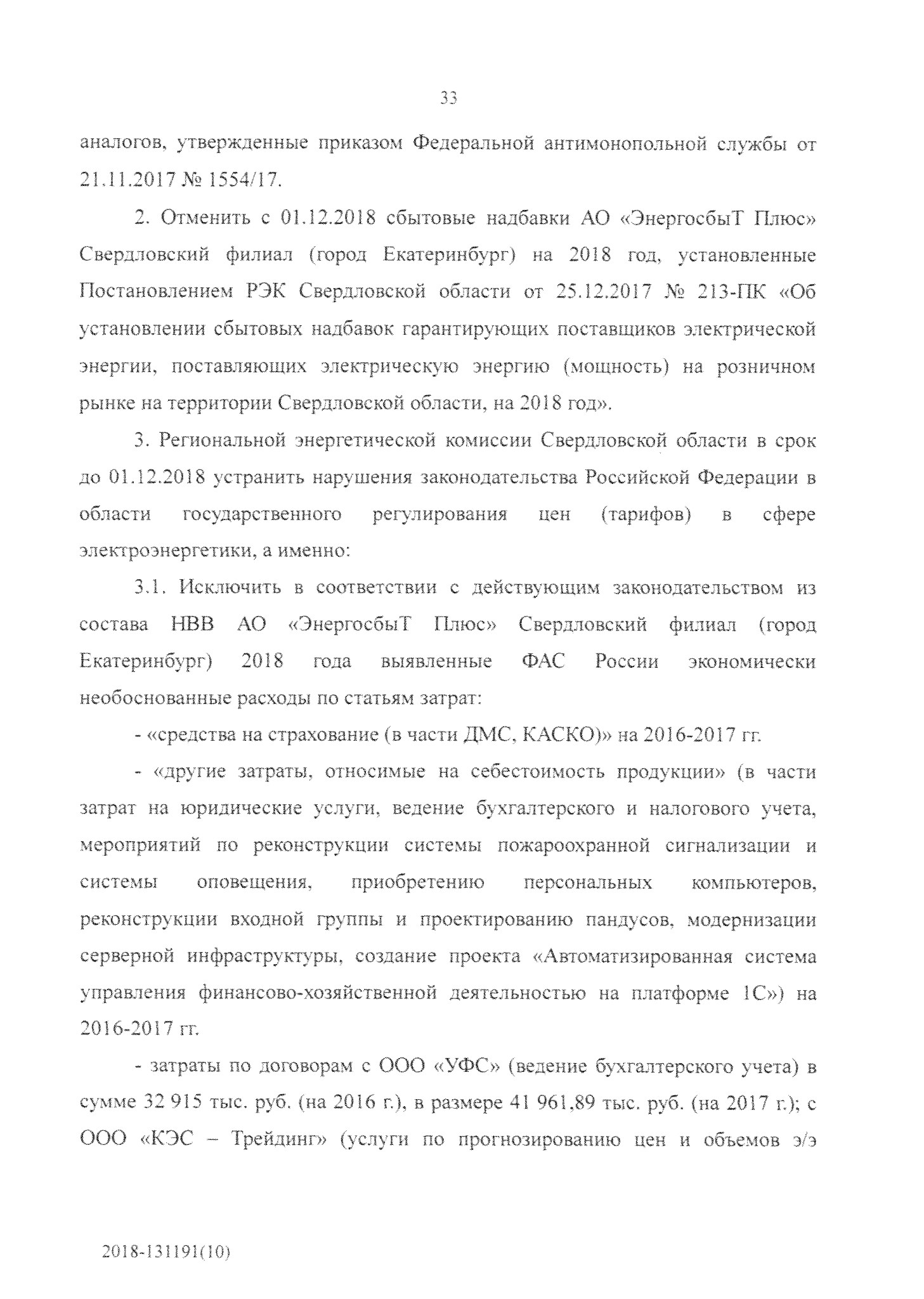 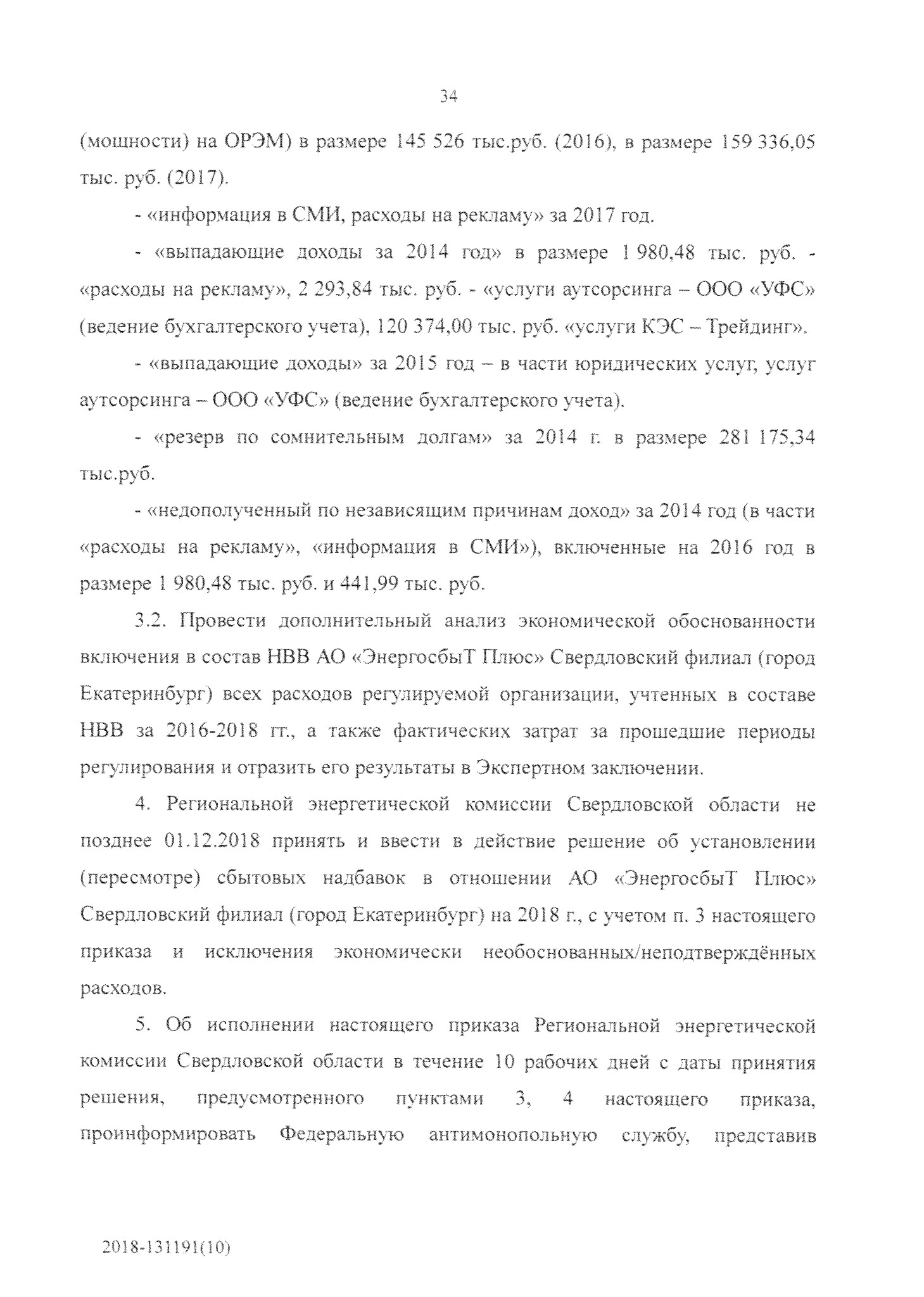 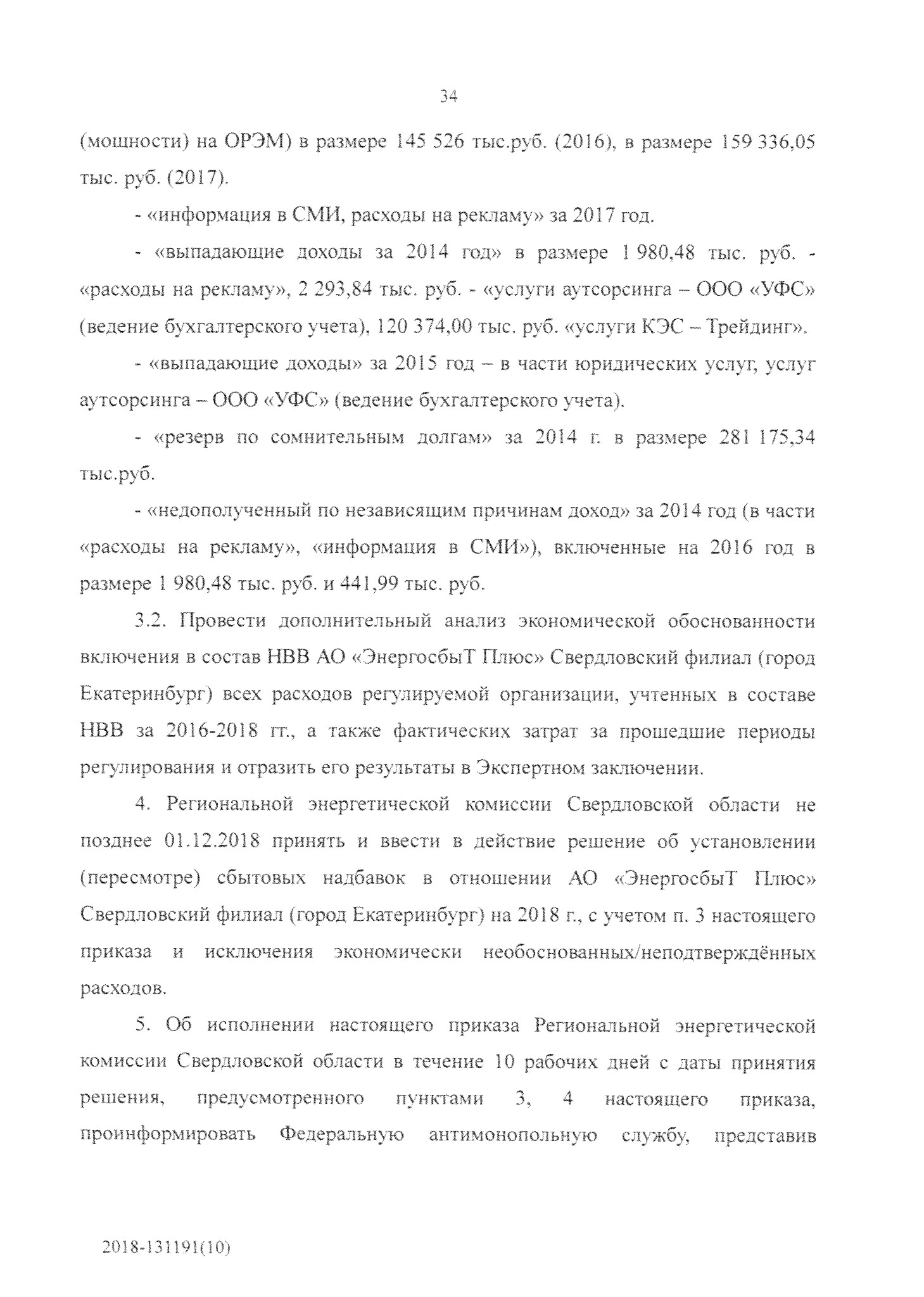 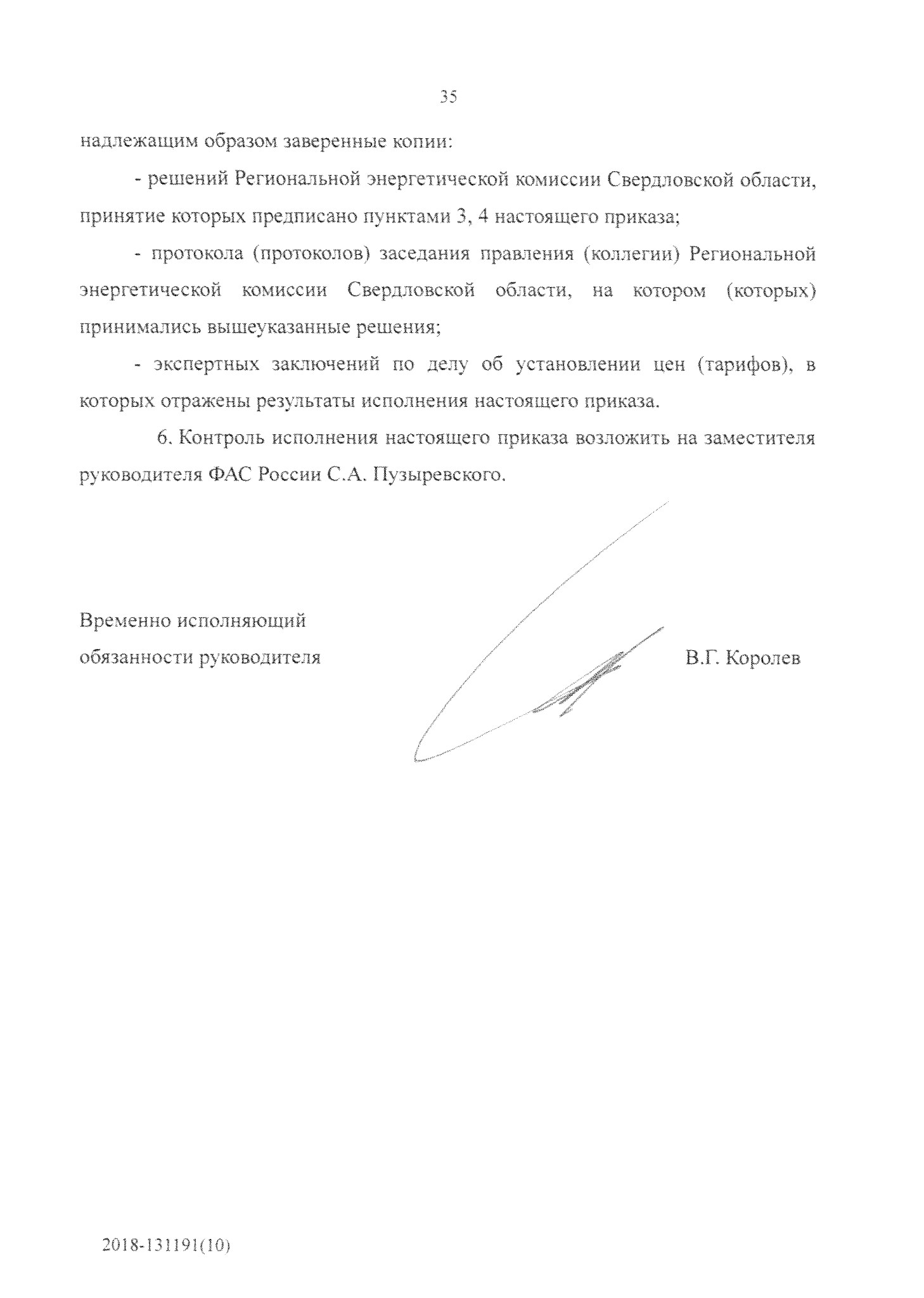 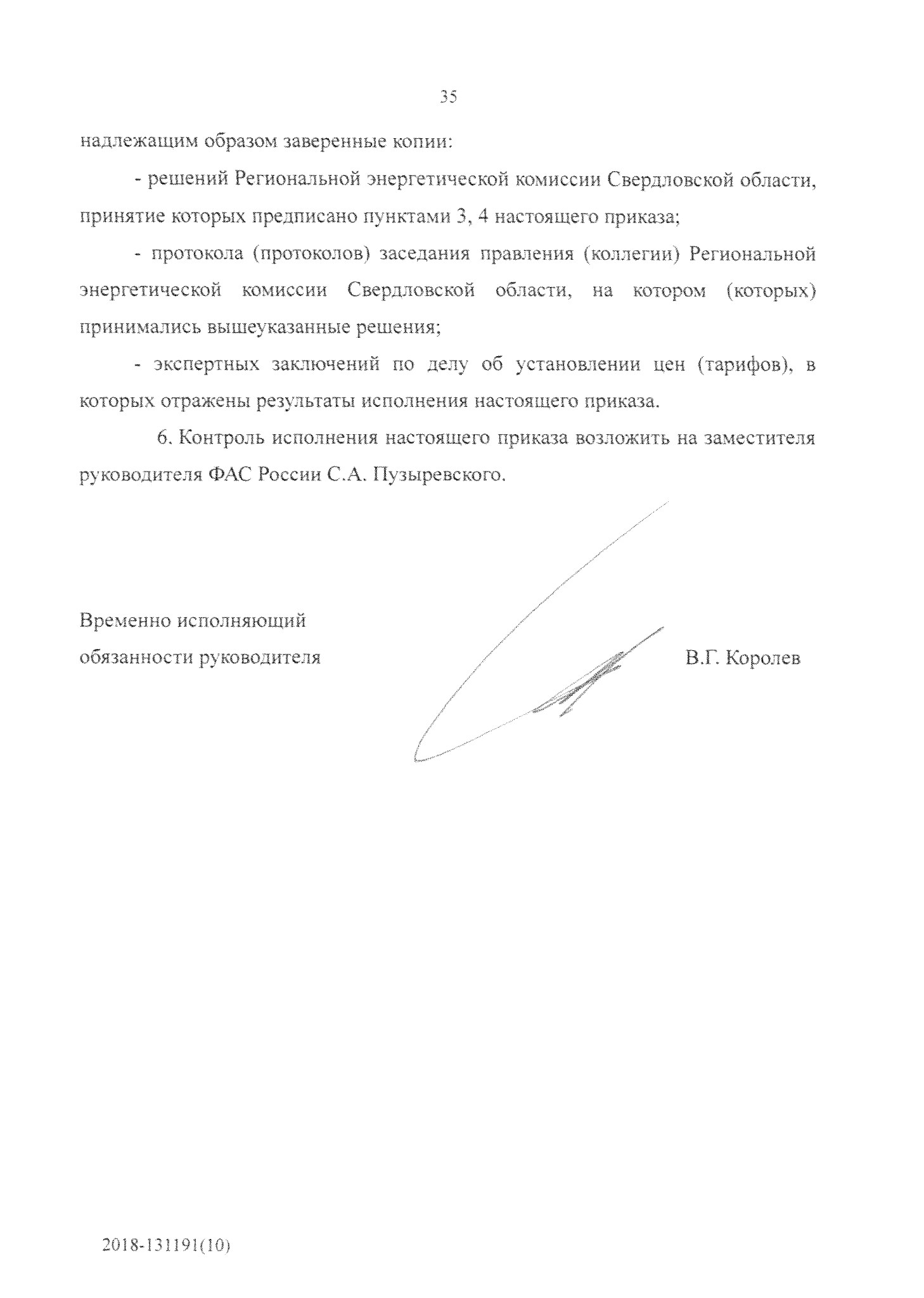 